Администрация Дзержинского района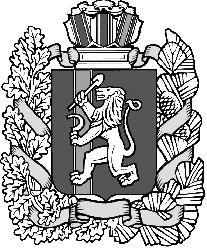 Красноярского краяПОСТАНОВЛЕНИЕс.Дзержинское05.07.2017										№ 358-пО внесении изменений в постановление администрации Дзержинского района№ 973-п от 18.10.2013г. «Об утверждении муниципальной программы «Развитие сельского хозяйства и регулирование рынков сельскохозяйственной продукции, сырья и продовольствия в Дзержинском районе на 2014-2016 годы»	В соответствии со статьей 179 Бюджетного кодекса РФ, постановлением администрации Дзержинского района от 30.08.2013 года № 791-п «Об утверждении Порядка принятия решений о разработке муниципальных программ Дзержинского района, их формировании и реализации», распоряжением администрации Дзержинского района от 16.03.2015 года № 32-р «Об утверждении перечня муниципальных программ Дзержинского района», руководствуясь ст. 33, 35 Устава Дзержинского района, ПОСТАНОВЛЯЮ:1. Внести в постановление Администрации Дзержинского района Красноярского края от 18.10.2013 года № 973-п «Об утверждении муниципальной программы «Развитие сельского хозяйства и регулирование рынков сельскохозяйственной продукции, сырья и продовольствия в Дзержинском районе»1.1. В паспорте муниципальной программы «Об утвержденииутверждении муниципальной программы «Развитие сельского хозяйства и регулирование рынков сельскохозяйственной продукции, сырья и продовольствия в Дзержинском районе» раздел «Ресурсное обеспечение муниципальной программы» изложить в следующей редакции:1.1.1. В паспорте муниципальной программы «Об утвержденииутверждении муниципальной программы «Развитие сельского хозяйства и регулирование рынков сельскохозяйственной продукции, сырья и продовольствия в Дзержинском районе» раздел целевые индикаторы: Снижение количества обращений граждан с укусами безнадзорных животных изложить в следующей редакции: 2014 году - 20%2015 году - 25%2016 году - 30%2017 году - 35%2018 году - 40%     2019 году - 45%1.1.2. Приложение №2 к паспорту муниципальной программы «Об утверждении муниципальной программы «Развитие сельского хозяйства и регулирование рынков сельскохозяйственной продукции, сырья и продовольствия в Дзержинском районе» Перечень мероприятий подпрограммы  изложить в новой редакции согласно приложению №1 к настоящему постановлению.1.1.3. Приложение №3 к муниципальной программе «Развитие сельского хозяйства и регулирование рынков сельскохозяйственной продукции, сырья и продовольствия в Дзержинском районе» Прогноз сводных показателей муниципальных заданий» изложить в новой редакции согласно приложению №2 к настоящему постановлению.                   1.2. В паспорте подпрограммы 1 «Развитие подотрасли растениеводства, переработки и реализации продукции растениеводства, сохранение и восстановление плодородия почв» муниципальной программы «Развитие сельского хозяйства и регулирование рынков сельскохозяйственной продукции, сырья и продовольствия в Дзержинском районе» «Ресурсное обеспечение подпрограммы» изложить в следующей редакции:1.2.1. Приложение №2 к паспорту подпрограммы 1 «Развитие подотрасли растениеводства, переработки и реализации продукции растениеводства, сохранение и восстановление плодородия почв» «перечень мероприятий подпрограммы» изложить в новой редакции 1.2.2. Приложение №3 к паспорту подпрограммы 1 «Развитие подотрасли растениеводства, переработки и реализации продукции растениеводства, сохранение и восстановление плодородия почв» «Перечень мероприятий подпрограммы с указанием объема средств на их реализацию и ожидаемых результатов» изложить в новой редакции.                1.3. В паспорте подпрограммы 2 «Развитие подотрасли животноводства, переработки и реализации продукции животноводства» муниципальной программы «Развитие сельского хозяйства и регулирование рынков сельскохозяйственной продукции, сырья и продовольствия в Дзержинском районе» раздел «Ресурсное обеспечение подпрограммы» изложить в следующей редакции:1.3.1. В паспорте подпрограммы 2 «Развитие подотрасли животноводства, переработки и реализации продукции животноводства» муниципальной программы «Об утверждении утверждении муниципальной программы «Развитие сельского хозяйства и регулирование рынков сельскохозяйственной продукции, сырья и продовольствия в Дзержинском районе» раздел целевые индикаторы: Снижение количества обращений граждан с укусами безнадзорных животных изложить в следующей редакции: 2014 году - 20%2015 году - 25%2016 году - 30%2017 году - 35%2018 году - 40%     2019 году - 45%1.3.2. Приложение №2 к паспорту подпрограммы 2 «Развитие подотрасли животноводства, переработки и реализации продукции животноводства» «Перечень мероприятий подпрограммы с указанием объема средств на их реализацию и ожидаемых результатов» изложить в новой редакции. 1.3.3. Приложение №3 к паспорту подпрограммы 2 «Развитие подотрасли животноводства, переработки и реализации продукции животноводства» «Перечень мероприятий подпрограммы с указанием объема средств на их реализацию и ожидаемых результатов» изложить в новой редакции.              1.4. В паспорте подпрограммы 3 «Поддержка малых форм хозяйствования» Муниципальной программы ««Развитие сельского хозяйства и регулирование рынков сельскохозяйственной продукции, сырья и продовольствия в Дзержинском районе»» раздел «Ресурсное обеспечение подпрограммы» изложить в следующей редакции:1.4.1. Приложение №2 к паспорту подпрограммы 3 «Поддержка малых форм хозяйствования» «Перечень мероприятий подпрограммы с указанием объема средств на их реализацию и ожидаемых результатов» изложить в новой редакции.1.4.2. Приложение №3 к паспорту подпрограммы 3 «Поддержка малых форм хозяйствования» «Перечень мероприятий подпрограммы с указанием объема средств на их реализацию и ожидаемых результатов» изложить в новой редакции согласно.           1.5 В паспорте подпрограммы 4 «Устойчивое развитие сельских территорий» Муниципальной программы «Развитие сельского хозяйства и регулирование рынков сельскохозяйственной продукции, сырья и продовольствия в Дзержинском районе» раздел «Ресурсное обеспечение подпрограммы» изложить в следующей редакции:1.5.1. Приложение №2 к паспорту подпрограммы 4 «Устойчивое развитие сельских территорий» "Перечень мероприятий подпрограммы с указанием объема средств на их реализацию и ожидаемых результатов" изложить в новой редакции .1.5.2.Приложение №3 к паспорту подпрограммы 4 «Устойчивое развитие сельских территорий» «Перечень мероприятий подпрограммы с указанием объема средств на их реализацию и ожидаемых результатов» изложить в новой редакции.           1.6. В паспорте подпрограммы 5 «Обеспечение реализации муниципальной подпрограммы и прочие мероприятия» Муниципальной программы «Развитие сельского хозяйства и регулирование рынков сельскохозяйственной продукции, сырья и продовольствия в Дзержинском районе» раздел «Ресурсное обеспечение подпрограммы» изложить в следующей редакции:1.5.1. Приложение №2 к паспорту подпрограммы 5 «Обеспечение реализации муниципальной подпрограммы и прочие мероприятия» "Перечень мероприятий подпрограммы с указанием объема средств на их реализацию и ожидаемых результатов" изложить в новой редакции .1.5.2.Приложение №3 к паспорту подпрограммы 5 «Обеспечение реализации муниципальной подпрограммы и прочие мероприятия» "Перечень мероприятий подпрограммы с указанием объема средств на их реализацию и ожидаемых результатов" изложить в новой редакции .2. Опубликовать настоящее постановление на официальном сайте администрации Дзержинского района в сети Интернет, в районной газете «Дзержинец».3. Контроль за исполнением постановления возложить на заместителя главы администрации Дзержинского района по общественно-политическим вопросам Гончарика Ю.С.4. Постановление вступает в силу в день, следующий за днем его официального опубликования, и распространяется на правоотношения, возникшие с 1 января 2017 года.Глава района								Д.Н. АшаевПриложение № 2К паспорту муниципальной программы  ««Развитие сельского хозяйства	и регулирование рынков  сельскохозяйственной         продукции, сырья и продовольствия» Перечень мероприятий подпрограммы  Приложение №3К паспорту муниципальной программы  ««Развитие сельского хозяйства	и регулирование рынков  сельскохозяйственной         продукции, сырья и продовольствия» 
Приложение № 2К паспорту подпрограммы 1 «Развитие подотрасли растениеводства, переработки и реализации продукции растениеводства, сохранение и восстановление плодородия почв»Перечень мероприятий подпрограммы Приложение №3К паспорту подпрограммы «Развитие подотрасли растениеводства, переработки и реализации продукции растениеводства, сохранение и восстановление плодородия почвПриложение № 2 К паспорту подпрограммы 2 «Развитие подотрасли животноводства, переработки и реализации продукции животноводства»Перечень мероприятий подпрограммы Приложение № 3 К паспорту подпрограммы 2 «Развитие подотрасли животноводства, переработки и реализации продукции животноводства»Приложение № 2к  паспорту подпрограмме 3 «Поддержка малых форм хозяйствования»Перечень мероприятий подпрограммы Приложение № 3к  паспорту подпрограмме 3 «Поддержка малых форм  хозяйствования»                                                                                                                                                          Приложение № 2
                                                                                                                                                            к паспорту подпрограммы№4 «Устойчивое                                                                                                                                                             развитие сельских территорий»                                        Перечень мероприятий подпрограммы Приложение № 3к  паспорту подпрограмме 4 «Устойчивое развитие сельских территорий »Приложение № 2 к паспорту подпрограммы 5 «Обеспечение реализации государственной программы и прочие мероприятия»Перечень мероприятий подпрограммыПриложение № 3 к паспорту подпрограммы 5 «Обеспечение реализации государственной        программы и прочие мероприятия»Информация по ресурсному обеспечению муниципальной программыОбъем бюджетных ассигнований на реализацию муниципальной программы по годам составляет 31361,206 тыс. рублей, в том числе:24726,866 тыс. рублей средства краевого бюджета, 
по годам:в 2014 году – 3733,900 тыс. рублей в 2015 году – 4150,653 тыс. рублей в 2016 году – 4485,200 тыс. рублей в 2017году – 4384,013 тыс. рублей в 2018 году- 4001,7 тыс. рублей в 2019 году- 3974,4 тыс. рублей 6328,384 тыс. рублей средства федерального бюджета, по годам:в 2014 году – 2136,300 тыс. рублей в 2015 году – 1563,700 тыс. рублей в 2016 году – 1174,660 тыс. рублей в 2017 году – 1453,724 тыс. рублей в 2018 году - 0,0 тыс. рублей в 2019 году - 0,0 тыс. рублей 305,956 тыс. рублей средства районного бюджета, по годам:в 2014 году –301,339 тыс. рублей в 2015 году – 1,017 тыс. рублей в 2016 году – 1,500 тыс. рублей в 2017 году – 0,700 тыс. рублей в 2018 году – 0,700 тыс. рублейв 2019 году – 0,700 тыс. рублей Объемы и источники финансирования муниципальной подпрограммыОбъем финансирования мероприятий по уничтожение дикорастущей конопли на период 2014-2019 годы 111,00191 тыс. рублейсредства краевого бюджета – 109,1 тыс. рублей, 
из них:в 2014 году – 73,1тыс. рублей;в 2015 году-  36,0 тыс. рублейв 2016 году – 0,0 тыс. рублей.в 2017 году- 0,0 тыс. рублейв 2018 году -0 тыс. рублейв2019 году – 0 тыс. рублейСредства районного бюджета – 1,90191 тыс. рублей, 
из них:в 2014 году – 0,73831 тыс. рублей;в 2015 году – 0,3636 тыс. рублей;в 2016 году – 0,800 тыс. рублей.в 2017 году- 0 тыс. рублейв 2018 году -0 тыс. рублейв 2019 году- 0 тыс. рублейОбъемы и источники финансирования муниципальной подпрограммыОбъем финансирования подпрограммы на период 2014 -2019 годы составит 3481,654 тыс. рублей, 
в том числе: средства краевого бюджета – 3477,6 тыс. рублей, 
из них:2014 году – 601,0 тыс. рублей;2015 году- 652,6 тыс. рублей;2016 году – 655,9 тыс. рублей.2017 год -522,7 тыс. рублей2018 год – 522,7 тыс. рублей2019 год -522,7 тыс. рублейСредства местного бюджета – 4,054 тыс. рублей, 
из них:2014 году – 0,601 тыс. рублей;2015 году – 0,653 тыс. рублей;2016 году – 0,700 тыс. рублей.2017 году-0,700 тыс. рублей2018 году- 0,700 тыс. рублей2019 году- 0,700 тыс. рублейОбъемы и источники финансирования муниципальной подпрограммыОбъем финансирования подпрограммы (на возмещение процентной ставки по кредитам полученным ЛПХ) на период 2014-2019 годы составит 8536,35083 тыс. рублей, средства краевого бюджета – 2207,96683 тыс. рублей, 
из них:2014 году -413,2 тыс. рублей;2015 году- 448,25396 тыс. рублей;2016 году – 422,5 тыс. рублей.2017 год -579,31287 тыс. рублей2018 год – 186,0 тыс. рублей2019 год -158,7 тыс. рублейсредства федерального бюджета – 6328,384 тыс. рублей, 
из них:2014 году – 2136,3 тыс. рублей;2015 году- 1563,7 тыс. рублей;2016 году 1174,6 тыс. рублей.2017 год – 1453,724 тыс. рублей2018 год – 0,0 тыс. рублей2019 год - 0,0 тыс. рублейОбъемы и источники финансирования подпрограммыОбъем финансирования подпрограммы за счет средств местного бюджета на период 2014 -2019 годы составит 0,0 тыс. рублей, из них:2014 год – 300 тыс. рублей,2015 год – 0,0 тыс. рублей,2016 год – 0,0 тыс. рублей,2017 год – 0,0 тыс. рублей,2018 год – 0,0 тыс. рублей,2019 год – 0,0 тыс. рублей.Объемы и источники финансирования муниципальной подпрограммыОбъем финансирования подпрограммы на период 2014 -2019 годы составит 18935,2 тыс. рублей, в том числе: средства краевого бюджета – 18935,2 тыс. рублей, из них:в 2014 году – 2646,6 тыс. рублей;в 2015 году – 3013,8 тыс. рублей;в 2016 году – 3406,8 тыс. рублей;в 2017 году – 3282,0 тыс. рублей;в2018 году -  3293,0 тыс. рублей;в 2019 году -3293,0 тыс. рублей.№ п/п№ п/п№ п/п№ п/п№ п/п№ п/п№ п/п№ п/п№ п/пНаименование  программы, подпрограммыНаименование  программы, подпрограммыНаименование  программы, подпрограммыНаименование  программы, подпрограммыНаименование  программы, подпрограммыНаименование  программы, подпрограммыНаименование  программы, подпрограммыНаименование  программы, подпрограммыГРБСГРБСГРБСГРБСГРБСГРБСКод бюджетной классификацииКод бюджетной классификацииКод бюджетной классификацииКод бюджетной классификацииКод бюджетной классификацииКод бюджетной классификацииКод бюджетной классификацииКод бюджетной классификацииКод бюджетной классификацииКод бюджетной классификацииКод бюджетной классификацииКод бюджетной классификацииКод бюджетной классификацииКод бюджетной классификацииКод бюджетной классификацииКод бюджетной классификацииКод бюджетной классификацииКод бюджетной классификацииКод бюджетной классификацииКод бюджетной классификацииРасходы (тыс. руб.), годыРасходы (тыс. руб.), годыРасходы (тыс. руб.), годыРасходы (тыс. руб.), годыРасходы (тыс. руб.), годыРасходы (тыс. руб.), годыРасходы (тыс. руб.), годыРасходы (тыс. руб.), годыРасходы (тыс. руб.), годыРасходы (тыс. руб.), годыРасходы (тыс. руб.), годыРасходы (тыс. руб.), годыРасходы (тыс. руб.), годыРасходы (тыс. руб.), годыРасходы (тыс. руб.), годыРасходы (тыс. руб.), годыРасходы (тыс. руб.), годыРасходы (тыс. руб.), годыРасходы (тыс. руб.), годыРасходы (тыс. руб.), годыРасходы (тыс. руб.), годыРасходы (тыс. руб.), годыРасходы (тыс. руб.), годыРасходы (тыс. руб.), годыРасходы (тыс. руб.), годыРасходы (тыс. руб.), годыРасходы (тыс. руб.), годыРасходы (тыс. руб.), годыРасходы (тыс. руб.), годыРасходы (тыс. руб.), годыРасходы (тыс. руб.), годыРасходы (тыс. руб.), годыРасходы (тыс. руб.), годыРасходы (тыс. руб.), годыРасходы (тыс. руб.), годыРасходы (тыс. руб.), годыРасходы (тыс. руб.), годыРасходы (тыс. руб.), годыРасходы (тыс. руб.), годыРасходы (тыс. руб.), годыРасходы (тыс. руб.), годыРасходы (тыс. руб.), годыРасходы (тыс. руб.), годыРасходы (тыс. руб.), годыРасходы (тыс. руб.), годыРасходы (тыс. руб.), годыРасходы (тыс. руб.), годыРасходы (тыс. руб.), годыОжидаемый результат от реализации подпрограммного мероприятия 
(в натуральном выражении)Ожидаемый результат от реализации подпрограммного мероприятия 
(в натуральном выражении)Ожидаемый результат от реализации подпрограммного мероприятия 
(в натуральном выражении)Ожидаемый результат от реализации подпрограммного мероприятия 
(в натуральном выражении)Ожидаемый результат от реализации подпрограммного мероприятия 
(в натуральном выражении)Ожидаемый результат от реализации подпрограммного мероприятия 
(в натуральном выражении)Ожидаемый результат от реализации подпрограммного мероприятия 
(в натуральном выражении)Ожидаемый результат от реализации подпрограммного мероприятия 
(в натуральном выражении)Ожидаемый результат от реализации подпрограммного мероприятия 
(в натуральном выражении)Ожидаемый результат от реализации подпрограммного мероприятия 
(в натуральном выражении)Ожидаемый результат от реализации подпрограммного мероприятия 
(в натуральном выражении)Ожидаемый результат от реализации подпрограммного мероприятия 
(в натуральном выражении)Ожидаемый результат от реализации подпрограммного мероприятия 
(в натуральном выражении)ГРБСГРБСРзПрРзПрРзПрРзПрРзПрЦСРЦСРЦСРЦСРЦСРЦСРЦСРЦСРВРВРВРВРВР2014 год2014 год2014 год2014 год2014 год2015 год2015 год2015 год2015 год2015 год2015 год2015 год2016 год2016 год2016 год2016 год2016 год2016 год2016 год2017год2017год2017год2017год2017год2018 год2018 год2018 год2018 год2018 год2018 год2019год2019год2019год2019год2019год2019год2019год2019годИтого на 2014-2019 годыИтого на 2014-2019 годыИтого на 2014-2019 годыИтого на 2014-2019 годыИтого на 2014-2019 годыИтого на 2014-2019 годыИтого на 2014-2019 годыИтого на 2014-2019 годыИтого на 2014-2019 годыЦель1 «Обеспечение роста производства и повышение конкурентоспособности продукции растениеводства»Цель1 «Обеспечение роста производства и повышение конкурентоспособности продукции растениеводства»Цель1 «Обеспечение роста производства и повышение конкурентоспособности продукции растениеводства»Цель1 «Обеспечение роста производства и повышение конкурентоспособности продукции растениеводства»Цель1 «Обеспечение роста производства и повышение конкурентоспособности продукции растениеводства»Цель1 «Обеспечение роста производства и повышение конкурентоспособности продукции растениеводства»Цель1 «Обеспечение роста производства и повышение конкурентоспособности продукции растениеводства»Цель1 «Обеспечение роста производства и повышение конкурентоспособности продукции растениеводства»Цель1 «Обеспечение роста производства и повышение конкурентоспособности продукции растениеводства»Цель1 «Обеспечение роста производства и повышение конкурентоспособности продукции растениеводства»Цель1 «Обеспечение роста производства и повышение конкурентоспособности продукции растениеводства»Цель1 «Обеспечение роста производства и повышение конкурентоспособности продукции растениеводства»Цель1 «Обеспечение роста производства и повышение конкурентоспособности продукции растениеводства»Цель1 «Обеспечение роста производства и повышение конкурентоспособности продукции растениеводства»Цель1 «Обеспечение роста производства и повышение конкурентоспособности продукции растениеводства»Цель1 «Обеспечение роста производства и повышение конкурентоспособности продукции растениеводства»Цель1 «Обеспечение роста производства и повышение конкурентоспособности продукции растениеводства»Цель1 «Обеспечение роста производства и повышение конкурентоспособности продукции растениеводства»Цель1 «Обеспечение роста производства и повышение конкурентоспособности продукции растениеводства»Цель1 «Обеспечение роста производства и повышение конкурентоспособности продукции растениеводства»Цель1 «Обеспечение роста производства и повышение конкурентоспособности продукции растениеводства»Цель1 «Обеспечение роста производства и повышение конкурентоспособности продукции растениеводства»Цель1 «Обеспечение роста производства и повышение конкурентоспособности продукции растениеводства»Цель1 «Обеспечение роста производства и повышение конкурентоспособности продукции растениеводства»Цель1 «Обеспечение роста производства и повышение конкурентоспособности продукции растениеводства»Цель1 «Обеспечение роста производства и повышение конкурентоспособности продукции растениеводства»Цель1 «Обеспечение роста производства и повышение конкурентоспособности продукции растениеводства»Цель1 «Обеспечение роста производства и повышение конкурентоспособности продукции растениеводства»Цель1 «Обеспечение роста производства и повышение конкурентоспособности продукции растениеводства»Цель1 «Обеспечение роста производства и повышение конкурентоспособности продукции растениеводства»Цель1 «Обеспечение роста производства и повышение конкурентоспособности продукции растениеводства»Цель1 «Обеспечение роста производства и повышение конкурентоспособности продукции растениеводства»Цель1 «Обеспечение роста производства и повышение конкурентоспособности продукции растениеводства»Цель1 «Обеспечение роста производства и повышение конкурентоспособности продукции растениеводства»Цель1 «Обеспечение роста производства и повышение конкурентоспособности продукции растениеводства»Цель1 «Обеспечение роста производства и повышение конкурентоспособности продукции растениеводства»Цель1 «Обеспечение роста производства и повышение конкурентоспособности продукции растениеводства»Цель1 «Обеспечение роста производства и повышение конкурентоспособности продукции растениеводства»Цель1 «Обеспечение роста производства и повышение конкурентоспособности продукции растениеводства»Цель1 «Обеспечение роста производства и повышение конкурентоспособности продукции растениеводства»Цель1 «Обеспечение роста производства и повышение конкурентоспособности продукции растениеводства»Цель1 «Обеспечение роста производства и повышение конкурентоспособности продукции растениеводства»Цель1 «Обеспечение роста производства и повышение конкурентоспособности продукции растениеводства»Цель1 «Обеспечение роста производства и повышение конкурентоспособности продукции растениеводства»Цель1 «Обеспечение роста производства и повышение конкурентоспособности продукции растениеводства»Цель1 «Обеспечение роста производства и повышение конкурентоспособности продукции растениеводства»Цель1 «Обеспечение роста производства и повышение конкурентоспособности продукции растениеводства»Цель1 «Обеспечение роста производства и повышение конкурентоспособности продукции растениеводства»Цель1 «Обеспечение роста производства и повышение конкурентоспособности продукции растениеводства»Цель1 «Обеспечение роста производства и повышение конкурентоспособности продукции растениеводства»Цель1 «Обеспечение роста производства и повышение конкурентоспособности продукции растениеводства»Цель1 «Обеспечение роста производства и повышение конкурентоспособности продукции растениеводства»Цель1 «Обеспечение роста производства и повышение конкурентоспособности продукции растениеводства»Цель1 «Обеспечение роста производства и повышение конкурентоспособности продукции растениеводства»Цель1 «Обеспечение роста производства и повышение конкурентоспособности продукции растениеводства»Цель1 «Обеспечение роста производства и повышение конкурентоспособности продукции растениеводства»Цель1 «Обеспечение роста производства и повышение конкурентоспособности продукции растениеводства»Цель1 «Обеспечение роста производства и повышение конкурентоспособности продукции растениеводства»Цель1 «Обеспечение роста производства и повышение конкурентоспособности продукции растениеводства»Цель1 «Обеспечение роста производства и повышение конкурентоспособности продукции растениеводства»Цель1 «Обеспечение роста производства и повышение конкурентоспособности продукции растениеводства»Цель1 «Обеспечение роста производства и повышение конкурентоспособности продукции растениеводства»Цель1 «Обеспечение роста производства и повышение конкурентоспособности продукции растениеводства»Цель1 «Обеспечение роста производства и повышение конкурентоспособности продукции растениеводства»Цель1 «Обеспечение роста производства и повышение конкурентоспособности продукции растениеводства»Цель1 «Обеспечение роста производства и повышение конкурентоспособности продукции растениеводства»Цель1 «Обеспечение роста производства и повышение конкурентоспособности продукции растениеводства»Цель1 «Обеспечение роста производства и повышение конкурентоспособности продукции растениеводства»Цель1 «Обеспечение роста производства и повышение конкурентоспособности продукции растениеводства»Цель1 «Обеспечение роста производства и повышение конкурентоспособности продукции растениеводства»Цель1 «Обеспечение роста производства и повышение конкурентоспособности продукции растениеводства»Цель1 «Обеспечение роста производства и повышение конкурентоспособности продукции растениеводства»Цель1 «Обеспечение роста производства и повышение конкурентоспособности продукции растениеводства»Цель1 «Обеспечение роста производства и повышение конкурентоспособности продукции растениеводства»Цель1 «Обеспечение роста производства и повышение конкурентоспособности продукции растениеводства»Цель1 «Обеспечение роста производства и повышение конкурентоспособности продукции растениеводства»Цель1 «Обеспечение роста производства и повышение конкурентоспособности продукции растениеводства»Цель1 «Обеспечение роста производства и повышение конкурентоспособности продукции растениеводства»Цель1 «Обеспечение роста производства и повышение конкурентоспособности продукции растениеводства»Цель1 «Обеспечение роста производства и повышение конкурентоспособности продукции растениеводства»Цель1 «Обеспечение роста производства и повышение конкурентоспособности продукции растениеводства»Цель1 «Обеспечение роста производства и повышение конкурентоспособности продукции растениеводства»Цель1 «Обеспечение роста производства и повышение конкурентоспособности продукции растениеводства»Цель1 «Обеспечение роста производства и повышение конкурентоспособности продукции растениеводства»Цель1 «Обеспечение роста производства и повышение конкурентоспособности продукции растениеводства»Цель1 «Обеспечение роста производства и повышение конкурентоспособности продукции растениеводства»Цель1 «Обеспечение роста производства и повышение конкурентоспособности продукции растениеводства»Цель1 «Обеспечение роста производства и повышение конкурентоспособности продукции растениеводства»Цель1 «Обеспечение роста производства и повышение конкурентоспособности продукции растениеводства»Задача. Мероприятия по уничтожению очагов дикорастущей коноплиЗадача. Мероприятия по уничтожению очагов дикорастущей коноплиЗадача. Мероприятия по уничтожению очагов дикорастущей коноплиЗадача. Мероприятия по уничтожению очагов дикорастущей коноплиЗадача. Мероприятия по уничтожению очагов дикорастущей коноплиЗадача. Мероприятия по уничтожению очагов дикорастущей коноплиЗадача. Мероприятия по уничтожению очагов дикорастущей коноплиЗадача. Мероприятия по уничтожению очагов дикорастущей коноплиЗадача. Мероприятия по уничтожению очагов дикорастущей коноплиЗадача. Мероприятия по уничтожению очагов дикорастущей коноплиЗадача. Мероприятия по уничтожению очагов дикорастущей коноплиЗадача. Мероприятия по уничтожению очагов дикорастущей коноплиЗадача. Мероприятия по уничтожению очагов дикорастущей коноплиЗадача. Мероприятия по уничтожению очагов дикорастущей коноплиЗадача. Мероприятия по уничтожению очагов дикорастущей коноплиЗадача. Мероприятия по уничтожению очагов дикорастущей коноплиЗадача. Мероприятия по уничтожению очагов дикорастущей коноплиЗадача. Мероприятия по уничтожению очагов дикорастущей коноплиЗадача. Мероприятия по уничтожению очагов дикорастущей коноплиЗадача. Мероприятия по уничтожению очагов дикорастущей коноплиЗадача. Мероприятия по уничтожению очагов дикорастущей коноплиЗадача. Мероприятия по уничтожению очагов дикорастущей коноплиЗадача. Мероприятия по уничтожению очагов дикорастущей коноплиЗадача. Мероприятия по уничтожению очагов дикорастущей коноплиЗадача. Мероприятия по уничтожению очагов дикорастущей коноплиЗадача. Мероприятия по уничтожению очагов дикорастущей коноплиЗадача. Мероприятия по уничтожению очагов дикорастущей коноплиЗадача. Мероприятия по уничтожению очагов дикорастущей коноплиЗадача. Мероприятия по уничтожению очагов дикорастущей коноплиЗадача. Мероприятия по уничтожению очагов дикорастущей коноплиЗадача. Мероприятия по уничтожению очагов дикорастущей коноплиЗадача. Мероприятия по уничтожению очагов дикорастущей коноплиЗадача. Мероприятия по уничтожению очагов дикорастущей коноплиЗадача. Мероприятия по уничтожению очагов дикорастущей коноплиЗадача. Мероприятия по уничтожению очагов дикорастущей коноплиЗадача. Мероприятия по уничтожению очагов дикорастущей коноплиЗадача. Мероприятия по уничтожению очагов дикорастущей коноплиЗадача. Мероприятия по уничтожению очагов дикорастущей коноплиЗадача. Мероприятия по уничтожению очагов дикорастущей коноплиЗадача. Мероприятия по уничтожению очагов дикорастущей коноплиЗадача. Мероприятия по уничтожению очагов дикорастущей коноплиЗадача. Мероприятия по уничтожению очагов дикорастущей коноплиЗадача. Мероприятия по уничтожению очагов дикорастущей коноплиЗадача. Мероприятия по уничтожению очагов дикорастущей коноплиЗадача. Мероприятия по уничтожению очагов дикорастущей коноплиЗадача. Мероприятия по уничтожению очагов дикорастущей коноплиЗадача. Мероприятия по уничтожению очагов дикорастущей коноплиЗадача. Мероприятия по уничтожению очагов дикорастущей коноплиЗадача. Мероприятия по уничтожению очагов дикорастущей коноплиЗадача. Мероприятия по уничтожению очагов дикорастущей коноплиЗадача. Мероприятия по уничтожению очагов дикорастущей коноплиЗадача. Мероприятия по уничтожению очагов дикорастущей коноплиЗадача. Мероприятия по уничтожению очагов дикорастущей коноплиЗадача. Мероприятия по уничтожению очагов дикорастущей коноплиЗадача. Мероприятия по уничтожению очагов дикорастущей коноплиЗадача. Мероприятия по уничтожению очагов дикорастущей коноплиЗадача. Мероприятия по уничтожению очагов дикорастущей коноплиЗадача. Мероприятия по уничтожению очагов дикорастущей коноплиЗадача. Мероприятия по уничтожению очагов дикорастущей коноплиЗадача. Мероприятия по уничтожению очагов дикорастущей коноплиЗадача. Мероприятия по уничтожению очагов дикорастущей коноплиЗадача. Мероприятия по уничтожению очагов дикорастущей коноплиЗадача. Мероприятия по уничтожению очагов дикорастущей коноплиЗадача. Мероприятия по уничтожению очагов дикорастущей коноплиЗадача. Мероприятия по уничтожению очагов дикорастущей коноплиЗадача. Мероприятия по уничтожению очагов дикорастущей коноплиЗадача. Мероприятия по уничтожению очагов дикорастущей коноплиЗадача. Мероприятия по уничтожению очагов дикорастущей коноплиЗадача. Мероприятия по уничтожению очагов дикорастущей коноплиЗадача. Мероприятия по уничтожению очагов дикорастущей коноплиЗадача. Мероприятия по уничтожению очагов дикорастущей коноплиЗадача. Мероприятия по уничтожению очагов дикорастущей коноплиЗадача. Мероприятия по уничтожению очагов дикорастущей коноплиЗадача. Мероприятия по уничтожению очагов дикорастущей коноплиЗадача. Мероприятия по уничтожению очагов дикорастущей коноплиЗадача. Мероприятия по уничтожению очагов дикорастущей коноплиЗадача. Мероприятия по уничтожению очагов дикорастущей коноплиЗадача. Мероприятия по уничтожению очагов дикорастущей коноплиЗадача. Мероприятия по уничтожению очагов дикорастущей коноплиЗадача. Мероприятия по уничтожению очагов дикорастущей коноплиЗадача. Мероприятия по уничтожению очагов дикорастущей коноплиЗадача. Мероприятия по уничтожению очагов дикорастущей коноплиЗадача. Мероприятия по уничтожению очагов дикорастущей коноплиЗадача. Мероприятия по уничтожению очагов дикорастущей коноплиЗадача. Мероприятия по уничтожению очагов дикорастущей коноплиЗадача. Мероприятия по уничтожению очагов дикорастущей коноплиЗадача. Мероприятия по уничтожению очагов дикорастущей коноплиЗадача. Мероприятия по уничтожению очагов дикорастущей коноплиЗадача. Мероприятия по уничтожению очагов дикорастущей конопли1.11.11.11.11.11.11.11.11.11.11.1Проведение работ по уничтожению сорняков дикорастущей конопли за счет средств краевого бюджетаПроведение работ по уничтожению сорняков дикорастущей конопли за счет средств краевого бюджетаПроведение работ по уничтожению сорняков дикорастущей конопли за счет средств краевого бюджетаадминистрация Дзержинского районаадминистрация Дзержинского районаадминистрация Дзержинского районаадминистрация Дзержинского районаадминистрация Дзержинского районаадминистрация Дзержинского района904904904041204120412041204121010074510101007451010100745101010074510101007451010100745101010074510101007451024424424424424473,173,173,173,173,136,036,036,036,036,036,036,0000000000000000000000000000109,1109,1109,1109,1109,1109,1109,1109,1109,11.21.21.21.21.21.21.21.21.2Проведение работ по уничтожению сорняков дикорастущей конопли за счет средств местного бюджетаПроведение работ по уничтожению сорняков дикорастущей конопли за счет средств местного бюджетаПроведение работ по уничтожению сорняков дикорастущей конопли за счет средств местного бюджетаадминистрация Дзержинского районаадминистрация Дзержинского районаадминистрация Дзержинского районаадминистрация Дзержинского районаадминистрация Дзержинского районаадминистрация Дзержинского района90490490404120412041204120412101009451010100945101010094510101009451010100945101010094510101009451010100945102442442442442440,738310,738310,738310,738310,738310,36360,36360,36360,36360,36360,36360,36360,8000,8000,8000,8000,8000,8000000000000000001,901911,901911,901911,901911,901911,901911,901911,901911,90191ИтогоИтогоИтого73,8383173,8383173,8383173,8383173,8383136,363636,363636,363636,363636,363636,363636,36360,8000,8000,8000,8000,8000,8000000000000000111,00191111,00191111,00191111,00191111,00191111,00191111,00191111,00191111,00191Цель2 «Комплексное развитие и повышения эффективности производства животноводческой продукции и продуктов ее переработки»Цель2 «Комплексное развитие и повышения эффективности производства животноводческой продукции и продуктов ее переработки»Цель2 «Комплексное развитие и повышения эффективности производства животноводческой продукции и продуктов ее переработки»Цель2 «Комплексное развитие и повышения эффективности производства животноводческой продукции и продуктов ее переработки»Цель2 «Комплексное развитие и повышения эффективности производства животноводческой продукции и продуктов ее переработки»Цель2 «Комплексное развитие и повышения эффективности производства животноводческой продукции и продуктов ее переработки»Цель2 «Комплексное развитие и повышения эффективности производства животноводческой продукции и продуктов ее переработки»Цель2 «Комплексное развитие и повышения эффективности производства животноводческой продукции и продуктов ее переработки»Цель2 «Комплексное развитие и повышения эффективности производства животноводческой продукции и продуктов ее переработки»Цель2 «Комплексное развитие и повышения эффективности производства животноводческой продукции и продуктов ее переработки»Цель2 «Комплексное развитие и повышения эффективности производства животноводческой продукции и продуктов ее переработки»Цель2 «Комплексное развитие и повышения эффективности производства животноводческой продукции и продуктов ее переработки»Цель2 «Комплексное развитие и повышения эффективности производства животноводческой продукции и продуктов ее переработки»Цель2 «Комплексное развитие и повышения эффективности производства животноводческой продукции и продуктов ее переработки»Цель2 «Комплексное развитие и повышения эффективности производства животноводческой продукции и продуктов ее переработки»Цель2 «Комплексное развитие и повышения эффективности производства животноводческой продукции и продуктов ее переработки»Цель2 «Комплексное развитие и повышения эффективности производства животноводческой продукции и продуктов ее переработки»Цель2 «Комплексное развитие и повышения эффективности производства животноводческой продукции и продуктов ее переработки»Цель2 «Комплексное развитие и повышения эффективности производства животноводческой продукции и продуктов ее переработки»Цель2 «Комплексное развитие и повышения эффективности производства животноводческой продукции и продуктов ее переработки»Цель2 «Комплексное развитие и повышения эффективности производства животноводческой продукции и продуктов ее переработки»Цель2 «Комплексное развитие и повышения эффективности производства животноводческой продукции и продуктов ее переработки»Цель2 «Комплексное развитие и повышения эффективности производства животноводческой продукции и продуктов ее переработки»Цель2 «Комплексное развитие и повышения эффективности производства животноводческой продукции и продуктов ее переработки»Цель2 «Комплексное развитие и повышения эффективности производства животноводческой продукции и продуктов ее переработки»Цель2 «Комплексное развитие и повышения эффективности производства животноводческой продукции и продуктов ее переработки»Цель2 «Комплексное развитие и повышения эффективности производства животноводческой продукции и продуктов ее переработки»Цель2 «Комплексное развитие и повышения эффективности производства животноводческой продукции и продуктов ее переработки»Цель2 «Комплексное развитие и повышения эффективности производства животноводческой продукции и продуктов ее переработки»Цель2 «Комплексное развитие и повышения эффективности производства животноводческой продукции и продуктов ее переработки»Цель2 «Комплексное развитие и повышения эффективности производства животноводческой продукции и продуктов ее переработки»Цель2 «Комплексное развитие и повышения эффективности производства животноводческой продукции и продуктов ее переработки»Цель2 «Комплексное развитие и повышения эффективности производства животноводческой продукции и продуктов ее переработки»Цель2 «Комплексное развитие и повышения эффективности производства животноводческой продукции и продуктов ее переработки»Цель2 «Комплексное развитие и повышения эффективности производства животноводческой продукции и продуктов ее переработки»Цель2 «Комплексное развитие и повышения эффективности производства животноводческой продукции и продуктов ее переработки»Цель2 «Комплексное развитие и повышения эффективности производства животноводческой продукции и продуктов ее переработки»Цель2 «Комплексное развитие и повышения эффективности производства животноводческой продукции и продуктов ее переработки»Цель2 «Комплексное развитие и повышения эффективности производства животноводческой продукции и продуктов ее переработки»Цель2 «Комплексное развитие и повышения эффективности производства животноводческой продукции и продуктов ее переработки»Цель2 «Комплексное развитие и повышения эффективности производства животноводческой продукции и продуктов ее переработки»Цель2 «Комплексное развитие и повышения эффективности производства животноводческой продукции и продуктов ее переработки»Цель2 «Комплексное развитие и повышения эффективности производства животноводческой продукции и продуктов ее переработки»Цель2 «Комплексное развитие и повышения эффективности производства животноводческой продукции и продуктов ее переработки»Цель2 «Комплексное развитие и повышения эффективности производства животноводческой продукции и продуктов ее переработки»Цель2 «Комплексное развитие и повышения эффективности производства животноводческой продукции и продуктов ее переработки»Цель2 «Комплексное развитие и повышения эффективности производства животноводческой продукции и продуктов ее переработки»Цель2 «Комплексное развитие и повышения эффективности производства животноводческой продукции и продуктов ее переработки»Цель2 «Комплексное развитие и повышения эффективности производства животноводческой продукции и продуктов ее переработки»Цель2 «Комплексное развитие и повышения эффективности производства животноводческой продукции и продуктов ее переработки»Цель2 «Комплексное развитие и повышения эффективности производства животноводческой продукции и продуктов ее переработки»Цель2 «Комплексное развитие и повышения эффективности производства животноводческой продукции и продуктов ее переработки»Цель2 «Комплексное развитие и повышения эффективности производства животноводческой продукции и продуктов ее переработки»Цель2 «Комплексное развитие и повышения эффективности производства животноводческой продукции и продуктов ее переработки»Цель2 «Комплексное развитие и повышения эффективности производства животноводческой продукции и продуктов ее переработки»Цель2 «Комплексное развитие и повышения эффективности производства животноводческой продукции и продуктов ее переработки»Цель2 «Комплексное развитие и повышения эффективности производства животноводческой продукции и продуктов ее переработки»Цель2 «Комплексное развитие и повышения эффективности производства животноводческой продукции и продуктов ее переработки»Цель2 «Комплексное развитие и повышения эффективности производства животноводческой продукции и продуктов ее переработки»Цель2 «Комплексное развитие и повышения эффективности производства животноводческой продукции и продуктов ее переработки»Цель2 «Комплексное развитие и повышения эффективности производства животноводческой продукции и продуктов ее переработки»Цель2 «Комплексное развитие и повышения эффективности производства животноводческой продукции и продуктов ее переработки»Цель2 «Комплексное развитие и повышения эффективности производства животноводческой продукции и продуктов ее переработки»Цель2 «Комплексное развитие и повышения эффективности производства животноводческой продукции и продуктов ее переработки»Цель2 «Комплексное развитие и повышения эффективности производства животноводческой продукции и продуктов ее переработки»Цель2 «Комплексное развитие и повышения эффективности производства животноводческой продукции и продуктов ее переработки»Цель2 «Комплексное развитие и повышения эффективности производства животноводческой продукции и продуктов ее переработки»Цель2 «Комплексное развитие и повышения эффективности производства животноводческой продукции и продуктов ее переработки»Цель2 «Комплексное развитие и повышения эффективности производства животноводческой продукции и продуктов ее переработки»Цель2 «Комплексное развитие и повышения эффективности производства животноводческой продукции и продуктов ее переработки»Цель2 «Комплексное развитие и повышения эффективности производства животноводческой продукции и продуктов ее переработки»Цель2 «Комплексное развитие и повышения эффективности производства животноводческой продукции и продуктов ее переработки»Цель2 «Комплексное развитие и повышения эффективности производства животноводческой продукции и продуктов ее переработки»Цель2 «Комплексное развитие и повышения эффективности производства животноводческой продукции и продуктов ее переработки»Цель2 «Комплексное развитие и повышения эффективности производства животноводческой продукции и продуктов ее переработки»Цель2 «Комплексное развитие и повышения эффективности производства животноводческой продукции и продуктов ее переработки»Цель2 «Комплексное развитие и повышения эффективности производства животноводческой продукции и продуктов ее переработки»Цель2 «Комплексное развитие и повышения эффективности производства животноводческой продукции и продуктов ее переработки»Цель2 «Комплексное развитие и повышения эффективности производства животноводческой продукции и продуктов ее переработки»Цель2 «Комплексное развитие и повышения эффективности производства животноводческой продукции и продуктов ее переработки»Цель2 «Комплексное развитие и повышения эффективности производства животноводческой продукции и продуктов ее переработки»Цель2 «Комплексное развитие и повышения эффективности производства животноводческой продукции и продуктов ее переработки»Цель2 «Комплексное развитие и повышения эффективности производства животноводческой продукции и продуктов ее переработки»Цель2 «Комплексное развитие и повышения эффективности производства животноводческой продукции и продуктов ее переработки»Цель2 «Комплексное развитие и повышения эффективности производства животноводческой продукции и продуктов ее переработки»Цель2 «Комплексное развитие и повышения эффективности производства животноводческой продукции и продуктов ее переработки»Цель2 «Комплексное развитие и повышения эффективности производства животноводческой продукции и продуктов ее переработки»Цель2 «Комплексное развитие и повышения эффективности производства животноводческой продукции и продуктов ее переработки»Цель2 «Комплексное развитие и повышения эффективности производства животноводческой продукции и продуктов ее переработки»Задача. Мероприятия по отлову, учету, содержанию и иному обращению с безнадзорными домашними животнымиЗадача. Мероприятия по отлову, учету, содержанию и иному обращению с безнадзорными домашними животнымиЗадача. Мероприятия по отлову, учету, содержанию и иному обращению с безнадзорными домашними животнымиЗадача. Мероприятия по отлову, учету, содержанию и иному обращению с безнадзорными домашними животнымиЗадача. Мероприятия по отлову, учету, содержанию и иному обращению с безнадзорными домашними животнымиЗадача. Мероприятия по отлову, учету, содержанию и иному обращению с безнадзорными домашними животнымиЗадача. Мероприятия по отлову, учету, содержанию и иному обращению с безнадзорными домашними животнымиЗадача. Мероприятия по отлову, учету, содержанию и иному обращению с безнадзорными домашними животнымиЗадача. Мероприятия по отлову, учету, содержанию и иному обращению с безнадзорными домашними животнымиЗадача. Мероприятия по отлову, учету, содержанию и иному обращению с безнадзорными домашними животнымиЗадача. Мероприятия по отлову, учету, содержанию и иному обращению с безнадзорными домашними животнымиЗадача. Мероприятия по отлову, учету, содержанию и иному обращению с безнадзорными домашними животнымиЗадача. Мероприятия по отлову, учету, содержанию и иному обращению с безнадзорными домашними животнымиЗадача. Мероприятия по отлову, учету, содержанию и иному обращению с безнадзорными домашними животнымиЗадача. Мероприятия по отлову, учету, содержанию и иному обращению с безнадзорными домашними животнымиЗадача. Мероприятия по отлову, учету, содержанию и иному обращению с безнадзорными домашними животнымиЗадача. Мероприятия по отлову, учету, содержанию и иному обращению с безнадзорными домашними животнымиЗадача. Мероприятия по отлову, учету, содержанию и иному обращению с безнадзорными домашними животнымиЗадача. Мероприятия по отлову, учету, содержанию и иному обращению с безнадзорными домашними животнымиЗадача. Мероприятия по отлову, учету, содержанию и иному обращению с безнадзорными домашними животнымиЗадача. Мероприятия по отлову, учету, содержанию и иному обращению с безнадзорными домашними животнымиЗадача. Мероприятия по отлову, учету, содержанию и иному обращению с безнадзорными домашними животнымиЗадача. Мероприятия по отлову, учету, содержанию и иному обращению с безнадзорными домашними животнымиЗадача. Мероприятия по отлову, учету, содержанию и иному обращению с безнадзорными домашними животнымиЗадача. Мероприятия по отлову, учету, содержанию и иному обращению с безнадзорными домашними животнымиЗадача. Мероприятия по отлову, учету, содержанию и иному обращению с безнадзорными домашними животнымиЗадача. Мероприятия по отлову, учету, содержанию и иному обращению с безнадзорными домашними животнымиЗадача. Мероприятия по отлову, учету, содержанию и иному обращению с безнадзорными домашними животнымиЗадача. Мероприятия по отлову, учету, содержанию и иному обращению с безнадзорными домашними животнымиЗадача. Мероприятия по отлову, учету, содержанию и иному обращению с безнадзорными домашними животнымиЗадача. Мероприятия по отлову, учету, содержанию и иному обращению с безнадзорными домашними животнымиЗадача. Мероприятия по отлову, учету, содержанию и иному обращению с безнадзорными домашними животнымиЗадача. Мероприятия по отлову, учету, содержанию и иному обращению с безнадзорными домашними животнымиЗадача. Мероприятия по отлову, учету, содержанию и иному обращению с безнадзорными домашними животнымиЗадача. Мероприятия по отлову, учету, содержанию и иному обращению с безнадзорными домашними животнымиЗадача. Мероприятия по отлову, учету, содержанию и иному обращению с безнадзорными домашними животнымиЗадача. Мероприятия по отлову, учету, содержанию и иному обращению с безнадзорными домашними животнымиЗадача. Мероприятия по отлову, учету, содержанию и иному обращению с безнадзорными домашними животнымиЗадача. Мероприятия по отлову, учету, содержанию и иному обращению с безнадзорными домашними животнымиЗадача. Мероприятия по отлову, учету, содержанию и иному обращению с безнадзорными домашними животнымиЗадача. Мероприятия по отлову, учету, содержанию и иному обращению с безнадзорными домашними животнымиЗадача. Мероприятия по отлову, учету, содержанию и иному обращению с безнадзорными домашними животнымиЗадача. Мероприятия по отлову, учету, содержанию и иному обращению с безнадзорными домашними животнымиЗадача. Мероприятия по отлову, учету, содержанию и иному обращению с безнадзорными домашними животнымиЗадача. Мероприятия по отлову, учету, содержанию и иному обращению с безнадзорными домашними животнымиЗадача. Мероприятия по отлову, учету, содержанию и иному обращению с безнадзорными домашними животнымиЗадача. Мероприятия по отлову, учету, содержанию и иному обращению с безнадзорными домашними животнымиЗадача. Мероприятия по отлову, учету, содержанию и иному обращению с безнадзорными домашними животнымиЗадача. Мероприятия по отлову, учету, содержанию и иному обращению с безнадзорными домашними животнымиЗадача. Мероприятия по отлову, учету, содержанию и иному обращению с безнадзорными домашними животнымиЗадача. Мероприятия по отлову, учету, содержанию и иному обращению с безнадзорными домашними животнымиЗадача. Мероприятия по отлову, учету, содержанию и иному обращению с безнадзорными домашними животнымиЗадача. Мероприятия по отлову, учету, содержанию и иному обращению с безнадзорными домашними животнымиЗадача. Мероприятия по отлову, учету, содержанию и иному обращению с безнадзорными домашними животнымиЗадача. Мероприятия по отлову, учету, содержанию и иному обращению с безнадзорными домашними животнымиЗадача. Мероприятия по отлову, учету, содержанию и иному обращению с безнадзорными домашними животнымиЗадача. Мероприятия по отлову, учету, содержанию и иному обращению с безнадзорными домашними животнымиЗадача. Мероприятия по отлову, учету, содержанию и иному обращению с безнадзорными домашними животнымиЗадача. Мероприятия по отлову, учету, содержанию и иному обращению с безнадзорными домашними животнымиЗадача. Мероприятия по отлову, учету, содержанию и иному обращению с безнадзорными домашними животнымиЗадача. Мероприятия по отлову, учету, содержанию и иному обращению с безнадзорными домашними животнымиЗадача. Мероприятия по отлову, учету, содержанию и иному обращению с безнадзорными домашними животнымиЗадача. Мероприятия по отлову, учету, содержанию и иному обращению с безнадзорными домашними животнымиЗадача. Мероприятия по отлову, учету, содержанию и иному обращению с безнадзорными домашними животнымиЗадача. Мероприятия по отлову, учету, содержанию и иному обращению с безнадзорными домашними животнымиЗадача. Мероприятия по отлову, учету, содержанию и иному обращению с безнадзорными домашними животнымиЗадача. Мероприятия по отлову, учету, содержанию и иному обращению с безнадзорными домашними животнымиЗадача. Мероприятия по отлову, учету, содержанию и иному обращению с безнадзорными домашними животнымиЗадача. Мероприятия по отлову, учету, содержанию и иному обращению с безнадзорными домашними животнымиЗадача. Мероприятия по отлову, учету, содержанию и иному обращению с безнадзорными домашними животнымиЗадача. Мероприятия по отлову, учету, содержанию и иному обращению с безнадзорными домашними животнымиЗадача. Мероприятия по отлову, учету, содержанию и иному обращению с безнадзорными домашними животнымиЗадача. Мероприятия по отлову, учету, содержанию и иному обращению с безнадзорными домашними животнымиЗадача. Мероприятия по отлову, учету, содержанию и иному обращению с безнадзорными домашними животнымиЗадача. Мероприятия по отлову, учету, содержанию и иному обращению с безнадзорными домашними животнымиЗадача. Мероприятия по отлову, учету, содержанию и иному обращению с безнадзорными домашними животнымиЗадача. Мероприятия по отлову, учету, содержанию и иному обращению с безнадзорными домашними животнымиЗадача. Мероприятия по отлову, учету, содержанию и иному обращению с безнадзорными домашними животнымиЗадача. Мероприятия по отлову, учету, содержанию и иному обращению с безнадзорными домашними животнымиЗадача. Мероприятия по отлову, учету, содержанию и иному обращению с безнадзорными домашними животнымиЗадача. Мероприятия по отлову, учету, содержанию и иному обращению с безнадзорными домашними животнымиЗадача. Мероприятия по отлову, учету, содержанию и иному обращению с безнадзорными домашними животнымиЗадача. Мероприятия по отлову, учету, содержанию и иному обращению с безнадзорными домашними животнымиЗадача. Мероприятия по отлову, учету, содержанию и иному обращению с безнадзорными домашними животнымиЗадача. Мероприятия по отлову, учету, содержанию и иному обращению с безнадзорными домашними животнымиЗадача. Мероприятия по отлову, учету, содержанию и иному обращению с безнадзорными домашними животнымиЗадача. Мероприятия по отлову, учету, содержанию и иному обращению с безнадзорными домашними животнымиЗадача. Мероприятия по отлову, учету, содержанию и иному обращению с безнадзорными домашними животнымиЗадача. Мероприятия по отлову, учету, содержанию и иному обращению с безнадзорными домашними животнымиЗадача. Мероприятия по отлову, учету, содержанию и иному обращению с безнадзорными домашними животными1.11.11.11.11.11.11.11.11.11.11.1Выполнение отдельных государственных полномочий по организации проведения мероприятий по отлову, учету, содержанию и иному обращению с безнадзорными домашними животнымиВыполнение отдельных государственных полномочий по организации проведения мероприятий по отлову, учету, содержанию и иному обращению с безнадзорными домашними животнымиВыполнение отдельных государственных полномочий по организации проведения мероприятий по отлову, учету, содержанию и иному обращению с безнадзорными домашними животнымиадминистрация Дзержинского районаадминистрация Дзержинского районаадминистрация Дзержинского районаадминистрация Дзержинского районаадминистрация Дзержинского районаадминистрация Дзержинского района9049049040405040504050405040510275181027518102751810275181027518102751810275181027518244244244244244601,0601,0601,0601,0601,0652,6652,6652,6652,6652,6652,6652,6655,9655,9655,9655,9655,9655,9522,7522,7522,7522,7522,7522,7522,7522,7522,7522,7522,7522,7522,7522,7522,7522,7522,7522,7522,7522,7522,73477,63477,63477,63477,63477,63477,63477,63477,63477,61.21.21.21.21.21.21.21.21.21.21.2Софинансирование за счет средств местного бюджета субвенции на выполнение отдельных государственных полномочий по организации проведения мероприятий по отлову, учету, содержанию и иному обращению с безнадзорными домашними животными Софинансирование за счет средств местного бюджета субвенции на выполнение отдельных государственных полномочий по организации проведения мероприятий по отлову, учету, содержанию и иному обращению с безнадзорными домашними животными Софинансирование за счет средств местного бюджета субвенции на выполнение отдельных государственных полномочий по организации проведения мероприятий по отлову, учету, содержанию и иному обращению с безнадзорными домашними животными администрация Дзержинского районаадминистрация Дзержинского районаадминистрация Дзержинского районаадминистрация Дзержинского районаадминистрация Дзержинского районаадминистрация Дзержинского района90490490404050405040504050405102009518010200951801020095180102009518010200951801020095180102009518010200951802442442442442440,6010,6010,6010,6010,6010,6530,6530,6530,6530,6530,6530,6530,7000,7000,7000,7000,7000,7000,7000,7000,7000,7000,7000,7000,7000,7000,7000,7000,7000,7000,7000,7000,7000,7000,7000,7000,7000,7000,7004,0544,0544,0544,0544,0544,0544,0544,0544,054Итого:Итого:Итого:601,601601,601601,601601,601601,601653,253653,253653,253653,253653,253653,253653,253656,6656,6656,6656,6656,6656,6523,40523,40523,40523,40523,40523,40523,40523,40523,4523,4523,4523,4523,4523,4523,4523,4523,4523,4523,4523,4523,43481,6543481,6543481,6543481,6543481,6543481,6543481,6543481,6543481,654Цель3 «Поддержка и дальнейшее развитие малых форм хозяйствования на селе и повышение уровня доходов сельского населения»Цель3 «Поддержка и дальнейшее развитие малых форм хозяйствования на селе и повышение уровня доходов сельского населения»Цель3 «Поддержка и дальнейшее развитие малых форм хозяйствования на селе и повышение уровня доходов сельского населения»Цель3 «Поддержка и дальнейшее развитие малых форм хозяйствования на селе и повышение уровня доходов сельского населения»Цель3 «Поддержка и дальнейшее развитие малых форм хозяйствования на селе и повышение уровня доходов сельского населения»Цель3 «Поддержка и дальнейшее развитие малых форм хозяйствования на селе и повышение уровня доходов сельского населения»Цель3 «Поддержка и дальнейшее развитие малых форм хозяйствования на селе и повышение уровня доходов сельского населения»Цель3 «Поддержка и дальнейшее развитие малых форм хозяйствования на селе и повышение уровня доходов сельского населения»Цель3 «Поддержка и дальнейшее развитие малых форм хозяйствования на селе и повышение уровня доходов сельского населения»Цель3 «Поддержка и дальнейшее развитие малых форм хозяйствования на селе и повышение уровня доходов сельского населения»Цель3 «Поддержка и дальнейшее развитие малых форм хозяйствования на селе и повышение уровня доходов сельского населения»Цель3 «Поддержка и дальнейшее развитие малых форм хозяйствования на селе и повышение уровня доходов сельского населения»Цель3 «Поддержка и дальнейшее развитие малых форм хозяйствования на селе и повышение уровня доходов сельского населения»Цель3 «Поддержка и дальнейшее развитие малых форм хозяйствования на селе и повышение уровня доходов сельского населения»Цель3 «Поддержка и дальнейшее развитие малых форм хозяйствования на селе и повышение уровня доходов сельского населения»Цель3 «Поддержка и дальнейшее развитие малых форм хозяйствования на селе и повышение уровня доходов сельского населения»Цель3 «Поддержка и дальнейшее развитие малых форм хозяйствования на селе и повышение уровня доходов сельского населения»Цель3 «Поддержка и дальнейшее развитие малых форм хозяйствования на селе и повышение уровня доходов сельского населения»Цель3 «Поддержка и дальнейшее развитие малых форм хозяйствования на селе и повышение уровня доходов сельского населения»Цель3 «Поддержка и дальнейшее развитие малых форм хозяйствования на селе и повышение уровня доходов сельского населения»Цель3 «Поддержка и дальнейшее развитие малых форм хозяйствования на селе и повышение уровня доходов сельского населения»Цель3 «Поддержка и дальнейшее развитие малых форм хозяйствования на селе и повышение уровня доходов сельского населения»Цель3 «Поддержка и дальнейшее развитие малых форм хозяйствования на селе и повышение уровня доходов сельского населения»Цель3 «Поддержка и дальнейшее развитие малых форм хозяйствования на селе и повышение уровня доходов сельского населения»Цель3 «Поддержка и дальнейшее развитие малых форм хозяйствования на селе и повышение уровня доходов сельского населения»Цель3 «Поддержка и дальнейшее развитие малых форм хозяйствования на селе и повышение уровня доходов сельского населения»Цель3 «Поддержка и дальнейшее развитие малых форм хозяйствования на селе и повышение уровня доходов сельского населения»Цель3 «Поддержка и дальнейшее развитие малых форм хозяйствования на селе и повышение уровня доходов сельского населения»Цель3 «Поддержка и дальнейшее развитие малых форм хозяйствования на селе и повышение уровня доходов сельского населения»Цель3 «Поддержка и дальнейшее развитие малых форм хозяйствования на селе и повышение уровня доходов сельского населения»Цель3 «Поддержка и дальнейшее развитие малых форм хозяйствования на селе и повышение уровня доходов сельского населения»Цель3 «Поддержка и дальнейшее развитие малых форм хозяйствования на селе и повышение уровня доходов сельского населения»Цель3 «Поддержка и дальнейшее развитие малых форм хозяйствования на селе и повышение уровня доходов сельского населения»Цель3 «Поддержка и дальнейшее развитие малых форм хозяйствования на селе и повышение уровня доходов сельского населения»Цель3 «Поддержка и дальнейшее развитие малых форм хозяйствования на селе и повышение уровня доходов сельского населения»Цель3 «Поддержка и дальнейшее развитие малых форм хозяйствования на селе и повышение уровня доходов сельского населения»Цель3 «Поддержка и дальнейшее развитие малых форм хозяйствования на селе и повышение уровня доходов сельского населения»Цель3 «Поддержка и дальнейшее развитие малых форм хозяйствования на селе и повышение уровня доходов сельского населения»Цель3 «Поддержка и дальнейшее развитие малых форм хозяйствования на селе и повышение уровня доходов сельского населения»Цель3 «Поддержка и дальнейшее развитие малых форм хозяйствования на селе и повышение уровня доходов сельского населения»Цель3 «Поддержка и дальнейшее развитие малых форм хозяйствования на селе и повышение уровня доходов сельского населения»Цель3 «Поддержка и дальнейшее развитие малых форм хозяйствования на селе и повышение уровня доходов сельского населения»Цель3 «Поддержка и дальнейшее развитие малых форм хозяйствования на селе и повышение уровня доходов сельского населения»Цель3 «Поддержка и дальнейшее развитие малых форм хозяйствования на селе и повышение уровня доходов сельского населения»Цель3 «Поддержка и дальнейшее развитие малых форм хозяйствования на селе и повышение уровня доходов сельского населения»Цель3 «Поддержка и дальнейшее развитие малых форм хозяйствования на селе и повышение уровня доходов сельского населения»Цель3 «Поддержка и дальнейшее развитие малых форм хозяйствования на селе и повышение уровня доходов сельского населения»Цель3 «Поддержка и дальнейшее развитие малых форм хозяйствования на селе и повышение уровня доходов сельского населения»Цель3 «Поддержка и дальнейшее развитие малых форм хозяйствования на селе и повышение уровня доходов сельского населения»Цель3 «Поддержка и дальнейшее развитие малых форм хозяйствования на селе и повышение уровня доходов сельского населения»Цель3 «Поддержка и дальнейшее развитие малых форм хозяйствования на селе и повышение уровня доходов сельского населения»Цель3 «Поддержка и дальнейшее развитие малых форм хозяйствования на селе и повышение уровня доходов сельского населения»Цель3 «Поддержка и дальнейшее развитие малых форм хозяйствования на селе и повышение уровня доходов сельского населения»Цель3 «Поддержка и дальнейшее развитие малых форм хозяйствования на селе и повышение уровня доходов сельского населения»Цель3 «Поддержка и дальнейшее развитие малых форм хозяйствования на селе и повышение уровня доходов сельского населения»Цель3 «Поддержка и дальнейшее развитие малых форм хозяйствования на селе и повышение уровня доходов сельского населения»Цель3 «Поддержка и дальнейшее развитие малых форм хозяйствования на селе и повышение уровня доходов сельского населения»Цель3 «Поддержка и дальнейшее развитие малых форм хозяйствования на селе и повышение уровня доходов сельского населения»Цель3 «Поддержка и дальнейшее развитие малых форм хозяйствования на селе и повышение уровня доходов сельского населения»Цель3 «Поддержка и дальнейшее развитие малых форм хозяйствования на селе и повышение уровня доходов сельского населения»Цель3 «Поддержка и дальнейшее развитие малых форм хозяйствования на селе и повышение уровня доходов сельского населения»Цель3 «Поддержка и дальнейшее развитие малых форм хозяйствования на селе и повышение уровня доходов сельского населения»Цель3 «Поддержка и дальнейшее развитие малых форм хозяйствования на селе и повышение уровня доходов сельского населения»Цель3 «Поддержка и дальнейшее развитие малых форм хозяйствования на селе и повышение уровня доходов сельского населения»Цель3 «Поддержка и дальнейшее развитие малых форм хозяйствования на селе и повышение уровня доходов сельского населения»Цель3 «Поддержка и дальнейшее развитие малых форм хозяйствования на селе и повышение уровня доходов сельского населения»Цель3 «Поддержка и дальнейшее развитие малых форм хозяйствования на селе и повышение уровня доходов сельского населения»Цель3 «Поддержка и дальнейшее развитие малых форм хозяйствования на селе и повышение уровня доходов сельского населения»Цель3 «Поддержка и дальнейшее развитие малых форм хозяйствования на селе и повышение уровня доходов сельского населения»Цель3 «Поддержка и дальнейшее развитие малых форм хозяйствования на селе и повышение уровня доходов сельского населения»Цель3 «Поддержка и дальнейшее развитие малых форм хозяйствования на селе и повышение уровня доходов сельского населения»Цель3 «Поддержка и дальнейшее развитие малых форм хозяйствования на селе и повышение уровня доходов сельского населения»Цель3 «Поддержка и дальнейшее развитие малых форм хозяйствования на селе и повышение уровня доходов сельского населения»Цель3 «Поддержка и дальнейшее развитие малых форм хозяйствования на селе и повышение уровня доходов сельского населения»Цель3 «Поддержка и дальнейшее развитие малых форм хозяйствования на селе и повышение уровня доходов сельского населения»Цель3 «Поддержка и дальнейшее развитие малых форм хозяйствования на селе и повышение уровня доходов сельского населения»Цель3 «Поддержка и дальнейшее развитие малых форм хозяйствования на селе и повышение уровня доходов сельского населения»Цель3 «Поддержка и дальнейшее развитие малых форм хозяйствования на селе и повышение уровня доходов сельского населения»Цель3 «Поддержка и дальнейшее развитие малых форм хозяйствования на селе и повышение уровня доходов сельского населения»Цель3 «Поддержка и дальнейшее развитие малых форм хозяйствования на селе и повышение уровня доходов сельского населения»Цель3 «Поддержка и дальнейшее развитие малых форм хозяйствования на селе и повышение уровня доходов сельского населения»Цель3 «Поддержка и дальнейшее развитие малых форм хозяйствования на селе и повышение уровня доходов сельского населения»Цель3 «Поддержка и дальнейшее развитие малых форм хозяйствования на селе и повышение уровня доходов сельского населения»Цель3 «Поддержка и дальнейшее развитие малых форм хозяйствования на селе и повышение уровня доходов сельского населения»Цель3 «Поддержка и дальнейшее развитие малых форм хозяйствования на селе и повышение уровня доходов сельского населения»Цель3 «Поддержка и дальнейшее развитие малых форм хозяйствования на селе и повышение уровня доходов сельского населения»Цель3 «Поддержка и дальнейшее развитие малых форм хозяйствования на селе и повышение уровня доходов сельского населения»Цель3 «Поддержка и дальнейшее развитие малых форм хозяйствования на селе и повышение уровня доходов сельского населения»Цель3 «Поддержка и дальнейшее развитие малых форм хозяйствования на селе и повышение уровня доходов сельского населения»Цель3 «Поддержка и дальнейшее развитие малых форм хозяйствования на селе и повышение уровня доходов сельского населения»Цель3 «Поддержка и дальнейшее развитие малых форм хозяйствования на селе и повышение уровня доходов сельского населения»Цель3 «Поддержка и дальнейшее развитие малых форм хозяйствования на селе и повышение уровня доходов сельского населения»Цель3 «Поддержка и дальнейшее развитие малых форм хозяйствования на селе и повышение уровня доходов сельского населения»Цель3 «Поддержка и дальнейшее развитие малых форм хозяйствования на селе и повышение уровня доходов сельского населения»Цель3 «Поддержка и дальнейшее развитие малых форм хозяйствования на селе и повышение уровня доходов сельского населения»Цель3 «Поддержка и дальнейшее развитие малых форм хозяйствования на селе и повышение уровня доходов сельского населения»Цель3 «Поддержка и дальнейшее развитие малых форм хозяйствования на селе и повышение уровня доходов сельского населения»Цель3 «Поддержка и дальнейшее развитие малых форм хозяйствования на селе и повышение уровня доходов сельского населения»Цель3 «Поддержка и дальнейшее развитие малых форм хозяйствования на селе и повышение уровня доходов сельского населения»Цель3 «Поддержка и дальнейшее развитие малых форм хозяйствования на селе и повышение уровня доходов сельского населения»	Задача. Обеспечение доступности коммерческих кредитов малым формам хозяйствования на селе	Задача. Обеспечение доступности коммерческих кредитов малым формам хозяйствования на селе	Задача. Обеспечение доступности коммерческих кредитов малым формам хозяйствования на селе	Задача. Обеспечение доступности коммерческих кредитов малым формам хозяйствования на селе	Задача. Обеспечение доступности коммерческих кредитов малым формам хозяйствования на селе	Задача. Обеспечение доступности коммерческих кредитов малым формам хозяйствования на селе	Задача. Обеспечение доступности коммерческих кредитов малым формам хозяйствования на селе	Задача. Обеспечение доступности коммерческих кредитов малым формам хозяйствования на селе	Задача. Обеспечение доступности коммерческих кредитов малым формам хозяйствования на селе	Задача. Обеспечение доступности коммерческих кредитов малым формам хозяйствования на селе	Задача. Обеспечение доступности коммерческих кредитов малым формам хозяйствования на селе	Задача. Обеспечение доступности коммерческих кредитов малым формам хозяйствования на селе	Задача. Обеспечение доступности коммерческих кредитов малым формам хозяйствования на селе	Задача. Обеспечение доступности коммерческих кредитов малым формам хозяйствования на селе	Задача. Обеспечение доступности коммерческих кредитов малым формам хозяйствования на селе	Задача. Обеспечение доступности коммерческих кредитов малым формам хозяйствования на селе	Задача. Обеспечение доступности коммерческих кредитов малым формам хозяйствования на селе	Задача. Обеспечение доступности коммерческих кредитов малым формам хозяйствования на селе	Задача. Обеспечение доступности коммерческих кредитов малым формам хозяйствования на селе	Задача. Обеспечение доступности коммерческих кредитов малым формам хозяйствования на селе	Задача. Обеспечение доступности коммерческих кредитов малым формам хозяйствования на селе	Задача. Обеспечение доступности коммерческих кредитов малым формам хозяйствования на селе	Задача. Обеспечение доступности коммерческих кредитов малым формам хозяйствования на селе	Задача. Обеспечение доступности коммерческих кредитов малым формам хозяйствования на селе	Задача. Обеспечение доступности коммерческих кредитов малым формам хозяйствования на селе	Задача. Обеспечение доступности коммерческих кредитов малым формам хозяйствования на селе	Задача. Обеспечение доступности коммерческих кредитов малым формам хозяйствования на селе	Задача. Обеспечение доступности коммерческих кредитов малым формам хозяйствования на селе	Задача. Обеспечение доступности коммерческих кредитов малым формам хозяйствования на селе	Задача. Обеспечение доступности коммерческих кредитов малым формам хозяйствования на селе	Задача. Обеспечение доступности коммерческих кредитов малым формам хозяйствования на селе	Задача. Обеспечение доступности коммерческих кредитов малым формам хозяйствования на селе	Задача. Обеспечение доступности коммерческих кредитов малым формам хозяйствования на селе	Задача. Обеспечение доступности коммерческих кредитов малым формам хозяйствования на селе	Задача. Обеспечение доступности коммерческих кредитов малым формам хозяйствования на селе	Задача. Обеспечение доступности коммерческих кредитов малым формам хозяйствования на селе	Задача. Обеспечение доступности коммерческих кредитов малым формам хозяйствования на селе	Задача. Обеспечение доступности коммерческих кредитов малым формам хозяйствования на селе	Задача. Обеспечение доступности коммерческих кредитов малым формам хозяйствования на селе	Задача. Обеспечение доступности коммерческих кредитов малым формам хозяйствования на селе	Задача. Обеспечение доступности коммерческих кредитов малым формам хозяйствования на селе	Задача. Обеспечение доступности коммерческих кредитов малым формам хозяйствования на селе	Задача. Обеспечение доступности коммерческих кредитов малым формам хозяйствования на селе	Задача. Обеспечение доступности коммерческих кредитов малым формам хозяйствования на селе	Задача. Обеспечение доступности коммерческих кредитов малым формам хозяйствования на селе	Задача. Обеспечение доступности коммерческих кредитов малым формам хозяйствования на селе	Задача. Обеспечение доступности коммерческих кредитов малым формам хозяйствования на селе	Задача. Обеспечение доступности коммерческих кредитов малым формам хозяйствования на селе	Задача. Обеспечение доступности коммерческих кредитов малым формам хозяйствования на селе	Задача. Обеспечение доступности коммерческих кредитов малым формам хозяйствования на селе	Задача. Обеспечение доступности коммерческих кредитов малым формам хозяйствования на селе	Задача. Обеспечение доступности коммерческих кредитов малым формам хозяйствования на селе	Задача. Обеспечение доступности коммерческих кредитов малым формам хозяйствования на селе	Задача. Обеспечение доступности коммерческих кредитов малым формам хозяйствования на селе	Задача. Обеспечение доступности коммерческих кредитов малым формам хозяйствования на селе	Задача. Обеспечение доступности коммерческих кредитов малым формам хозяйствования на селе	Задача. Обеспечение доступности коммерческих кредитов малым формам хозяйствования на селе	Задача. Обеспечение доступности коммерческих кредитов малым формам хозяйствования на селе	Задача. Обеспечение доступности коммерческих кредитов малым формам хозяйствования на селе	Задача. Обеспечение доступности коммерческих кредитов малым формам хозяйствования на селе	Задача. Обеспечение доступности коммерческих кредитов малым формам хозяйствования на селе	Задача. Обеспечение доступности коммерческих кредитов малым формам хозяйствования на селе	Задача. Обеспечение доступности коммерческих кредитов малым формам хозяйствования на селе	Задача. Обеспечение доступности коммерческих кредитов малым формам хозяйствования на селе	Задача. Обеспечение доступности коммерческих кредитов малым формам хозяйствования на селе	Задача. Обеспечение доступности коммерческих кредитов малым формам хозяйствования на селе	Задача. Обеспечение доступности коммерческих кредитов малым формам хозяйствования на селе	Задача. Обеспечение доступности коммерческих кредитов малым формам хозяйствования на селе	Задача. Обеспечение доступности коммерческих кредитов малым формам хозяйствования на селе	Задача. Обеспечение доступности коммерческих кредитов малым формам хозяйствования на селе	Задача. Обеспечение доступности коммерческих кредитов малым формам хозяйствования на селе	Задача. Обеспечение доступности коммерческих кредитов малым формам хозяйствования на селе	Задача. Обеспечение доступности коммерческих кредитов малым формам хозяйствования на селе	Задача. Обеспечение доступности коммерческих кредитов малым формам хозяйствования на селе	Задача. Обеспечение доступности коммерческих кредитов малым формам хозяйствования на селе	Задача. Обеспечение доступности коммерческих кредитов малым формам хозяйствования на селе	Задача. Обеспечение доступности коммерческих кредитов малым формам хозяйствования на селе	Задача. Обеспечение доступности коммерческих кредитов малым формам хозяйствования на селе	Задача. Обеспечение доступности коммерческих кредитов малым формам хозяйствования на селе	Задача. Обеспечение доступности коммерческих кредитов малым формам хозяйствования на селе	Задача. Обеспечение доступности коммерческих кредитов малым формам хозяйствования на селе	Задача. Обеспечение доступности коммерческих кредитов малым формам хозяйствования на селе	Задача. Обеспечение доступности коммерческих кредитов малым формам хозяйствования на селе	Задача. Обеспечение доступности коммерческих кредитов малым формам хозяйствования на селе	Задача. Обеспечение доступности коммерческих кредитов малым формам хозяйствования на селе	Задача. Обеспечение доступности коммерческих кредитов малым формам хозяйствования на селе	Задача. Обеспечение доступности коммерческих кредитов малым формам хозяйствования на селе	Задача. Обеспечение доступности коммерческих кредитов малым формам хозяйствования на селе	Задача. Обеспечение доступности коммерческих кредитов малым формам хозяйствования на селе	Задача. Обеспечение доступности коммерческих кредитов малым формам хозяйствования на селе	Задача. Обеспечение доступности коммерческих кредитов малым формам хозяйствования на селе	Задача. Обеспечение доступности коммерческих кредитов малым формам хозяйствования на селе	Задача. Обеспечение доступности коммерческих кредитов малым формам хозяйствования на селе	Задача. Обеспечение доступности коммерческих кредитов малым формам хозяйствования на селе	Задача. Обеспечение доступности коммерческих кредитов малым формам хозяйствования на селе	Задача. Обеспечение доступности коммерческих кредитов малым формам хозяйствования на селе11111Субсидии на возмещение части затрат на уплату процентов по кредитам, полученным в российских кредитных организациях, и займам, полученным в сельскохозяйственных кредитных потребительских кооперативах, на развитие малых форм хозяйствования за  счет федерального бюджетаСубсидии на возмещение части затрат на уплату процентов по кредитам, полученным в российских кредитных организациях, и займам, полученным в сельскохозяйственных кредитных потребительских кооперативах, на развитие малых форм хозяйствования за  счет федерального бюджетаСубсидии на возмещение части затрат на уплату процентов по кредитам, полученным в российских кредитных организациях, и займам, полученным в сельскохозяйственных кредитных потребительских кооперативах, на развитие малых форм хозяйствования за  счет федерального бюджетаадминистрация Дзержинского районаадминистрация Дзержинского районаадминистрация Дзержинского районаадминистрация Дзержинского районаадминистрация Дзержинского районаадминистрация Дзержинского районаадминистрация Дзержинского района90490404050405040504050405040504051030050550103005055010300505501030050550103005055010300505501030050550103005055010300505503603602136,32136,32136,32136,32136,32136,31563,71563,71563,71563,71563,71563,71563,71174,6601174,6601174,6601174,6601174,6601174,6601453,7241453,7241453,7241453,7241453,7241453,7241453,7241453,7241453,7241453,724166328,384166328,384166328,384166328,384166328,384166328,384166328,384166328,384субсидии гражданам, ведущим личное подсобное хозяйство на возмещение части затрат на уплату процентов по кредитам, полученным в российских кредитных организациях и займам, полученным в сельскохозяйственных кредитных потребительских кооперативах, на развитие малых форм хозяйствования за счет краевого бюджетасубсидии гражданам, ведущим личное подсобное хозяйство на возмещение части затрат на уплату процентов по кредитам, полученным в российских кредитных организациях и займам, полученным в сельскохозяйственных кредитных потребительских кооперативах, на развитие малых форм хозяйствования за счет краевого бюджетасубсидии гражданам, ведущим личное подсобное хозяйство на возмещение части затрат на уплату процентов по кредитам, полученным в российских кредитных организациях и займам, полученным в сельскохозяйственных кредитных потребительских кооперативах, на развитие малых форм хозяйствования за счет краевого бюджетасубсидии гражданам, ведущим личное подсобное хозяйство на возмещение части затрат на уплату процентов по кредитам, полученным в российских кредитных организациях и займам, полученным в сельскохозяйственных кредитных потребительских кооперативах, на развитие малых форм хозяйствования за счет краевого бюджетасубсидии гражданам, ведущим личное подсобное хозяйство на возмещение части затрат на уплату процентов по кредитам, полученным в российских кредитных организациях и займам, полученным в сельскохозяйственных кредитных потребительских кооперативах, на развитие малых форм хозяйствования за счет краевого бюджетасубсидии гражданам, ведущим личное подсобное хозяйство на возмещение части затрат на уплату процентов по кредитам, полученным в российских кредитных организациях и займам, полученным в сельскохозяйственных кредитных потребительских кооперативах, на развитие малых форм хозяйствования за счет краевого бюджетасубсидии гражданам, ведущим личное подсобное хозяйство на возмещение части затрат на уплату процентов по кредитам, полученным в российских кредитных организациях и займам, полученным в сельскохозяйственных кредитных потребительских кооперативах, на развитие малых форм хозяйствования за счет краевого бюджетасубсидии гражданам, ведущим личное подсобное хозяйство на возмещение части затрат на уплату процентов по кредитам, полученным в российских кредитных организациях и займам, полученным в сельскохозяйственных кредитных потребительских кооперативах, на развитие малых форм хозяйствования за счет краевого бюджетасубсидии гражданам, ведущим личное подсобное хозяйство на возмещение части затрат на уплату процентов по кредитам, полученным в российских кредитных организациях и займам, полученным в сельскохозяйственных кредитных потребительских кооперативах, на развитие малых форм хозяйствования за счет краевого бюджетасубсидии гражданам, ведущим личное подсобное хозяйство на возмещение части затрат на уплату процентов по кредитам, полученным в российских кредитных организациях и займам, полученным в сельскохозяйственных кредитных потребительских кооперативах, на развитие малых форм хозяйствования за счет краевого бюджета9049049049049040405040504050405040510300224801030022480103002248010300224801030022480103002248010300224801030022480360360360360360360413,2413,2413,2413,2413,2448,25396448,25396448,25396448,25396448,25396448,25396422,5422,5422,5422,5422,5422,5579,31287579,31287579,31287579,31287579,31287579,31287579,31287186,0186,0186,0186,0186,0186,0158,70158,70158,70158,70158,70158,702207,9966832207,9966832207,9966832207,9966832207,9966832207,9966832207,9966832207,996683                   Цель 4 «Улучшение жилищных условий молодых семей молодых специалистов, работающих в организациях агропромышленного комплекса или социальной сферы сельской местности района, за счет предоставления государственной и муниципальной поддержки, направленной на обеспечение доступности строительства жилья в сельской местности»                   Цель 4 «Улучшение жилищных условий молодых семей молодых специалистов, работающих в организациях агропромышленного комплекса или социальной сферы сельской местности района, за счет предоставления государственной и муниципальной поддержки, направленной на обеспечение доступности строительства жилья в сельской местности»                   Цель 4 «Улучшение жилищных условий молодых семей молодых специалистов, работающих в организациях агропромышленного комплекса или социальной сферы сельской местности района, за счет предоставления государственной и муниципальной поддержки, направленной на обеспечение доступности строительства жилья в сельской местности»                   Цель 4 «Улучшение жилищных условий молодых семей молодых специалистов, работающих в организациях агропромышленного комплекса или социальной сферы сельской местности района, за счет предоставления государственной и муниципальной поддержки, направленной на обеспечение доступности строительства жилья в сельской местности»                   Цель 4 «Улучшение жилищных условий молодых семей молодых специалистов, работающих в организациях агропромышленного комплекса или социальной сферы сельской местности района, за счет предоставления государственной и муниципальной поддержки, направленной на обеспечение доступности строительства жилья в сельской местности»                   Цель 4 «Улучшение жилищных условий молодых семей молодых специалистов, работающих в организациях агропромышленного комплекса или социальной сферы сельской местности района, за счет предоставления государственной и муниципальной поддержки, направленной на обеспечение доступности строительства жилья в сельской местности»                   Цель 4 «Улучшение жилищных условий молодых семей молодых специалистов, работающих в организациях агропромышленного комплекса или социальной сферы сельской местности района, за счет предоставления государственной и муниципальной поддержки, направленной на обеспечение доступности строительства жилья в сельской местности»                   Цель 4 «Улучшение жилищных условий молодых семей молодых специалистов, работающих в организациях агропромышленного комплекса или социальной сферы сельской местности района, за счет предоставления государственной и муниципальной поддержки, направленной на обеспечение доступности строительства жилья в сельской местности»                   Цель 4 «Улучшение жилищных условий молодых семей молодых специалистов, работающих в организациях агропромышленного комплекса или социальной сферы сельской местности района, за счет предоставления государственной и муниципальной поддержки, направленной на обеспечение доступности строительства жилья в сельской местности»                   Цель 4 «Улучшение жилищных условий молодых семей молодых специалистов, работающих в организациях агропромышленного комплекса или социальной сферы сельской местности района, за счет предоставления государственной и муниципальной поддержки, направленной на обеспечение доступности строительства жилья в сельской местности»                   Цель 4 «Улучшение жилищных условий молодых семей молодых специалистов, работающих в организациях агропромышленного комплекса или социальной сферы сельской местности района, за счет предоставления государственной и муниципальной поддержки, направленной на обеспечение доступности строительства жилья в сельской местности»                   Цель 4 «Улучшение жилищных условий молодых семей молодых специалистов, работающих в организациях агропромышленного комплекса или социальной сферы сельской местности района, за счет предоставления государственной и муниципальной поддержки, направленной на обеспечение доступности строительства жилья в сельской местности»                   Цель 4 «Улучшение жилищных условий молодых семей молодых специалистов, работающих в организациях агропромышленного комплекса или социальной сферы сельской местности района, за счет предоставления государственной и муниципальной поддержки, направленной на обеспечение доступности строительства жилья в сельской местности»                   Цель 4 «Улучшение жилищных условий молодых семей молодых специалистов, работающих в организациях агропромышленного комплекса или социальной сферы сельской местности района, за счет предоставления государственной и муниципальной поддержки, направленной на обеспечение доступности строительства жилья в сельской местности»                   Цель 4 «Улучшение жилищных условий молодых семей молодых специалистов, работающих в организациях агропромышленного комплекса или социальной сферы сельской местности района, за счет предоставления государственной и муниципальной поддержки, направленной на обеспечение доступности строительства жилья в сельской местности»                   Цель 4 «Улучшение жилищных условий молодых семей молодых специалистов, работающих в организациях агропромышленного комплекса или социальной сферы сельской местности района, за счет предоставления государственной и муниципальной поддержки, направленной на обеспечение доступности строительства жилья в сельской местности»                   Цель 4 «Улучшение жилищных условий молодых семей молодых специалистов, работающих в организациях агропромышленного комплекса или социальной сферы сельской местности района, за счет предоставления государственной и муниципальной поддержки, направленной на обеспечение доступности строительства жилья в сельской местности»                   Цель 4 «Улучшение жилищных условий молодых семей молодых специалистов, работающих в организациях агропромышленного комплекса или социальной сферы сельской местности района, за счет предоставления государственной и муниципальной поддержки, направленной на обеспечение доступности строительства жилья в сельской местности»                   Цель 4 «Улучшение жилищных условий молодых семей молодых специалистов, работающих в организациях агропромышленного комплекса или социальной сферы сельской местности района, за счет предоставления государственной и муниципальной поддержки, направленной на обеспечение доступности строительства жилья в сельской местности»                   Цель 4 «Улучшение жилищных условий молодых семей молодых специалистов, работающих в организациях агропромышленного комплекса или социальной сферы сельской местности района, за счет предоставления государственной и муниципальной поддержки, направленной на обеспечение доступности строительства жилья в сельской местности»                   Цель 4 «Улучшение жилищных условий молодых семей молодых специалистов, работающих в организациях агропромышленного комплекса или социальной сферы сельской местности района, за счет предоставления государственной и муниципальной поддержки, направленной на обеспечение доступности строительства жилья в сельской местности»                   Цель 4 «Улучшение жилищных условий молодых семей молодых специалистов, работающих в организациях агропромышленного комплекса или социальной сферы сельской местности района, за счет предоставления государственной и муниципальной поддержки, направленной на обеспечение доступности строительства жилья в сельской местности»                   Цель 4 «Улучшение жилищных условий молодых семей молодых специалистов, работающих в организациях агропромышленного комплекса или социальной сферы сельской местности района, за счет предоставления государственной и муниципальной поддержки, направленной на обеспечение доступности строительства жилья в сельской местности»                   Цель 4 «Улучшение жилищных условий молодых семей молодых специалистов, работающих в организациях агропромышленного комплекса или социальной сферы сельской местности района, за счет предоставления государственной и муниципальной поддержки, направленной на обеспечение доступности строительства жилья в сельской местности»                   Цель 4 «Улучшение жилищных условий молодых семей молодых специалистов, работающих в организациях агропромышленного комплекса или социальной сферы сельской местности района, за счет предоставления государственной и муниципальной поддержки, направленной на обеспечение доступности строительства жилья в сельской местности»                   Цель 4 «Улучшение жилищных условий молодых семей молодых специалистов, работающих в организациях агропромышленного комплекса или социальной сферы сельской местности района, за счет предоставления государственной и муниципальной поддержки, направленной на обеспечение доступности строительства жилья в сельской местности»                   Цель 4 «Улучшение жилищных условий молодых семей молодых специалистов, работающих в организациях агропромышленного комплекса или социальной сферы сельской местности района, за счет предоставления государственной и муниципальной поддержки, направленной на обеспечение доступности строительства жилья в сельской местности»                   Цель 4 «Улучшение жилищных условий молодых семей молодых специалистов, работающих в организациях агропромышленного комплекса или социальной сферы сельской местности района, за счет предоставления государственной и муниципальной поддержки, направленной на обеспечение доступности строительства жилья в сельской местности»                   Цель 4 «Улучшение жилищных условий молодых семей молодых специалистов, работающих в организациях агропромышленного комплекса или социальной сферы сельской местности района, за счет предоставления государственной и муниципальной поддержки, направленной на обеспечение доступности строительства жилья в сельской местности»                   Цель 4 «Улучшение жилищных условий молодых семей молодых специалистов, работающих в организациях агропромышленного комплекса или социальной сферы сельской местности района, за счет предоставления государственной и муниципальной поддержки, направленной на обеспечение доступности строительства жилья в сельской местности»                   Цель 4 «Улучшение жилищных условий молодых семей молодых специалистов, работающих в организациях агропромышленного комплекса или социальной сферы сельской местности района, за счет предоставления государственной и муниципальной поддержки, направленной на обеспечение доступности строительства жилья в сельской местности»                   Цель 4 «Улучшение жилищных условий молодых семей молодых специалистов, работающих в организациях агропромышленного комплекса или социальной сферы сельской местности района, за счет предоставления государственной и муниципальной поддержки, направленной на обеспечение доступности строительства жилья в сельской местности»                   Цель 4 «Улучшение жилищных условий молодых семей молодых специалистов, работающих в организациях агропромышленного комплекса или социальной сферы сельской местности района, за счет предоставления государственной и муниципальной поддержки, направленной на обеспечение доступности строительства жилья в сельской местности»                   Цель 4 «Улучшение жилищных условий молодых семей молодых специалистов, работающих в организациях агропромышленного комплекса или социальной сферы сельской местности района, за счет предоставления государственной и муниципальной поддержки, направленной на обеспечение доступности строительства жилья в сельской местности»                   Цель 4 «Улучшение жилищных условий молодых семей молодых специалистов, работающих в организациях агропромышленного комплекса или социальной сферы сельской местности района, за счет предоставления государственной и муниципальной поддержки, направленной на обеспечение доступности строительства жилья в сельской местности»                   Цель 4 «Улучшение жилищных условий молодых семей молодых специалистов, работающих в организациях агропромышленного комплекса или социальной сферы сельской местности района, за счет предоставления государственной и муниципальной поддержки, направленной на обеспечение доступности строительства жилья в сельской местности»                   Цель 4 «Улучшение жилищных условий молодых семей молодых специалистов, работающих в организациях агропромышленного комплекса или социальной сферы сельской местности района, за счет предоставления государственной и муниципальной поддержки, направленной на обеспечение доступности строительства жилья в сельской местности»                   Цель 4 «Улучшение жилищных условий молодых семей молодых специалистов, работающих в организациях агропромышленного комплекса или социальной сферы сельской местности района, за счет предоставления государственной и муниципальной поддержки, направленной на обеспечение доступности строительства жилья в сельской местности»                   Цель 4 «Улучшение жилищных условий молодых семей молодых специалистов, работающих в организациях агропромышленного комплекса или социальной сферы сельской местности района, за счет предоставления государственной и муниципальной поддержки, направленной на обеспечение доступности строительства жилья в сельской местности»                   Цель 4 «Улучшение жилищных условий молодых семей молодых специалистов, работающих в организациях агропромышленного комплекса или социальной сферы сельской местности района, за счет предоставления государственной и муниципальной поддержки, направленной на обеспечение доступности строительства жилья в сельской местности»                   Цель 4 «Улучшение жилищных условий молодых семей молодых специалистов, работающих в организациях агропромышленного комплекса или социальной сферы сельской местности района, за счет предоставления государственной и муниципальной поддержки, направленной на обеспечение доступности строительства жилья в сельской местности»                   Цель 4 «Улучшение жилищных условий молодых семей молодых специалистов, работающих в организациях агропромышленного комплекса или социальной сферы сельской местности района, за счет предоставления государственной и муниципальной поддержки, направленной на обеспечение доступности строительства жилья в сельской местности»                   Цель 4 «Улучшение жилищных условий молодых семей молодых специалистов, работающих в организациях агропромышленного комплекса или социальной сферы сельской местности района, за счет предоставления государственной и муниципальной поддержки, направленной на обеспечение доступности строительства жилья в сельской местности»                   Цель 4 «Улучшение жилищных условий молодых семей молодых специалистов, работающих в организациях агропромышленного комплекса или социальной сферы сельской местности района, за счет предоставления государственной и муниципальной поддержки, направленной на обеспечение доступности строительства жилья в сельской местности»                   Цель 4 «Улучшение жилищных условий молодых семей молодых специалистов, работающих в организациях агропромышленного комплекса или социальной сферы сельской местности района, за счет предоставления государственной и муниципальной поддержки, направленной на обеспечение доступности строительства жилья в сельской местности»                   Цель 4 «Улучшение жилищных условий молодых семей молодых специалистов, работающих в организациях агропромышленного комплекса или социальной сферы сельской местности района, за счет предоставления государственной и муниципальной поддержки, направленной на обеспечение доступности строительства жилья в сельской местности»                   Цель 4 «Улучшение жилищных условий молодых семей молодых специалистов, работающих в организациях агропромышленного комплекса или социальной сферы сельской местности района, за счет предоставления государственной и муниципальной поддержки, направленной на обеспечение доступности строительства жилья в сельской местности»                   Цель 4 «Улучшение жилищных условий молодых семей молодых специалистов, работающих в организациях агропромышленного комплекса или социальной сферы сельской местности района, за счет предоставления государственной и муниципальной поддержки, направленной на обеспечение доступности строительства жилья в сельской местности»                   Цель 4 «Улучшение жилищных условий молодых семей молодых специалистов, работающих в организациях агропромышленного комплекса или социальной сферы сельской местности района, за счет предоставления государственной и муниципальной поддержки, направленной на обеспечение доступности строительства жилья в сельской местности»                   Цель 4 «Улучшение жилищных условий молодых семей молодых специалистов, работающих в организациях агропромышленного комплекса или социальной сферы сельской местности района, за счет предоставления государственной и муниципальной поддержки, направленной на обеспечение доступности строительства жилья в сельской местности»                   Цель 4 «Улучшение жилищных условий молодых семей молодых специалистов, работающих в организациях агропромышленного комплекса или социальной сферы сельской местности района, за счет предоставления государственной и муниципальной поддержки, направленной на обеспечение доступности строительства жилья в сельской местности»                   Цель 4 «Улучшение жилищных условий молодых семей молодых специалистов, работающих в организациях агропромышленного комплекса или социальной сферы сельской местности района, за счет предоставления государственной и муниципальной поддержки, направленной на обеспечение доступности строительства жилья в сельской местности»                   Цель 4 «Улучшение жилищных условий молодых семей молодых специалистов, работающих в организациях агропромышленного комплекса или социальной сферы сельской местности района, за счет предоставления государственной и муниципальной поддержки, направленной на обеспечение доступности строительства жилья в сельской местности»                   Цель 4 «Улучшение жилищных условий молодых семей молодых специалистов, работающих в организациях агропромышленного комплекса или социальной сферы сельской местности района, за счет предоставления государственной и муниципальной поддержки, направленной на обеспечение доступности строительства жилья в сельской местности»                   Цель 4 «Улучшение жилищных условий молодых семей молодых специалистов, работающих в организациях агропромышленного комплекса или социальной сферы сельской местности района, за счет предоставления государственной и муниципальной поддержки, направленной на обеспечение доступности строительства жилья в сельской местности»                   Цель 4 «Улучшение жилищных условий молодых семей молодых специалистов, работающих в организациях агропромышленного комплекса или социальной сферы сельской местности района, за счет предоставления государственной и муниципальной поддержки, направленной на обеспечение доступности строительства жилья в сельской местности»                   Цель 4 «Улучшение жилищных условий молодых семей молодых специалистов, работающих в организациях агропромышленного комплекса или социальной сферы сельской местности района, за счет предоставления государственной и муниципальной поддержки, направленной на обеспечение доступности строительства жилья в сельской местности»                   Цель 4 «Улучшение жилищных условий молодых семей молодых специалистов, работающих в организациях агропромышленного комплекса или социальной сферы сельской местности района, за счет предоставления государственной и муниципальной поддержки, направленной на обеспечение доступности строительства жилья в сельской местности»                   Цель 4 «Улучшение жилищных условий молодых семей молодых специалистов, работающих в организациях агропромышленного комплекса или социальной сферы сельской местности района, за счет предоставления государственной и муниципальной поддержки, направленной на обеспечение доступности строительства жилья в сельской местности»                   Цель 4 «Улучшение жилищных условий молодых семей молодых специалистов, работающих в организациях агропромышленного комплекса или социальной сферы сельской местности района, за счет предоставления государственной и муниципальной поддержки, направленной на обеспечение доступности строительства жилья в сельской местности»                   Цель 4 «Улучшение жилищных условий молодых семей молодых специалистов, работающих в организациях агропромышленного комплекса или социальной сферы сельской местности района, за счет предоставления государственной и муниципальной поддержки, направленной на обеспечение доступности строительства жилья в сельской местности»                   Цель 4 «Улучшение жилищных условий молодых семей молодых специалистов, работающих в организациях агропромышленного комплекса или социальной сферы сельской местности района, за счет предоставления государственной и муниципальной поддержки, направленной на обеспечение доступности строительства жилья в сельской местности»                   Цель 4 «Улучшение жилищных условий молодых семей молодых специалистов, работающих в организациях агропромышленного комплекса или социальной сферы сельской местности района, за счет предоставления государственной и муниципальной поддержки, направленной на обеспечение доступности строительства жилья в сельской местности»                   Цель 4 «Улучшение жилищных условий молодых семей молодых специалистов, работающих в организациях агропромышленного комплекса или социальной сферы сельской местности района, за счет предоставления государственной и муниципальной поддержки, направленной на обеспечение доступности строительства жилья в сельской местности»                   Цель 4 «Улучшение жилищных условий молодых семей молодых специалистов, работающих в организациях агропромышленного комплекса или социальной сферы сельской местности района, за счет предоставления государственной и муниципальной поддержки, направленной на обеспечение доступности строительства жилья в сельской местности»                   Цель 4 «Улучшение жилищных условий молодых семей молодых специалистов, работающих в организациях агропромышленного комплекса или социальной сферы сельской местности района, за счет предоставления государственной и муниципальной поддержки, направленной на обеспечение доступности строительства жилья в сельской местности»                   Цель 4 «Улучшение жилищных условий молодых семей молодых специалистов, работающих в организациях агропромышленного комплекса или социальной сферы сельской местности района, за счет предоставления государственной и муниципальной поддержки, направленной на обеспечение доступности строительства жилья в сельской местности»                   Цель 4 «Улучшение жилищных условий молодых семей молодых специалистов, работающих в организациях агропромышленного комплекса или социальной сферы сельской местности района, за счет предоставления государственной и муниципальной поддержки, направленной на обеспечение доступности строительства жилья в сельской местности»                   Цель 4 «Улучшение жилищных условий молодых семей молодых специалистов, работающих в организациях агропромышленного комплекса или социальной сферы сельской местности района, за счет предоставления государственной и муниципальной поддержки, направленной на обеспечение доступности строительства жилья в сельской местности»                   Цель 4 «Улучшение жилищных условий молодых семей молодых специалистов, работающих в организациях агропромышленного комплекса или социальной сферы сельской местности района, за счет предоставления государственной и муниципальной поддержки, направленной на обеспечение доступности строительства жилья в сельской местности»                   Цель 4 «Улучшение жилищных условий молодых семей молодых специалистов, работающих в организациях агропромышленного комплекса или социальной сферы сельской местности района, за счет предоставления государственной и муниципальной поддержки, направленной на обеспечение доступности строительства жилья в сельской местности»                   Цель 4 «Улучшение жилищных условий молодых семей молодых специалистов, работающих в организациях агропромышленного комплекса или социальной сферы сельской местности района, за счет предоставления государственной и муниципальной поддержки, направленной на обеспечение доступности строительства жилья в сельской местности»                   Цель 4 «Улучшение жилищных условий молодых семей молодых специалистов, работающих в организациях агропромышленного комплекса или социальной сферы сельской местности района, за счет предоставления государственной и муниципальной поддержки, направленной на обеспечение доступности строительства жилья в сельской местности»                   Цель 4 «Улучшение жилищных условий молодых семей молодых специалистов, работающих в организациях агропромышленного комплекса или социальной сферы сельской местности района, за счет предоставления государственной и муниципальной поддержки, направленной на обеспечение доступности строительства жилья в сельской местности»                   Цель 4 «Улучшение жилищных условий молодых семей молодых специалистов, работающих в организациях агропромышленного комплекса или социальной сферы сельской местности района, за счет предоставления государственной и муниципальной поддержки, направленной на обеспечение доступности строительства жилья в сельской местности»                   Цель 4 «Улучшение жилищных условий молодых семей молодых специалистов, работающих в организациях агропромышленного комплекса или социальной сферы сельской местности района, за счет предоставления государственной и муниципальной поддержки, направленной на обеспечение доступности строительства жилья в сельской местности»                   Цель 4 «Улучшение жилищных условий молодых семей молодых специалистов, работающих в организациях агропромышленного комплекса или социальной сферы сельской местности района, за счет предоставления государственной и муниципальной поддержки, направленной на обеспечение доступности строительства жилья в сельской местности»                   Цель 4 «Улучшение жилищных условий молодых семей молодых специалистов, работающих в организациях агропромышленного комплекса или социальной сферы сельской местности района, за счет предоставления государственной и муниципальной поддержки, направленной на обеспечение доступности строительства жилья в сельской местности»                   Цель 4 «Улучшение жилищных условий молодых семей молодых специалистов, работающих в организациях агропромышленного комплекса или социальной сферы сельской местности района, за счет предоставления государственной и муниципальной поддержки, направленной на обеспечение доступности строительства жилья в сельской местности»                   Цель 4 «Улучшение жилищных условий молодых семей молодых специалистов, работающих в организациях агропромышленного комплекса или социальной сферы сельской местности района, за счет предоставления государственной и муниципальной поддержки, направленной на обеспечение доступности строительства жилья в сельской местности»                   Цель 4 «Улучшение жилищных условий молодых семей молодых специалистов, работающих в организациях агропромышленного комплекса или социальной сферы сельской местности района, за счет предоставления государственной и муниципальной поддержки, направленной на обеспечение доступности строительства жилья в сельской местности»                   Цель 4 «Улучшение жилищных условий молодых семей молодых специалистов, работающих в организациях агропромышленного комплекса или социальной сферы сельской местности района, за счет предоставления государственной и муниципальной поддержки, направленной на обеспечение доступности строительства жилья в сельской местности»                   Цель 4 «Улучшение жилищных условий молодых семей молодых специалистов, работающих в организациях агропромышленного комплекса или социальной сферы сельской местности района, за счет предоставления государственной и муниципальной поддержки, направленной на обеспечение доступности строительства жилья в сельской местности»                   Цель 4 «Улучшение жилищных условий молодых семей молодых специалистов, работающих в организациях агропромышленного комплекса или социальной сферы сельской местности района, за счет предоставления государственной и муниципальной поддержки, направленной на обеспечение доступности строительства жилья в сельской местности»                   Цель 4 «Улучшение жилищных условий молодых семей молодых специалистов, работающих в организациях агропромышленного комплекса или социальной сферы сельской местности района, за счет предоставления государственной и муниципальной поддержки, направленной на обеспечение доступности строительства жилья в сельской местности»                   Цель 4 «Улучшение жилищных условий молодых семей молодых специалистов, работающих в организациях агропромышленного комплекса или социальной сферы сельской местности района, за счет предоставления государственной и муниципальной поддержки, направленной на обеспечение доступности строительства жилья в сельской местности»                   Цель 4 «Улучшение жилищных условий молодых семей молодых специалистов, работающих в организациях агропромышленного комплекса или социальной сферы сельской местности района, за счет предоставления государственной и муниципальной поддержки, направленной на обеспечение доступности строительства жилья в сельской местности»                   Цель 4 «Улучшение жилищных условий молодых семей молодых специалистов, работающих в организациях агропромышленного комплекса или социальной сферы сельской местности района, за счет предоставления государственной и муниципальной поддержки, направленной на обеспечение доступности строительства жилья в сельской местности»                   Цель 4 «Улучшение жилищных условий молодых семей молодых специалистов, работающих в организациях агропромышленного комплекса или социальной сферы сельской местности района, за счет предоставления государственной и муниципальной поддержки, направленной на обеспечение доступности строительства жилья в сельской местности»                   Цель 4 «Улучшение жилищных условий молодых семей молодых специалистов, работающих в организациях агропромышленного комплекса или социальной сферы сельской местности района, за счет предоставления государственной и муниципальной поддержки, направленной на обеспечение доступности строительства жилья в сельской местности»                   Цель 4 «Улучшение жилищных условий молодых семей молодых специалистов, работающих в организациях агропромышленного комплекса или социальной сферы сельской местности района, за счет предоставления государственной и муниципальной поддержки, направленной на обеспечение доступности строительства жилья в сельской местности»                   Цель 4 «Улучшение жилищных условий молодых семей молодых специалистов, работающих в организациях агропромышленного комплекса или социальной сферы сельской местности района, за счет предоставления государственной и муниципальной поддержки, направленной на обеспечение доступности строительства жилья в сельской местности»                   Цель 4 «Улучшение жилищных условий молодых семей молодых специалистов, работающих в организациях агропромышленного комплекса или социальной сферы сельской местности района, за счет предоставления государственной и муниципальной поддержки, направленной на обеспечение доступности строительства жилья в сельской местности»                   Цель 4 «Улучшение жилищных условий молодых семей молодых специалистов, работающих в организациях агропромышленного комплекса или социальной сферы сельской местности района, за счет предоставления государственной и муниципальной поддержки, направленной на обеспечение доступности строительства жилья в сельской местности»                   Цель 4 «Улучшение жилищных условий молодых семей молодых специалистов, работающих в организациях агропромышленного комплекса или социальной сферы сельской местности района, за счет предоставления государственной и муниципальной поддержки, направленной на обеспечение доступности строительства жилья в сельской местности»                   Цель 4 «Улучшение жилищных условий молодых семей молодых специалистов, работающих в организациях агропромышленного комплекса или социальной сферы сельской местности района, за счет предоставления государственной и муниципальной поддержки, направленной на обеспечение доступности строительства жилья в сельской местности»                   Цель 4 «Улучшение жилищных условий молодых семей молодых специалистов, работающих в организациях агропромышленного комплекса или социальной сферы сельской местности района, за счет предоставления государственной и муниципальной поддержки, направленной на обеспечение доступности строительства жилья в сельской местности»                   Цель 4 «Улучшение жилищных условий молодых семей молодых специалистов, работающих в организациях агропромышленного комплекса или социальной сферы сельской местности района, за счет предоставления государственной и муниципальной поддержки, направленной на обеспечение доступности строительства жилья в сельской местности»                   Цель 4 «Улучшение жилищных условий молодых семей молодых специалистов, работающих в организациях агропромышленного комплекса или социальной сферы сельской местности района, за счет предоставления государственной и муниципальной поддержки, направленной на обеспечение доступности строительства жилья в сельской местности»                        Задача 1 Развитие системы по реализации мер государственной и муниципальной поддержки, направленных на улучшение жилищных условий молодых            семей и молодых специалистов в сельской местности          Задача 2 создание условий для привлечения средств краевого бюджета, местного бюджета, средств участников программы на долевое финансирование строительства жилья в сельской местности для молодых семей и молодых специалистов                         Задача 1 Развитие системы по реализации мер государственной и муниципальной поддержки, направленных на улучшение жилищных условий молодых            семей и молодых специалистов в сельской местности          Задача 2 создание условий для привлечения средств краевого бюджета, местного бюджета, средств участников программы на долевое финансирование строительства жилья в сельской местности для молодых семей и молодых специалистов                         Задача 1 Развитие системы по реализации мер государственной и муниципальной поддержки, направленных на улучшение жилищных условий молодых            семей и молодых специалистов в сельской местности          Задача 2 создание условий для привлечения средств краевого бюджета, местного бюджета, средств участников программы на долевое финансирование строительства жилья в сельской местности для молодых семей и молодых специалистов                         Задача 1 Развитие системы по реализации мер государственной и муниципальной поддержки, направленных на улучшение жилищных условий молодых            семей и молодых специалистов в сельской местности          Задача 2 создание условий для привлечения средств краевого бюджета, местного бюджета, средств участников программы на долевое финансирование строительства жилья в сельской местности для молодых семей и молодых специалистов                         Задача 1 Развитие системы по реализации мер государственной и муниципальной поддержки, направленных на улучшение жилищных условий молодых            семей и молодых специалистов в сельской местности          Задача 2 создание условий для привлечения средств краевого бюджета, местного бюджета, средств участников программы на долевое финансирование строительства жилья в сельской местности для молодых семей и молодых специалистов                         Задача 1 Развитие системы по реализации мер государственной и муниципальной поддержки, направленных на улучшение жилищных условий молодых            семей и молодых специалистов в сельской местности          Задача 2 создание условий для привлечения средств краевого бюджета, местного бюджета, средств участников программы на долевое финансирование строительства жилья в сельской местности для молодых семей и молодых специалистов                         Задача 1 Развитие системы по реализации мер государственной и муниципальной поддержки, направленных на улучшение жилищных условий молодых            семей и молодых специалистов в сельской местности          Задача 2 создание условий для привлечения средств краевого бюджета, местного бюджета, средств участников программы на долевое финансирование строительства жилья в сельской местности для молодых семей и молодых специалистов                         Задача 1 Развитие системы по реализации мер государственной и муниципальной поддержки, направленных на улучшение жилищных условий молодых            семей и молодых специалистов в сельской местности          Задача 2 создание условий для привлечения средств краевого бюджета, местного бюджета, средств участников программы на долевое финансирование строительства жилья в сельской местности для молодых семей и молодых специалистов                         Задача 1 Развитие системы по реализации мер государственной и муниципальной поддержки, направленных на улучшение жилищных условий молодых            семей и молодых специалистов в сельской местности          Задача 2 создание условий для привлечения средств краевого бюджета, местного бюджета, средств участников программы на долевое финансирование строительства жилья в сельской местности для молодых семей и молодых специалистов                         Задача 1 Развитие системы по реализации мер государственной и муниципальной поддержки, направленных на улучшение жилищных условий молодых            семей и молодых специалистов в сельской местности          Задача 2 создание условий для привлечения средств краевого бюджета, местного бюджета, средств участников программы на долевое финансирование строительства жилья в сельской местности для молодых семей и молодых специалистов                         Задача 1 Развитие системы по реализации мер государственной и муниципальной поддержки, направленных на улучшение жилищных условий молодых            семей и молодых специалистов в сельской местности          Задача 2 создание условий для привлечения средств краевого бюджета, местного бюджета, средств участников программы на долевое финансирование строительства жилья в сельской местности для молодых семей и молодых специалистов                         Задача 1 Развитие системы по реализации мер государственной и муниципальной поддержки, направленных на улучшение жилищных условий молодых            семей и молодых специалистов в сельской местности          Задача 2 создание условий для привлечения средств краевого бюджета, местного бюджета, средств участников программы на долевое финансирование строительства жилья в сельской местности для молодых семей и молодых специалистов                         Задача 1 Развитие системы по реализации мер государственной и муниципальной поддержки, направленных на улучшение жилищных условий молодых            семей и молодых специалистов в сельской местности          Задача 2 создание условий для привлечения средств краевого бюджета, местного бюджета, средств участников программы на долевое финансирование строительства жилья в сельской местности для молодых семей и молодых специалистов                         Задача 1 Развитие системы по реализации мер государственной и муниципальной поддержки, направленных на улучшение жилищных условий молодых            семей и молодых специалистов в сельской местности          Задача 2 создание условий для привлечения средств краевого бюджета, местного бюджета, средств участников программы на долевое финансирование строительства жилья в сельской местности для молодых семей и молодых специалистов                         Задача 1 Развитие системы по реализации мер государственной и муниципальной поддержки, направленных на улучшение жилищных условий молодых            семей и молодых специалистов в сельской местности          Задача 2 создание условий для привлечения средств краевого бюджета, местного бюджета, средств участников программы на долевое финансирование строительства жилья в сельской местности для молодых семей и молодых специалистов                         Задача 1 Развитие системы по реализации мер государственной и муниципальной поддержки, направленных на улучшение жилищных условий молодых            семей и молодых специалистов в сельской местности          Задача 2 создание условий для привлечения средств краевого бюджета, местного бюджета, средств участников программы на долевое финансирование строительства жилья в сельской местности для молодых семей и молодых специалистов                         Задача 1 Развитие системы по реализации мер государственной и муниципальной поддержки, направленных на улучшение жилищных условий молодых            семей и молодых специалистов в сельской местности          Задача 2 создание условий для привлечения средств краевого бюджета, местного бюджета, средств участников программы на долевое финансирование строительства жилья в сельской местности для молодых семей и молодых специалистов                         Задача 1 Развитие системы по реализации мер государственной и муниципальной поддержки, направленных на улучшение жилищных условий молодых            семей и молодых специалистов в сельской местности          Задача 2 создание условий для привлечения средств краевого бюджета, местного бюджета, средств участников программы на долевое финансирование строительства жилья в сельской местности для молодых семей и молодых специалистов                         Задача 1 Развитие системы по реализации мер государственной и муниципальной поддержки, направленных на улучшение жилищных условий молодых            семей и молодых специалистов в сельской местности          Задача 2 создание условий для привлечения средств краевого бюджета, местного бюджета, средств участников программы на долевое финансирование строительства жилья в сельской местности для молодых семей и молодых специалистов                         Задача 1 Развитие системы по реализации мер государственной и муниципальной поддержки, направленных на улучшение жилищных условий молодых            семей и молодых специалистов в сельской местности          Задача 2 создание условий для привлечения средств краевого бюджета, местного бюджета, средств участников программы на долевое финансирование строительства жилья в сельской местности для молодых семей и молодых специалистов                         Задача 1 Развитие системы по реализации мер государственной и муниципальной поддержки, направленных на улучшение жилищных условий молодых            семей и молодых специалистов в сельской местности          Задача 2 создание условий для привлечения средств краевого бюджета, местного бюджета, средств участников программы на долевое финансирование строительства жилья в сельской местности для молодых семей и молодых специалистов                         Задача 1 Развитие системы по реализации мер государственной и муниципальной поддержки, направленных на улучшение жилищных условий молодых            семей и молодых специалистов в сельской местности          Задача 2 создание условий для привлечения средств краевого бюджета, местного бюджета, средств участников программы на долевое финансирование строительства жилья в сельской местности для молодых семей и молодых специалистов                         Задача 1 Развитие системы по реализации мер государственной и муниципальной поддержки, направленных на улучшение жилищных условий молодых            семей и молодых специалистов в сельской местности          Задача 2 создание условий для привлечения средств краевого бюджета, местного бюджета, средств участников программы на долевое финансирование строительства жилья в сельской местности для молодых семей и молодых специалистов                         Задача 1 Развитие системы по реализации мер государственной и муниципальной поддержки, направленных на улучшение жилищных условий молодых            семей и молодых специалистов в сельской местности          Задача 2 создание условий для привлечения средств краевого бюджета, местного бюджета, средств участников программы на долевое финансирование строительства жилья в сельской местности для молодых семей и молодых специалистов                         Задача 1 Развитие системы по реализации мер государственной и муниципальной поддержки, направленных на улучшение жилищных условий молодых            семей и молодых специалистов в сельской местности          Задача 2 создание условий для привлечения средств краевого бюджета, местного бюджета, средств участников программы на долевое финансирование строительства жилья в сельской местности для молодых семей и молодых специалистов                         Задача 1 Развитие системы по реализации мер государственной и муниципальной поддержки, направленных на улучшение жилищных условий молодых            семей и молодых специалистов в сельской местности          Задача 2 создание условий для привлечения средств краевого бюджета, местного бюджета, средств участников программы на долевое финансирование строительства жилья в сельской местности для молодых семей и молодых специалистов                         Задача 1 Развитие системы по реализации мер государственной и муниципальной поддержки, направленных на улучшение жилищных условий молодых            семей и молодых специалистов в сельской местности          Задача 2 создание условий для привлечения средств краевого бюджета, местного бюджета, средств участников программы на долевое финансирование строительства жилья в сельской местности для молодых семей и молодых специалистов                         Задача 1 Развитие системы по реализации мер государственной и муниципальной поддержки, направленных на улучшение жилищных условий молодых            семей и молодых специалистов в сельской местности          Задача 2 создание условий для привлечения средств краевого бюджета, местного бюджета, средств участников программы на долевое финансирование строительства жилья в сельской местности для молодых семей и молодых специалистов                         Задача 1 Развитие системы по реализации мер государственной и муниципальной поддержки, направленных на улучшение жилищных условий молодых            семей и молодых специалистов в сельской местности          Задача 2 создание условий для привлечения средств краевого бюджета, местного бюджета, средств участников программы на долевое финансирование строительства жилья в сельской местности для молодых семей и молодых специалистов                         Задача 1 Развитие системы по реализации мер государственной и муниципальной поддержки, направленных на улучшение жилищных условий молодых            семей и молодых специалистов в сельской местности          Задача 2 создание условий для привлечения средств краевого бюджета, местного бюджета, средств участников программы на долевое финансирование строительства жилья в сельской местности для молодых семей и молодых специалистов                         Задача 1 Развитие системы по реализации мер государственной и муниципальной поддержки, направленных на улучшение жилищных условий молодых            семей и молодых специалистов в сельской местности          Задача 2 создание условий для привлечения средств краевого бюджета, местного бюджета, средств участников программы на долевое финансирование строительства жилья в сельской местности для молодых семей и молодых специалистов                         Задача 1 Развитие системы по реализации мер государственной и муниципальной поддержки, направленных на улучшение жилищных условий молодых            семей и молодых специалистов в сельской местности          Задача 2 создание условий для привлечения средств краевого бюджета, местного бюджета, средств участников программы на долевое финансирование строительства жилья в сельской местности для молодых семей и молодых специалистов                         Задача 1 Развитие системы по реализации мер государственной и муниципальной поддержки, направленных на улучшение жилищных условий молодых            семей и молодых специалистов в сельской местности          Задача 2 создание условий для привлечения средств краевого бюджета, местного бюджета, средств участников программы на долевое финансирование строительства жилья в сельской местности для молодых семей и молодых специалистов                         Задача 1 Развитие системы по реализации мер государственной и муниципальной поддержки, направленных на улучшение жилищных условий молодых            семей и молодых специалистов в сельской местности          Задача 2 создание условий для привлечения средств краевого бюджета, местного бюджета, средств участников программы на долевое финансирование строительства жилья в сельской местности для молодых семей и молодых специалистов                         Задача 1 Развитие системы по реализации мер государственной и муниципальной поддержки, направленных на улучшение жилищных условий молодых            семей и молодых специалистов в сельской местности          Задача 2 создание условий для привлечения средств краевого бюджета, местного бюджета, средств участников программы на долевое финансирование строительства жилья в сельской местности для молодых семей и молодых специалистов                         Задача 1 Развитие системы по реализации мер государственной и муниципальной поддержки, направленных на улучшение жилищных условий молодых            семей и молодых специалистов в сельской местности          Задача 2 создание условий для привлечения средств краевого бюджета, местного бюджета, средств участников программы на долевое финансирование строительства жилья в сельской местности для молодых семей и молодых специалистов                         Задача 1 Развитие системы по реализации мер государственной и муниципальной поддержки, направленных на улучшение жилищных условий молодых            семей и молодых специалистов в сельской местности          Задача 2 создание условий для привлечения средств краевого бюджета, местного бюджета, средств участников программы на долевое финансирование строительства жилья в сельской местности для молодых семей и молодых специалистов                         Задача 1 Развитие системы по реализации мер государственной и муниципальной поддержки, направленных на улучшение жилищных условий молодых            семей и молодых специалистов в сельской местности          Задача 2 создание условий для привлечения средств краевого бюджета, местного бюджета, средств участников программы на долевое финансирование строительства жилья в сельской местности для молодых семей и молодых специалистов                         Задача 1 Развитие системы по реализации мер государственной и муниципальной поддержки, направленных на улучшение жилищных условий молодых            семей и молодых специалистов в сельской местности          Задача 2 создание условий для привлечения средств краевого бюджета, местного бюджета, средств участников программы на долевое финансирование строительства жилья в сельской местности для молодых семей и молодых специалистов                         Задача 1 Развитие системы по реализации мер государственной и муниципальной поддержки, направленных на улучшение жилищных условий молодых            семей и молодых специалистов в сельской местности          Задача 2 создание условий для привлечения средств краевого бюджета, местного бюджета, средств участников программы на долевое финансирование строительства жилья в сельской местности для молодых семей и молодых специалистов                         Задача 1 Развитие системы по реализации мер государственной и муниципальной поддержки, направленных на улучшение жилищных условий молодых            семей и молодых специалистов в сельской местности          Задача 2 создание условий для привлечения средств краевого бюджета, местного бюджета, средств участников программы на долевое финансирование строительства жилья в сельской местности для молодых семей и молодых специалистов                         Задача 1 Развитие системы по реализации мер государственной и муниципальной поддержки, направленных на улучшение жилищных условий молодых            семей и молодых специалистов в сельской местности          Задача 2 создание условий для привлечения средств краевого бюджета, местного бюджета, средств участников программы на долевое финансирование строительства жилья в сельской местности для молодых семей и молодых специалистов                         Задача 1 Развитие системы по реализации мер государственной и муниципальной поддержки, направленных на улучшение жилищных условий молодых            семей и молодых специалистов в сельской местности          Задача 2 создание условий для привлечения средств краевого бюджета, местного бюджета, средств участников программы на долевое финансирование строительства жилья в сельской местности для молодых семей и молодых специалистов                         Задача 1 Развитие системы по реализации мер государственной и муниципальной поддержки, направленных на улучшение жилищных условий молодых            семей и молодых специалистов в сельской местности          Задача 2 создание условий для привлечения средств краевого бюджета, местного бюджета, средств участников программы на долевое финансирование строительства жилья в сельской местности для молодых семей и молодых специалистов                         Задача 1 Развитие системы по реализации мер государственной и муниципальной поддержки, направленных на улучшение жилищных условий молодых            семей и молодых специалистов в сельской местности          Задача 2 создание условий для привлечения средств краевого бюджета, местного бюджета, средств участников программы на долевое финансирование строительства жилья в сельской местности для молодых семей и молодых специалистов                         Задача 1 Развитие системы по реализации мер государственной и муниципальной поддержки, направленных на улучшение жилищных условий молодых            семей и молодых специалистов в сельской местности          Задача 2 создание условий для привлечения средств краевого бюджета, местного бюджета, средств участников программы на долевое финансирование строительства жилья в сельской местности для молодых семей и молодых специалистов                         Задача 1 Развитие системы по реализации мер государственной и муниципальной поддержки, направленных на улучшение жилищных условий молодых            семей и молодых специалистов в сельской местности          Задача 2 создание условий для привлечения средств краевого бюджета, местного бюджета, средств участников программы на долевое финансирование строительства жилья в сельской местности для молодых семей и молодых специалистов                         Задача 1 Развитие системы по реализации мер государственной и муниципальной поддержки, направленных на улучшение жилищных условий молодых            семей и молодых специалистов в сельской местности          Задача 2 создание условий для привлечения средств краевого бюджета, местного бюджета, средств участников программы на долевое финансирование строительства жилья в сельской местности для молодых семей и молодых специалистов                         Задача 1 Развитие системы по реализации мер государственной и муниципальной поддержки, направленных на улучшение жилищных условий молодых            семей и молодых специалистов в сельской местности          Задача 2 создание условий для привлечения средств краевого бюджета, местного бюджета, средств участников программы на долевое финансирование строительства жилья в сельской местности для молодых семей и молодых специалистов                         Задача 1 Развитие системы по реализации мер государственной и муниципальной поддержки, направленных на улучшение жилищных условий молодых            семей и молодых специалистов в сельской местности          Задача 2 создание условий для привлечения средств краевого бюджета, местного бюджета, средств участников программы на долевое финансирование строительства жилья в сельской местности для молодых семей и молодых специалистов                         Задача 1 Развитие системы по реализации мер государственной и муниципальной поддержки, направленных на улучшение жилищных условий молодых            семей и молодых специалистов в сельской местности          Задача 2 создание условий для привлечения средств краевого бюджета, местного бюджета, средств участников программы на долевое финансирование строительства жилья в сельской местности для молодых семей и молодых специалистов                         Задача 1 Развитие системы по реализации мер государственной и муниципальной поддержки, направленных на улучшение жилищных условий молодых            семей и молодых специалистов в сельской местности          Задача 2 создание условий для привлечения средств краевого бюджета, местного бюджета, средств участников программы на долевое финансирование строительства жилья в сельской местности для молодых семей и молодых специалистов                         Задача 1 Развитие системы по реализации мер государственной и муниципальной поддержки, направленных на улучшение жилищных условий молодых            семей и молодых специалистов в сельской местности          Задача 2 создание условий для привлечения средств краевого бюджета, местного бюджета, средств участников программы на долевое финансирование строительства жилья в сельской местности для молодых семей и молодых специалистов                         Задача 1 Развитие системы по реализации мер государственной и муниципальной поддержки, направленных на улучшение жилищных условий молодых            семей и молодых специалистов в сельской местности          Задача 2 создание условий для привлечения средств краевого бюджета, местного бюджета, средств участников программы на долевое финансирование строительства жилья в сельской местности для молодых семей и молодых специалистов                         Задача 1 Развитие системы по реализации мер государственной и муниципальной поддержки, направленных на улучшение жилищных условий молодых            семей и молодых специалистов в сельской местности          Задача 2 создание условий для привлечения средств краевого бюджета, местного бюджета, средств участников программы на долевое финансирование строительства жилья в сельской местности для молодых семей и молодых специалистов                         Задача 1 Развитие системы по реализации мер государственной и муниципальной поддержки, направленных на улучшение жилищных условий молодых            семей и молодых специалистов в сельской местности          Задача 2 создание условий для привлечения средств краевого бюджета, местного бюджета, средств участников программы на долевое финансирование строительства жилья в сельской местности для молодых семей и молодых специалистов                         Задача 1 Развитие системы по реализации мер государственной и муниципальной поддержки, направленных на улучшение жилищных условий молодых            семей и молодых специалистов в сельской местности          Задача 2 создание условий для привлечения средств краевого бюджета, местного бюджета, средств участников программы на долевое финансирование строительства жилья в сельской местности для молодых семей и молодых специалистов                         Задача 1 Развитие системы по реализации мер государственной и муниципальной поддержки, направленных на улучшение жилищных условий молодых            семей и молодых специалистов в сельской местности          Задача 2 создание условий для привлечения средств краевого бюджета, местного бюджета, средств участников программы на долевое финансирование строительства жилья в сельской местности для молодых семей и молодых специалистов                         Задача 1 Развитие системы по реализации мер государственной и муниципальной поддержки, направленных на улучшение жилищных условий молодых            семей и молодых специалистов в сельской местности          Задача 2 создание условий для привлечения средств краевого бюджета, местного бюджета, средств участников программы на долевое финансирование строительства жилья в сельской местности для молодых семей и молодых специалистов                         Задача 1 Развитие системы по реализации мер государственной и муниципальной поддержки, направленных на улучшение жилищных условий молодых            семей и молодых специалистов в сельской местности          Задача 2 создание условий для привлечения средств краевого бюджета, местного бюджета, средств участников программы на долевое финансирование строительства жилья в сельской местности для молодых семей и молодых специалистов                         Задача 1 Развитие системы по реализации мер государственной и муниципальной поддержки, направленных на улучшение жилищных условий молодых            семей и молодых специалистов в сельской местности          Задача 2 создание условий для привлечения средств краевого бюджета, местного бюджета, средств участников программы на долевое финансирование строительства жилья в сельской местности для молодых семей и молодых специалистов                         Задача 1 Развитие системы по реализации мер государственной и муниципальной поддержки, направленных на улучшение жилищных условий молодых            семей и молодых специалистов в сельской местности          Задача 2 создание условий для привлечения средств краевого бюджета, местного бюджета, средств участников программы на долевое финансирование строительства жилья в сельской местности для молодых семей и молодых специалистов                         Задача 1 Развитие системы по реализации мер государственной и муниципальной поддержки, направленных на улучшение жилищных условий молодых            семей и молодых специалистов в сельской местности          Задача 2 создание условий для привлечения средств краевого бюджета, местного бюджета, средств участников программы на долевое финансирование строительства жилья в сельской местности для молодых семей и молодых специалистов                         Задача 1 Развитие системы по реализации мер государственной и муниципальной поддержки, направленных на улучшение жилищных условий молодых            семей и молодых специалистов в сельской местности          Задача 2 создание условий для привлечения средств краевого бюджета, местного бюджета, средств участников программы на долевое финансирование строительства жилья в сельской местности для молодых семей и молодых специалистов                         Задача 1 Развитие системы по реализации мер государственной и муниципальной поддержки, направленных на улучшение жилищных условий молодых            семей и молодых специалистов в сельской местности          Задача 2 создание условий для привлечения средств краевого бюджета, местного бюджета, средств участников программы на долевое финансирование строительства жилья в сельской местности для молодых семей и молодых специалистов                         Задача 1 Развитие системы по реализации мер государственной и муниципальной поддержки, направленных на улучшение жилищных условий молодых            семей и молодых специалистов в сельской местности          Задача 2 создание условий для привлечения средств краевого бюджета, местного бюджета, средств участников программы на долевое финансирование строительства жилья в сельской местности для молодых семей и молодых специалистов                         Задача 1 Развитие системы по реализации мер государственной и муниципальной поддержки, направленных на улучшение жилищных условий молодых            семей и молодых специалистов в сельской местности          Задача 2 создание условий для привлечения средств краевого бюджета, местного бюджета, средств участников программы на долевое финансирование строительства жилья в сельской местности для молодых семей и молодых специалистов                         Задача 1 Развитие системы по реализации мер государственной и муниципальной поддержки, направленных на улучшение жилищных условий молодых            семей и молодых специалистов в сельской местности          Задача 2 создание условий для привлечения средств краевого бюджета, местного бюджета, средств участников программы на долевое финансирование строительства жилья в сельской местности для молодых семей и молодых специалистов                         Задача 1 Развитие системы по реализации мер государственной и муниципальной поддержки, направленных на улучшение жилищных условий молодых            семей и молодых специалистов в сельской местности          Задача 2 создание условий для привлечения средств краевого бюджета, местного бюджета, средств участников программы на долевое финансирование строительства жилья в сельской местности для молодых семей и молодых специалистов                         Задача 1 Развитие системы по реализации мер государственной и муниципальной поддержки, направленных на улучшение жилищных условий молодых            семей и молодых специалистов в сельской местности          Задача 2 создание условий для привлечения средств краевого бюджета, местного бюджета, средств участников программы на долевое финансирование строительства жилья в сельской местности для молодых семей и молодых специалистов                         Задача 1 Развитие системы по реализации мер государственной и муниципальной поддержки, направленных на улучшение жилищных условий молодых            семей и молодых специалистов в сельской местности          Задача 2 создание условий для привлечения средств краевого бюджета, местного бюджета, средств участников программы на долевое финансирование строительства жилья в сельской местности для молодых семей и молодых специалистов                         Задача 1 Развитие системы по реализации мер государственной и муниципальной поддержки, направленных на улучшение жилищных условий молодых            семей и молодых специалистов в сельской местности          Задача 2 создание условий для привлечения средств краевого бюджета, местного бюджета, средств участников программы на долевое финансирование строительства жилья в сельской местности для молодых семей и молодых специалистов                         Задача 1 Развитие системы по реализации мер государственной и муниципальной поддержки, направленных на улучшение жилищных условий молодых            семей и молодых специалистов в сельской местности          Задача 2 создание условий для привлечения средств краевого бюджета, местного бюджета, средств участников программы на долевое финансирование строительства жилья в сельской местности для молодых семей и молодых специалистов                         Задача 1 Развитие системы по реализации мер государственной и муниципальной поддержки, направленных на улучшение жилищных условий молодых            семей и молодых специалистов в сельской местности          Задача 2 создание условий для привлечения средств краевого бюджета, местного бюджета, средств участников программы на долевое финансирование строительства жилья в сельской местности для молодых семей и молодых специалистов                         Задача 1 Развитие системы по реализации мер государственной и муниципальной поддержки, направленных на улучшение жилищных условий молодых            семей и молодых специалистов в сельской местности          Задача 2 создание условий для привлечения средств краевого бюджета, местного бюджета, средств участников программы на долевое финансирование строительства жилья в сельской местности для молодых семей и молодых специалистов                         Задача 1 Развитие системы по реализации мер государственной и муниципальной поддержки, направленных на улучшение жилищных условий молодых            семей и молодых специалистов в сельской местности          Задача 2 создание условий для привлечения средств краевого бюджета, местного бюджета, средств участников программы на долевое финансирование строительства жилья в сельской местности для молодых семей и молодых специалистов                         Задача 1 Развитие системы по реализации мер государственной и муниципальной поддержки, направленных на улучшение жилищных условий молодых            семей и молодых специалистов в сельской местности          Задача 2 создание условий для привлечения средств краевого бюджета, местного бюджета, средств участников программы на долевое финансирование строительства жилья в сельской местности для молодых семей и молодых специалистов                         Задача 1 Развитие системы по реализации мер государственной и муниципальной поддержки, направленных на улучшение жилищных условий молодых            семей и молодых специалистов в сельской местности          Задача 2 создание условий для привлечения средств краевого бюджета, местного бюджета, средств участников программы на долевое финансирование строительства жилья в сельской местности для молодых семей и молодых специалистов                         Задача 1 Развитие системы по реализации мер государственной и муниципальной поддержки, направленных на улучшение жилищных условий молодых            семей и молодых специалистов в сельской местности          Задача 2 создание условий для привлечения средств краевого бюджета, местного бюджета, средств участников программы на долевое финансирование строительства жилья в сельской местности для молодых семей и молодых специалистов                         Задача 1 Развитие системы по реализации мер государственной и муниципальной поддержки, направленных на улучшение жилищных условий молодых            семей и молодых специалистов в сельской местности          Задача 2 создание условий для привлечения средств краевого бюджета, местного бюджета, средств участников программы на долевое финансирование строительства жилья в сельской местности для молодых семей и молодых специалистов                         Задача 1 Развитие системы по реализации мер государственной и муниципальной поддержки, направленных на улучшение жилищных условий молодых            семей и молодых специалистов в сельской местности          Задача 2 создание условий для привлечения средств краевого бюджета, местного бюджета, средств участников программы на долевое финансирование строительства жилья в сельской местности для молодых семей и молодых специалистов                         Задача 1 Развитие системы по реализации мер государственной и муниципальной поддержки, направленных на улучшение жилищных условий молодых            семей и молодых специалистов в сельской местности          Задача 2 создание условий для привлечения средств краевого бюджета, местного бюджета, средств участников программы на долевое финансирование строительства жилья в сельской местности для молодых семей и молодых специалистов                         Задача 1 Развитие системы по реализации мер государственной и муниципальной поддержки, направленных на улучшение жилищных условий молодых            семей и молодых специалистов в сельской местности          Задача 2 создание условий для привлечения средств краевого бюджета, местного бюджета, средств участников программы на долевое финансирование строительства жилья в сельской местности для молодых семей и молодых специалистов                         Задача 1 Развитие системы по реализации мер государственной и муниципальной поддержки, направленных на улучшение жилищных условий молодых            семей и молодых специалистов в сельской местности          Задача 2 создание условий для привлечения средств краевого бюджета, местного бюджета, средств участников программы на долевое финансирование строительства жилья в сельской местности для молодых семей и молодых специалистов                         Задача 1 Развитие системы по реализации мер государственной и муниципальной поддержки, направленных на улучшение жилищных условий молодых            семей и молодых специалистов в сельской местности          Задача 2 создание условий для привлечения средств краевого бюджета, местного бюджета, средств участников программы на долевое финансирование строительства жилья в сельской местности для молодых семей и молодых специалистов                         Задача 1 Развитие системы по реализации мер государственной и муниципальной поддержки, направленных на улучшение жилищных условий молодых            семей и молодых специалистов в сельской местности          Задача 2 создание условий для привлечения средств краевого бюджета, местного бюджета, средств участников программы на долевое финансирование строительства жилья в сельской местности для молодых семей и молодых специалистов                         Задача 1 Развитие системы по реализации мер государственной и муниципальной поддержки, направленных на улучшение жилищных условий молодых            семей и молодых специалистов в сельской местности          Задача 2 создание условий для привлечения средств краевого бюджета, местного бюджета, средств участников программы на долевое финансирование строительства жилья в сельской местности для молодых семей и молодых специалистов                         Задача 1 Развитие системы по реализации мер государственной и муниципальной поддержки, направленных на улучшение жилищных условий молодых            семей и молодых специалистов в сельской местности          Задача 2 создание условий для привлечения средств краевого бюджета, местного бюджета, средств участников программы на долевое финансирование строительства жилья в сельской местности для молодых семей и молодых специалистов                         Задача 1 Развитие системы по реализации мер государственной и муниципальной поддержки, направленных на улучшение жилищных условий молодых            семей и молодых специалистов в сельской местности          Задача 2 создание условий для привлечения средств краевого бюджета, местного бюджета, средств участников программы на долевое финансирование строительства жилья в сельской местности для молодых семей и молодых специалистов                         Задача 1 Развитие системы по реализации мер государственной и муниципальной поддержки, направленных на улучшение жилищных условий молодых            семей и молодых специалистов в сельской местности          Задача 2 создание условий для привлечения средств краевого бюджета, местного бюджета, средств участников программы на долевое финансирование строительства жилья в сельской местности для молодых семей и молодых специалистов                         Задача 1 Развитие системы по реализации мер государственной и муниципальной поддержки, направленных на улучшение жилищных условий молодых            семей и молодых специалистов в сельской местности          Задача 2 создание условий для привлечения средств краевого бюджета, местного бюджета, средств участников программы на долевое финансирование строительства жилья в сельской местности для молодых семей и молодых специалистов                         Задача 1 Развитие системы по реализации мер государственной и муниципальной поддержки, направленных на улучшение жилищных условий молодых            семей и молодых специалистов в сельской местности          Задача 2 создание условий для привлечения средств краевого бюджета, местного бюджета, средств участников программы на долевое финансирование строительства жилья в сельской местности для молодых семей и молодых специалистов                         Задача 1 Развитие системы по реализации мер государственной и муниципальной поддержки, направленных на улучшение жилищных условий молодых            семей и молодых специалистов в сельской местности          Задача 2 создание условий для привлечения средств краевого бюджета, местного бюджета, средств участников программы на долевое финансирование строительства жилья в сельской местности для молодых семей и молодых специалистов                         Задача 1 Развитие системы по реализации мер государственной и муниципальной поддержки, направленных на улучшение жилищных условий молодых            семей и молодых специалистов в сельской местности          Задача 2 создание условий для привлечения средств краевого бюджета, местного бюджета, средств участников программы на долевое финансирование строительства жилья в сельской местности для молодых семей и молодых специалистов                         Задача 1 Развитие системы по реализации мер государственной и муниципальной поддержки, направленных на улучшение жилищных условий молодых            семей и молодых специалистов в сельской местности          Задача 2 создание условий для привлечения средств краевого бюджета, местного бюджета, средств участников программы на долевое финансирование строительства жилья в сельской местности для молодых семей и молодых специалистов                         Задача 1 Развитие системы по реализации мер государственной и муниципальной поддержки, направленных на улучшение жилищных условий молодых            семей и молодых специалистов в сельской местности          Задача 2 создание условий для привлечения средств краевого бюджета, местного бюджета, средств участников программы на долевое финансирование строительства жилья в сельской местности для молодых семей и молодых специалистов                         Задача 1 Развитие системы по реализации мер государственной и муниципальной поддержки, направленных на улучшение жилищных условий молодых            семей и молодых специалистов в сельской местности          Задача 2 создание условий для привлечения средств краевого бюджета, местного бюджета, средств участников программы на долевое финансирование строительства жилья в сельской местности для молодых семей и молодых специалистов                         Задача 1 Развитие системы по реализации мер государственной и муниципальной поддержки, направленных на улучшение жилищных условий молодых            семей и молодых специалистов в сельской местности          Задача 2 создание условий для привлечения средств краевого бюджета, местного бюджета, средств участников программы на долевое финансирование строительства жилья в сельской местности для молодых семей и молодых специалистов                         Задача 1 Развитие системы по реализации мер государственной и муниципальной поддержки, направленных на улучшение жилищных условий молодых            семей и молодых специалистов в сельской местности          Задача 2 создание условий для привлечения средств краевого бюджета, местного бюджета, средств участников программы на долевое финансирование строительства жилья в сельской местности для молодых семей и молодых специалистов 1.11.11.11.11.11.11.11.1Софинансирование расходных обязательств муниципальных образований по строительству (приобретению) жилья, предоставляемого молодым семьям и молодым специалистам по договорам найма жилого помещенияСофинансирование расходных обязательств муниципальных образований по строительству (приобретению) жилья, предоставляемого молодым семьям и молодым специалистам по договорам найма жилого помещенияСофинансирование расходных обязательств муниципальных образований по строительству (приобретению) жилья, предоставляемого молодым семьям и молодым специалистам по договорам найма жилого помещенияСофинансирование расходных обязательств муниципальных образований по строительству (приобретению) жилья, предоставляемого молодым семьям и молодым специалистам по договорам найма жилого помещенияСофинансирование расходных обязательств муниципальных образований по строительству (приобретению) жилья, предоставляемого молодым семьям и молодым специалистам по договорам найма жилого помещенияСофинансирование расходных обязательств муниципальных образований по строительству (приобретению) жилья, предоставляемого молодым семьям и молодым специалистам по договорам найма жилого помещенияСофинансирование расходных обязательств муниципальных образований по строительству (приобретению) жилья, предоставляемого молодым семьям и молодым специалистам по договорам найма жилого помещенияСофинансирование расходных обязательств муниципальных образований по строительству (приобретению) жилья, предоставляемого молодым семьям и молодым специалистам по договорам найма жилого помещенияАдминистрация Дзержинского районаАдминистрация Дзержинского районаАдминистрация Дзержинского районаАдминистрация Дзержинского районаАдминистрация Дзержинского районаАдминистрация Дзержинского районаАдминистрация Дзержинского районаАдминистрация Дзержинского районаАдминистрация Дзержинского районаАдминистрация Дзержинского района904904904904904100310031003100310031040094520104009452010400945201040094520104009452010400945201040094520104009452032232232232232230030030030030030000000000000000000000000000000000300300300300300300               Цель5 Создание условий для эффективного, ответственного прозрачного управления финансовыми ресурсами в рамках выполнения установленных функций и полномочий, повышение эффективности бюджетных расходов               Цель5 Создание условий для эффективного, ответственного прозрачного управления финансовыми ресурсами в рамках выполнения установленных функций и полномочий, повышение эффективности бюджетных расходов               Цель5 Создание условий для эффективного, ответственного прозрачного управления финансовыми ресурсами в рамках выполнения установленных функций и полномочий, повышение эффективности бюджетных расходов               Цель5 Создание условий для эффективного, ответственного прозрачного управления финансовыми ресурсами в рамках выполнения установленных функций и полномочий, повышение эффективности бюджетных расходов               Цель5 Создание условий для эффективного, ответственного прозрачного управления финансовыми ресурсами в рамках выполнения установленных функций и полномочий, повышение эффективности бюджетных расходов               Цель5 Создание условий для эффективного, ответственного прозрачного управления финансовыми ресурсами в рамках выполнения установленных функций и полномочий, повышение эффективности бюджетных расходов               Цель5 Создание условий для эффективного, ответственного прозрачного управления финансовыми ресурсами в рамках выполнения установленных функций и полномочий, повышение эффективности бюджетных расходов               Цель5 Создание условий для эффективного, ответственного прозрачного управления финансовыми ресурсами в рамках выполнения установленных функций и полномочий, повышение эффективности бюджетных расходов               Цель5 Создание условий для эффективного, ответственного прозрачного управления финансовыми ресурсами в рамках выполнения установленных функций и полномочий, повышение эффективности бюджетных расходов               Цель5 Создание условий для эффективного, ответственного прозрачного управления финансовыми ресурсами в рамках выполнения установленных функций и полномочий, повышение эффективности бюджетных расходов               Цель5 Создание условий для эффективного, ответственного прозрачного управления финансовыми ресурсами в рамках выполнения установленных функций и полномочий, повышение эффективности бюджетных расходов               Цель5 Создание условий для эффективного, ответственного прозрачного управления финансовыми ресурсами в рамках выполнения установленных функций и полномочий, повышение эффективности бюджетных расходов               Цель5 Создание условий для эффективного, ответственного прозрачного управления финансовыми ресурсами в рамках выполнения установленных функций и полномочий, повышение эффективности бюджетных расходов               Цель5 Создание условий для эффективного, ответственного прозрачного управления финансовыми ресурсами в рамках выполнения установленных функций и полномочий, повышение эффективности бюджетных расходов               Цель5 Создание условий для эффективного, ответственного прозрачного управления финансовыми ресурсами в рамках выполнения установленных функций и полномочий, повышение эффективности бюджетных расходов               Цель5 Создание условий для эффективного, ответственного прозрачного управления финансовыми ресурсами в рамках выполнения установленных функций и полномочий, повышение эффективности бюджетных расходов               Цель5 Создание условий для эффективного, ответственного прозрачного управления финансовыми ресурсами в рамках выполнения установленных функций и полномочий, повышение эффективности бюджетных расходов               Цель5 Создание условий для эффективного, ответственного прозрачного управления финансовыми ресурсами в рамках выполнения установленных функций и полномочий, повышение эффективности бюджетных расходов               Цель5 Создание условий для эффективного, ответственного прозрачного управления финансовыми ресурсами в рамках выполнения установленных функций и полномочий, повышение эффективности бюджетных расходов               Цель5 Создание условий для эффективного, ответственного прозрачного управления финансовыми ресурсами в рамках выполнения установленных функций и полномочий, повышение эффективности бюджетных расходов               Цель5 Создание условий для эффективного, ответственного прозрачного управления финансовыми ресурсами в рамках выполнения установленных функций и полномочий, повышение эффективности бюджетных расходов               Цель5 Создание условий для эффективного, ответственного прозрачного управления финансовыми ресурсами в рамках выполнения установленных функций и полномочий, повышение эффективности бюджетных расходов               Цель5 Создание условий для эффективного, ответственного прозрачного управления финансовыми ресурсами в рамках выполнения установленных функций и полномочий, повышение эффективности бюджетных расходов               Цель5 Создание условий для эффективного, ответственного прозрачного управления финансовыми ресурсами в рамках выполнения установленных функций и полномочий, повышение эффективности бюджетных расходов               Цель5 Создание условий для эффективного, ответственного прозрачного управления финансовыми ресурсами в рамках выполнения установленных функций и полномочий, повышение эффективности бюджетных расходов               Цель5 Создание условий для эффективного, ответственного прозрачного управления финансовыми ресурсами в рамках выполнения установленных функций и полномочий, повышение эффективности бюджетных расходов               Цель5 Создание условий для эффективного, ответственного прозрачного управления финансовыми ресурсами в рамках выполнения установленных функций и полномочий, повышение эффективности бюджетных расходов               Цель5 Создание условий для эффективного, ответственного прозрачного управления финансовыми ресурсами в рамках выполнения установленных функций и полномочий, повышение эффективности бюджетных расходов               Цель5 Создание условий для эффективного, ответственного прозрачного управления финансовыми ресурсами в рамках выполнения установленных функций и полномочий, повышение эффективности бюджетных расходов               Цель5 Создание условий для эффективного, ответственного прозрачного управления финансовыми ресурсами в рамках выполнения установленных функций и полномочий, повышение эффективности бюджетных расходов               Цель5 Создание условий для эффективного, ответственного прозрачного управления финансовыми ресурсами в рамках выполнения установленных функций и полномочий, повышение эффективности бюджетных расходов               Цель5 Создание условий для эффективного, ответственного прозрачного управления финансовыми ресурсами в рамках выполнения установленных функций и полномочий, повышение эффективности бюджетных расходов               Цель5 Создание условий для эффективного, ответственного прозрачного управления финансовыми ресурсами в рамках выполнения установленных функций и полномочий, повышение эффективности бюджетных расходов               Цель5 Создание условий для эффективного, ответственного прозрачного управления финансовыми ресурсами в рамках выполнения установленных функций и полномочий, повышение эффективности бюджетных расходов               Цель5 Создание условий для эффективного, ответственного прозрачного управления финансовыми ресурсами в рамках выполнения установленных функций и полномочий, повышение эффективности бюджетных расходов               Цель5 Создание условий для эффективного, ответственного прозрачного управления финансовыми ресурсами в рамках выполнения установленных функций и полномочий, повышение эффективности бюджетных расходов               Цель5 Создание условий для эффективного, ответственного прозрачного управления финансовыми ресурсами в рамках выполнения установленных функций и полномочий, повышение эффективности бюджетных расходов               Цель5 Создание условий для эффективного, ответственного прозрачного управления финансовыми ресурсами в рамках выполнения установленных функций и полномочий, повышение эффективности бюджетных расходов               Цель5 Создание условий для эффективного, ответственного прозрачного управления финансовыми ресурсами в рамках выполнения установленных функций и полномочий, повышение эффективности бюджетных расходов               Цель5 Создание условий для эффективного, ответственного прозрачного управления финансовыми ресурсами в рамках выполнения установленных функций и полномочий, повышение эффективности бюджетных расходов               Цель5 Создание условий для эффективного, ответственного прозрачного управления финансовыми ресурсами в рамках выполнения установленных функций и полномочий, повышение эффективности бюджетных расходов               Цель5 Создание условий для эффективного, ответственного прозрачного управления финансовыми ресурсами в рамках выполнения установленных функций и полномочий, повышение эффективности бюджетных расходов               Цель5 Создание условий для эффективного, ответственного прозрачного управления финансовыми ресурсами в рамках выполнения установленных функций и полномочий, повышение эффективности бюджетных расходов               Цель5 Создание условий для эффективного, ответственного прозрачного управления финансовыми ресурсами в рамках выполнения установленных функций и полномочий, повышение эффективности бюджетных расходов               Цель5 Создание условий для эффективного, ответственного прозрачного управления финансовыми ресурсами в рамках выполнения установленных функций и полномочий, повышение эффективности бюджетных расходов               Цель5 Создание условий для эффективного, ответственного прозрачного управления финансовыми ресурсами в рамках выполнения установленных функций и полномочий, повышение эффективности бюджетных расходов               Цель5 Создание условий для эффективного, ответственного прозрачного управления финансовыми ресурсами в рамках выполнения установленных функций и полномочий, повышение эффективности бюджетных расходов               Цель5 Создание условий для эффективного, ответственного прозрачного управления финансовыми ресурсами в рамках выполнения установленных функций и полномочий, повышение эффективности бюджетных расходов               Цель5 Создание условий для эффективного, ответственного прозрачного управления финансовыми ресурсами в рамках выполнения установленных функций и полномочий, повышение эффективности бюджетных расходов               Цель5 Создание условий для эффективного, ответственного прозрачного управления финансовыми ресурсами в рамках выполнения установленных функций и полномочий, повышение эффективности бюджетных расходов               Цель5 Создание условий для эффективного, ответственного прозрачного управления финансовыми ресурсами в рамках выполнения установленных функций и полномочий, повышение эффективности бюджетных расходов               Цель5 Создание условий для эффективного, ответственного прозрачного управления финансовыми ресурсами в рамках выполнения установленных функций и полномочий, повышение эффективности бюджетных расходов               Цель5 Создание условий для эффективного, ответственного прозрачного управления финансовыми ресурсами в рамках выполнения установленных функций и полномочий, повышение эффективности бюджетных расходов               Цель5 Создание условий для эффективного, ответственного прозрачного управления финансовыми ресурсами в рамках выполнения установленных функций и полномочий, повышение эффективности бюджетных расходов               Цель5 Создание условий для эффективного, ответственного прозрачного управления финансовыми ресурсами в рамках выполнения установленных функций и полномочий, повышение эффективности бюджетных расходов               Цель5 Создание условий для эффективного, ответственного прозрачного управления финансовыми ресурсами в рамках выполнения установленных функций и полномочий, повышение эффективности бюджетных расходов               Цель5 Создание условий для эффективного, ответственного прозрачного управления финансовыми ресурсами в рамках выполнения установленных функций и полномочий, повышение эффективности бюджетных расходов               Цель5 Создание условий для эффективного, ответственного прозрачного управления финансовыми ресурсами в рамках выполнения установленных функций и полномочий, повышение эффективности бюджетных расходов               Цель5 Создание условий для эффективного, ответственного прозрачного управления финансовыми ресурсами в рамках выполнения установленных функций и полномочий, повышение эффективности бюджетных расходов               Цель5 Создание условий для эффективного, ответственного прозрачного управления финансовыми ресурсами в рамках выполнения установленных функций и полномочий, повышение эффективности бюджетных расходов               Цель5 Создание условий для эффективного, ответственного прозрачного управления финансовыми ресурсами в рамках выполнения установленных функций и полномочий, повышение эффективности бюджетных расходов               Цель5 Создание условий для эффективного, ответственного прозрачного управления финансовыми ресурсами в рамках выполнения установленных функций и полномочий, повышение эффективности бюджетных расходов               Цель5 Создание условий для эффективного, ответственного прозрачного управления финансовыми ресурсами в рамках выполнения установленных функций и полномочий, повышение эффективности бюджетных расходов               Цель5 Создание условий для эффективного, ответственного прозрачного управления финансовыми ресурсами в рамках выполнения установленных функций и полномочий, повышение эффективности бюджетных расходов               Цель5 Создание условий для эффективного, ответственного прозрачного управления финансовыми ресурсами в рамках выполнения установленных функций и полномочий, повышение эффективности бюджетных расходов               Цель5 Создание условий для эффективного, ответственного прозрачного управления финансовыми ресурсами в рамках выполнения установленных функций и полномочий, повышение эффективности бюджетных расходов               Цель5 Создание условий для эффективного, ответственного прозрачного управления финансовыми ресурсами в рамках выполнения установленных функций и полномочий, повышение эффективности бюджетных расходов               Цель5 Создание условий для эффективного, ответственного прозрачного управления финансовыми ресурсами в рамках выполнения установленных функций и полномочий, повышение эффективности бюджетных расходов               Цель5 Создание условий для эффективного, ответственного прозрачного управления финансовыми ресурсами в рамках выполнения установленных функций и полномочий, повышение эффективности бюджетных расходов               Цель5 Создание условий для эффективного, ответственного прозрачного управления финансовыми ресурсами в рамках выполнения установленных функций и полномочий, повышение эффективности бюджетных расходов               Цель5 Создание условий для эффективного, ответственного прозрачного управления финансовыми ресурсами в рамках выполнения установленных функций и полномочий, повышение эффективности бюджетных расходов               Цель5 Создание условий для эффективного, ответственного прозрачного управления финансовыми ресурсами в рамках выполнения установленных функций и полномочий, повышение эффективности бюджетных расходов               Цель5 Создание условий для эффективного, ответственного прозрачного управления финансовыми ресурсами в рамках выполнения установленных функций и полномочий, повышение эффективности бюджетных расходов               Цель5 Создание условий для эффективного, ответственного прозрачного управления финансовыми ресурсами в рамках выполнения установленных функций и полномочий, повышение эффективности бюджетных расходов               Цель5 Создание условий для эффективного, ответственного прозрачного управления финансовыми ресурсами в рамках выполнения установленных функций и полномочий, повышение эффективности бюджетных расходов               Цель5 Создание условий для эффективного, ответственного прозрачного управления финансовыми ресурсами в рамках выполнения установленных функций и полномочий, повышение эффективности бюджетных расходов               Цель5 Создание условий для эффективного, ответственного прозрачного управления финансовыми ресурсами в рамках выполнения установленных функций и полномочий, повышение эффективности бюджетных расходов               Цель5 Создание условий для эффективного, ответственного прозрачного управления финансовыми ресурсами в рамках выполнения установленных функций и полномочий, повышение эффективности бюджетных расходов               Цель5 Создание условий для эффективного, ответственного прозрачного управления финансовыми ресурсами в рамках выполнения установленных функций и полномочий, повышение эффективности бюджетных расходов               Цель5 Создание условий для эффективного, ответственного прозрачного управления финансовыми ресурсами в рамках выполнения установленных функций и полномочий, повышение эффективности бюджетных расходов               Цель5 Создание условий для эффективного, ответственного прозрачного управления финансовыми ресурсами в рамках выполнения установленных функций и полномочий, повышение эффективности бюджетных расходов               Цель5 Создание условий для эффективного, ответственного прозрачного управления финансовыми ресурсами в рамках выполнения установленных функций и полномочий, повышение эффективности бюджетных расходов               Цель5 Создание условий для эффективного, ответственного прозрачного управления финансовыми ресурсами в рамках выполнения установленных функций и полномочий, повышение эффективности бюджетных расходов               Цель5 Создание условий для эффективного, ответственного прозрачного управления финансовыми ресурсами в рамках выполнения установленных функций и полномочий, повышение эффективности бюджетных расходов               Цель5 Создание условий для эффективного, ответственного прозрачного управления финансовыми ресурсами в рамках выполнения установленных функций и полномочий, повышение эффективности бюджетных расходов               Цель5 Создание условий для эффективного, ответственного прозрачного управления финансовыми ресурсами в рамках выполнения установленных функций и полномочий, повышение эффективности бюджетных расходов               Цель5 Создание условий для эффективного, ответственного прозрачного управления финансовыми ресурсами в рамках выполнения установленных функций и полномочий, повышение эффективности бюджетных расходов               Цель5 Создание условий для эффективного, ответственного прозрачного управления финансовыми ресурсами в рамках выполнения установленных функций и полномочий, повышение эффективности бюджетных расходов               Цель5 Создание условий для эффективного, ответственного прозрачного управления финансовыми ресурсами в рамках выполнения установленных функций и полномочий, повышение эффективности бюджетных расходов               Цель5 Создание условий для эффективного, ответственного прозрачного управления финансовыми ресурсами в рамках выполнения установленных функций и полномочий, повышение эффективности бюджетных расходов               Цель5 Создание условий для эффективного, ответственного прозрачного управления финансовыми ресурсами в рамках выполнения установленных функций и полномочий, повышение эффективности бюджетных расходов               Цель5 Создание условий для эффективного, ответственного прозрачного управления финансовыми ресурсами в рамках выполнения установленных функций и полномочий, повышение эффективности бюджетных расходов               Цель5 Создание условий для эффективного, ответственного прозрачного управления финансовыми ресурсами в рамках выполнения установленных функций и полномочий, повышение эффективности бюджетных расходов               Цель5 Создание условий для эффективного, ответственного прозрачного управления финансовыми ресурсами в рамках выполнения установленных функций и полномочий, повышение эффективности бюджетных расходов               Цель5 Создание условий для эффективного, ответственного прозрачного управления финансовыми ресурсами в рамках выполнения установленных функций и полномочий, повышение эффективности бюджетных расходов               Цель5 Создание условий для эффективного, ответственного прозрачного управления финансовыми ресурсами в рамках выполнения установленных функций и полномочий, повышение эффективности бюджетных расходов               Цель5 Создание условий для эффективного, ответственного прозрачного управления финансовыми ресурсами в рамках выполнения установленных функций и полномочий, повышение эффективности бюджетных расходов               Цель5 Создание условий для эффективного, ответственного прозрачного управления финансовыми ресурсами в рамках выполнения установленных функций и полномочий, повышение эффективности бюджетных расходов               Цель5 Создание условий для эффективного, ответственного прозрачного управления финансовыми ресурсами в рамках выполнения установленных функций и полномочий, повышение эффективности бюджетных расходов               Цель5 Создание условий для эффективного, ответственного прозрачного управления финансовыми ресурсами в рамках выполнения установленных функций и полномочий, повышение эффективности бюджетных расходовЗадача Выполнение  отдельных государственных полномочий по решению вопросов  поддержки сельскохозяйственного производстваЗадача Выполнение  отдельных государственных полномочий по решению вопросов  поддержки сельскохозяйственного производстваЗадача Выполнение  отдельных государственных полномочий по решению вопросов  поддержки сельскохозяйственного производстваЗадача Выполнение  отдельных государственных полномочий по решению вопросов  поддержки сельскохозяйственного производстваЗадача Выполнение  отдельных государственных полномочий по решению вопросов  поддержки сельскохозяйственного производстваЗадача Выполнение  отдельных государственных полномочий по решению вопросов  поддержки сельскохозяйственного производстваЗадача Выполнение  отдельных государственных полномочий по решению вопросов  поддержки сельскохозяйственного производстваЗадача Выполнение  отдельных государственных полномочий по решению вопросов  поддержки сельскохозяйственного производстваЗадача Выполнение  отдельных государственных полномочий по решению вопросов  поддержки сельскохозяйственного производстваЗадача Выполнение  отдельных государственных полномочий по решению вопросов  поддержки сельскохозяйственного производстваЗадача Выполнение  отдельных государственных полномочий по решению вопросов  поддержки сельскохозяйственного производстваЗадача Выполнение  отдельных государственных полномочий по решению вопросов  поддержки сельскохозяйственного производстваЗадача Выполнение  отдельных государственных полномочий по решению вопросов  поддержки сельскохозяйственного производстваЗадача Выполнение  отдельных государственных полномочий по решению вопросов  поддержки сельскохозяйственного производстваЗадача Выполнение  отдельных государственных полномочий по решению вопросов  поддержки сельскохозяйственного производстваЗадача Выполнение  отдельных государственных полномочий по решению вопросов  поддержки сельскохозяйственного производстваЗадача Выполнение  отдельных государственных полномочий по решению вопросов  поддержки сельскохозяйственного производстваЗадача Выполнение  отдельных государственных полномочий по решению вопросов  поддержки сельскохозяйственного производстваЗадача Выполнение  отдельных государственных полномочий по решению вопросов  поддержки сельскохозяйственного производстваЗадача Выполнение  отдельных государственных полномочий по решению вопросов  поддержки сельскохозяйственного производстваЗадача Выполнение  отдельных государственных полномочий по решению вопросов  поддержки сельскохозяйственного производстваЗадача Выполнение  отдельных государственных полномочий по решению вопросов  поддержки сельскохозяйственного производстваЗадача Выполнение  отдельных государственных полномочий по решению вопросов  поддержки сельскохозяйственного производстваЗадача Выполнение  отдельных государственных полномочий по решению вопросов  поддержки сельскохозяйственного производстваЗадача Выполнение  отдельных государственных полномочий по решению вопросов  поддержки сельскохозяйственного производстваЗадача Выполнение  отдельных государственных полномочий по решению вопросов  поддержки сельскохозяйственного производстваЗадача Выполнение  отдельных государственных полномочий по решению вопросов  поддержки сельскохозяйственного производстваЗадача Выполнение  отдельных государственных полномочий по решению вопросов  поддержки сельскохозяйственного производстваЗадача Выполнение  отдельных государственных полномочий по решению вопросов  поддержки сельскохозяйственного производстваЗадача Выполнение  отдельных государственных полномочий по решению вопросов  поддержки сельскохозяйственного производстваЗадача Выполнение  отдельных государственных полномочий по решению вопросов  поддержки сельскохозяйственного производстваЗадача Выполнение  отдельных государственных полномочий по решению вопросов  поддержки сельскохозяйственного производстваЗадача Выполнение  отдельных государственных полномочий по решению вопросов  поддержки сельскохозяйственного производстваЗадача Выполнение  отдельных государственных полномочий по решению вопросов  поддержки сельскохозяйственного производстваЗадача Выполнение  отдельных государственных полномочий по решению вопросов  поддержки сельскохозяйственного производстваЗадача Выполнение  отдельных государственных полномочий по решению вопросов  поддержки сельскохозяйственного производстваЗадача Выполнение  отдельных государственных полномочий по решению вопросов  поддержки сельскохозяйственного производстваЗадача Выполнение  отдельных государственных полномочий по решению вопросов  поддержки сельскохозяйственного производстваЗадача Выполнение  отдельных государственных полномочий по решению вопросов  поддержки сельскохозяйственного производстваЗадача Выполнение  отдельных государственных полномочий по решению вопросов  поддержки сельскохозяйственного производстваЗадача Выполнение  отдельных государственных полномочий по решению вопросов  поддержки сельскохозяйственного производстваЗадача Выполнение  отдельных государственных полномочий по решению вопросов  поддержки сельскохозяйственного производстваЗадача Выполнение  отдельных государственных полномочий по решению вопросов  поддержки сельскохозяйственного производстваЗадача Выполнение  отдельных государственных полномочий по решению вопросов  поддержки сельскохозяйственного производстваЗадача Выполнение  отдельных государственных полномочий по решению вопросов  поддержки сельскохозяйственного производстваЗадача Выполнение  отдельных государственных полномочий по решению вопросов  поддержки сельскохозяйственного производстваЗадача Выполнение  отдельных государственных полномочий по решению вопросов  поддержки сельскохозяйственного производстваЗадача Выполнение  отдельных государственных полномочий по решению вопросов  поддержки сельскохозяйственного производстваЗадача Выполнение  отдельных государственных полномочий по решению вопросов  поддержки сельскохозяйственного производстваЗадача Выполнение  отдельных государственных полномочий по решению вопросов  поддержки сельскохозяйственного производстваЗадача Выполнение  отдельных государственных полномочий по решению вопросов  поддержки сельскохозяйственного производстваЗадача Выполнение  отдельных государственных полномочий по решению вопросов  поддержки сельскохозяйственного производстваЗадача Выполнение  отдельных государственных полномочий по решению вопросов  поддержки сельскохозяйственного производстваЗадача Выполнение  отдельных государственных полномочий по решению вопросов  поддержки сельскохозяйственного производстваЗадача Выполнение  отдельных государственных полномочий по решению вопросов  поддержки сельскохозяйственного производстваЗадача Выполнение  отдельных государственных полномочий по решению вопросов  поддержки сельскохозяйственного производстваЗадача Выполнение  отдельных государственных полномочий по решению вопросов  поддержки сельскохозяйственного производстваЗадача Выполнение  отдельных государственных полномочий по решению вопросов  поддержки сельскохозяйственного производстваЗадача Выполнение  отдельных государственных полномочий по решению вопросов  поддержки сельскохозяйственного производстваЗадача Выполнение  отдельных государственных полномочий по решению вопросов  поддержки сельскохозяйственного производстваЗадача Выполнение  отдельных государственных полномочий по решению вопросов  поддержки сельскохозяйственного производстваЗадача Выполнение  отдельных государственных полномочий по решению вопросов  поддержки сельскохозяйственного производстваЗадача Выполнение  отдельных государственных полномочий по решению вопросов  поддержки сельскохозяйственного производстваЗадача Выполнение  отдельных государственных полномочий по решению вопросов  поддержки сельскохозяйственного производстваЗадача Выполнение  отдельных государственных полномочий по решению вопросов  поддержки сельскохозяйственного производстваЗадача Выполнение  отдельных государственных полномочий по решению вопросов  поддержки сельскохозяйственного производстваЗадача Выполнение  отдельных государственных полномочий по решению вопросов  поддержки сельскохозяйственного производстваЗадача Выполнение  отдельных государственных полномочий по решению вопросов  поддержки сельскохозяйственного производстваЗадача Выполнение  отдельных государственных полномочий по решению вопросов  поддержки сельскохозяйственного производстваЗадача Выполнение  отдельных государственных полномочий по решению вопросов  поддержки сельскохозяйственного производстваЗадача Выполнение  отдельных государственных полномочий по решению вопросов  поддержки сельскохозяйственного производстваЗадача Выполнение  отдельных государственных полномочий по решению вопросов  поддержки сельскохозяйственного производстваЗадача Выполнение  отдельных государственных полномочий по решению вопросов  поддержки сельскохозяйственного производстваЗадача Выполнение  отдельных государственных полномочий по решению вопросов  поддержки сельскохозяйственного производстваЗадача Выполнение  отдельных государственных полномочий по решению вопросов  поддержки сельскохозяйственного производстваЗадача Выполнение  отдельных государственных полномочий по решению вопросов  поддержки сельскохозяйственного производстваЗадача Выполнение  отдельных государственных полномочий по решению вопросов  поддержки сельскохозяйственного производстваЗадача Выполнение  отдельных государственных полномочий по решению вопросов  поддержки сельскохозяйственного производстваЗадача Выполнение  отдельных государственных полномочий по решению вопросов  поддержки сельскохозяйственного производстваЗадача Выполнение  отдельных государственных полномочий по решению вопросов  поддержки сельскохозяйственного производстваЗадача Выполнение  отдельных государственных полномочий по решению вопросов  поддержки сельскохозяйственного производстваЗадача Выполнение  отдельных государственных полномочий по решению вопросов  поддержки сельскохозяйственного производстваЗадача Выполнение  отдельных государственных полномочий по решению вопросов  поддержки сельскохозяйственного производстваЗадача Выполнение  отдельных государственных полномочий по решению вопросов  поддержки сельскохозяйственного производстваЗадача Выполнение  отдельных государственных полномочий по решению вопросов  поддержки сельскохозяйственного производстваЗадача Выполнение  отдельных государственных полномочий по решению вопросов  поддержки сельскохозяйственного производстваЗадача Выполнение  отдельных государственных полномочий по решению вопросов  поддержки сельскохозяйственного производстваЗадача Выполнение  отдельных государственных полномочий по решению вопросов  поддержки сельскохозяйственного производстваЗадача Выполнение  отдельных государственных полномочий по решению вопросов  поддержки сельскохозяйственного производстваЗадача Выполнение  отдельных государственных полномочий по решению вопросов  поддержки сельскохозяйственного производстваЗадача Выполнение  отдельных государственных полномочий по решению вопросов  поддержки сельскохозяйственного производстваЗадача Выполнение  отдельных государственных полномочий по решению вопросов  поддержки сельскохозяйственного производстваЗадача Выполнение  отдельных государственных полномочий по решению вопросов  поддержки сельскохозяйственного производстваЗадача Выполнение  отдельных государственных полномочий по решению вопросов  поддержки сельскохозяйственного производстваЗадача Выполнение  отдельных государственных полномочий по решению вопросов  поддержки сельскохозяйственного производстваЗадача Выполнение  отдельных государственных полномочий по решению вопросов  поддержки сельскохозяйственного производстваЗадача Выполнение  отдельных государственных полномочий по решению вопросов  поддержки сельскохозяйственного производстваЗадача Выполнение  отдельных государственных полномочий по решению вопросов  поддержки сельскохозяйственного производстваЗадача Выполнение  отдельных государственных полномочий по решению вопросов  поддержки сельскохозяйственного производстваЗадача Выполнение  отдельных государственных полномочий по решению вопросов  поддержки сельскохозяйственного производства11111Выполнение отдельных государственных полномочий по решению вопросов поддержки сельскохозяйственного производстваВыполнение отдельных государственных полномочий по решению вопросов поддержки сельскохозяйственного производстваВыполнение отдельных государственных полномочий по решению вопросов поддержки сельскохозяйственного производстваВыполнение отдельных государственных полномочий по решению вопросов поддержки сельскохозяйственного производстваВыполнение отдельных государственных полномочий по решению вопросов поддержки сельскохозяйственного производстваВыполнение отдельных государственных полномочий по решению вопросов поддержки сельскохозяйственного производстваВыполнение отдельных государственных полномочий по решению вопросов поддержки сельскохозяйственного производстваВыполнение отдельных государственных полномочий по решению вопросов поддержки сельскохозяйственного производстваВыполнение отдельных государственных полномочий по решению вопросов поддержки сельскохозяйственного производстваВыполнение отдельных государственных полномочий по решению вопросов поддержки сельскохозяйственного производства904904904904040504050405040504051050075170105007517010500751701050075170105007517010500751701050075170105007517010500751701211222441211222441211222441211222441211222442646,62646,62646,62646,62646,63013,83013,83013,83013,83013,83013,83013,83406,83406,83406,83406,83406,83406,83282,03282,03282,03282,03282,03282,03293,03293,03293,03293,03293,03293,03293,03293,03293,03293,03293,03293,03293,03293,018935,218935,218935,218935,218935,2Итого:Итого:Итого:Итого:Итого:Итого:Итого:Итого:Итого:Итого:2646,62646,62646,62646,62646,63013,83013,83013,83013,83013,83013,83013,83406,83406,83406,83406,83406,83406,83282,03282,03282,03282,03282,03282,03293,03293,03293,03293,03293,03293,03293,03293,03293,03293,03293,03293,03293,03293,018935,218935,218935,218935,218935,2Наименование муниципальной  программы, подпрограммы муниципальной программыОтветственный исполнитель, соисполнителиОценка расходов
(тыс. руб.), годыОценка расходов
(тыс. руб.), годыОценка расходов
(тыс. руб.), годыОценка расходов
(тыс. руб.), годыОценка расходов
(тыс. руб.), годыОценка расходов
(тыс. руб.), годыОценка расходов
(тыс. руб.), годыНаименование муниципальной  программы, подпрограммы муниципальной программыОтветственный исполнитель, соисполнители2014 год2015 год2016 год2017 год2017 год2018 год2019 годИтого на периодМуниципальная  программа«Развитие сельского хозяйства и регулирование рынков сельскохозяйственной продукции, сырья и продовольствия» 
на 2014-2016 годыВсего                    6171,5395715,36575661,365838,4375838,4374002,43975,131364,2060Муниципальная  программа«Развитие сельского хозяйства и регулирование рынков сельскохозяйственной продукции, сырья и продовольствия» 
на 2014-2016 годыв том числе:             Муниципальная  программа«Развитие сельского хозяйства и регулирование рынков сельскохозяйственной продукции, сырья и продовольствия» 
на 2014-2016 годыфедеральный бюджет (*)   2136,31563,695721174,6601453,7241453,7246328,384Муниципальная  программа«Развитие сельского хозяйства и регулирование рынков сельскохозяйственной продукции, сырья и продовольствия» 
на 2014-2016 годыкраевой бюджет           3733,94150,6534485,24384,0134384,0134001,73974,424729,866Муниципальная  программа«Развитие сельского хозяйства и регулирование рынков сельскохозяйственной продукции, сырья и продовольствия» 
на 2014-2016 годывнебюджетные  источники                 Муниципальная  программа«Развитие сельского хозяйства и регулирование рынков сельскохозяйственной продукции, сырья и продовольствия» 
на 2014-2016 годыМуниципальная  программа«Развитие сельского хозяйства и регулирование рынков сельскохозяйственной продукции, сырья и продовольствия» 
на 2014-2016 годыбюджет муниципального   образования (**)   301,3391,0171,5000,7000,7000,7000,700305,956Муниципальная  программа«Развитие сельского хозяйства и регулирование рынков сельскохозяйственной продукции, сырья и продовольствия» 
на 2014-2016 годыюридические лицаПодпрограмма 1 «Развитие подотрасли растениеводства, переработки и реализации продукции растениеводства, сохранение и восстановление 
плодородия почв»Всего                    73,83831 36,36360,8000000111,00191Подпрограмма 1 «Развитие подотрасли растениеводства, переработки и реализации продукции растениеводства, сохранение и восстановление 
плодородия почв»в том числе:             Подпрограмма 1 «Развитие подотрасли растениеводства, переработки и реализации продукции растениеводства, сохранение и восстановление 
плодородия почв»федеральный бюджет (*)   Подпрограмма 1 «Развитие подотрасли растениеводства, переработки и реализации продукции растениеводства, сохранение и восстановление 
плодородия почв»краевой бюджет           73,136,000000109,1Подпрограмма 1 «Развитие подотрасли растениеводства, переработки и реализации продукции растениеводства, сохранение и восстановление 
плодородия почв»внебюджетные  источники                 Подпрограмма 1 «Развитие подотрасли растениеводства, переработки и реализации продукции растениеводства, сохранение и восстановление 
плодородия почв»бюджет муниципального   образования (**)   0,738310,36360,8001,90191Подпрограмма 1 «Развитие подотрасли растениеводства, переработки и реализации продукции растениеводства, сохранение и восстановление 
плодородия почв»юридические лицаПодпрограмма 2«Развитие подотрасли животноводства, переработки и реализации продукции животноводства»всего601,601653,253656,6523,400523,4523,4523,43481,654в том числе:             федеральный бюджет (*)   краевой бюджет           601,0652,6655,9522,7522,7522,7522,73477,6внебюджетные  источники                 бюджет муниципального   образования (**)   0,6010,6530,7000,7000,7000,7000,7004,054юридические лицаПодпрограмма 3«Поддержка малых форм хозяйствования»Всего                    2549,52011,953961597,1602033,03687186,0186,0158,708536,35083в том числе:             федеральный бюджет (*)   2136,31563,71174,6601453,7240006328,384краевой бюджет           413,2448,25396422,5579,31287186,0186,0158,702207,96683внебюджетные  источники                 бюджет муниципального   образования (**)   юридические лицаПодпрограмма 4«устойчивое развитие сельских территорий на 2014-2016 годы»Всего                    00000000в том числе:             федеральный бюджет (*)   краевой бюджет           внебюджетные  источники                 бюджет муниципального   образования (**)   300000000300юридические лицаПодпрограмма 5«Обеспечение реализации муниципальной программы и прочие мероприятия»Всего                    2646,63013,83406,83282,03293,03293,03293,018935,2в том числе:             федеральный бюджет (*)   краевой бюджет           2646,63013,83406,83282,03293,03293,03293,018935,2внебюджетные  источники                 бюджет муниципального   образования (**)   юридические лица№ п/пНаименование  программы, подпрограммыГРБСКод бюджетной классификацииКод бюджетной классификацииКод бюджетной классификацииКод бюджетной классификацииРасходы (тыс. руб.), годыРасходы (тыс. руб.), годыРасходы (тыс. руб.), годыРасходы (тыс. руб.), годыРасходы (тыс. руб.), годыРасходы (тыс. руб.), годыОжидаемый результат от реализации подпрограммного мероприятия 
(в натуральном выражении)№ п/пНаименование  программы, подпрограммыГРБСГРБСРзПрЦСРВР2014 год2015 год2016 год2017 год2018 годИтого на 2014-2018 годыОжидаемый результат от реализации подпрограммного мероприятия 
(в натуральном выражении)Цель: Обеспечение роста производства и повышение конкурентоспособности продукции растениеводстваЦель: Обеспечение роста производства и повышение конкурентоспособности продукции растениеводстваЦель: Обеспечение роста производства и повышение конкурентоспособности продукции растениеводстваЦель: Обеспечение роста производства и повышение конкурентоспособности продукции растениеводстваЦель: Обеспечение роста производства и повышение конкурентоспособности продукции растениеводстваЦель: Обеспечение роста производства и повышение конкурентоспособности продукции растениеводстваЦель: Обеспечение роста производства и повышение конкурентоспособности продукции растениеводстваЦель: Обеспечение роста производства и повышение конкурентоспособности продукции растениеводстваЦель: Обеспечение роста производства и повышение конкурентоспособности продукции растениеводстваЦель: Обеспечение роста производства и повышение конкурентоспособности продукции растениеводстваЦель: Обеспечение роста производства и повышение конкурентоспособности продукции растениеводстваЦель: Обеспечение роста производства и повышение конкурентоспособности продукции растениеводстваЦель: Обеспечение роста производства и повышение конкурентоспособности продукции растениеводстваЗадача 3. Мероприятия по уничтожению очагов дикорастущей коноплиЗадача 3. Мероприятия по уничтожению очагов дикорастущей коноплиЗадача 3. Мероприятия по уничтожению очагов дикорастущей коноплиЗадача 3. Мероприятия по уничтожению очагов дикорастущей коноплиЗадача 3. Мероприятия по уничтожению очагов дикорастущей коноплиЗадача 3. Мероприятия по уничтожению очагов дикорастущей коноплиЗадача 3. Мероприятия по уничтожению очагов дикорастущей коноплиЗадача 3. Мероприятия по уничтожению очагов дикорастущей коноплиЗадача 3. Мероприятия по уничтожению очагов дикорастущей коноплиЗадача 3. Мероприятия по уничтожению очагов дикорастущей коноплиЗадача 3. Мероприятия по уничтожению очагов дикорастущей коноплиЗадача 3. Мероприятия по уничтожению очагов дикорастущей коноплиЗадача 3. Мероприятия по уничтожению очагов дикорастущей конопли1.1Проведение работ по уничтожению сорняков дикорастущей конопли за счет средств  краевого бюджетаадминистрация Дзержинского района9040412101007451024473,136,0000109,1уничтожению сорняков дикорастущей конопли – на площади 20,0га ежегодно1.2Проведение работ по уничтожению сорняков дикорастущей конопли за счет средств местного бюджетаадминистрация Дзержинского района904041210100945102440.738310,36360,800001,90191Итого73,8383136,36360,80000111,00191СтатусНаименование муниципальной  программы, подпрограммы муниципальной программыОтветственный исполнитель, соисполнителиОценка расходов
(тыс. руб.), годыОценка расходов
(тыс. руб.), годыОценка расходов
(тыс. руб.), годыОценка расходов
(тыс. руб.), годыОценка расходов
(тыс. руб.), годыОценка расходов
(тыс. руб.), годыОценка расходов
(тыс. руб.), годыСтатусНаименование муниципальной  программы, подпрограммы муниципальной программыОтветственный исполнитель, соисполнители2014год2015 год)2016 год2017 год2018 год2019 годИтого на периодПодпрограмма 1 «Развитие подотрасли растениеводства, переработки и реализации продукции растениеводства, сохранение и восстановление 
плодородия почв»Всего                    73,83831 36,36360,80000111,00191Подпрограмма 1 «Развитие подотрасли растениеводства, переработки и реализации продукции растениеводства, сохранение и восстановление 
плодородия почв»в том числе:             Подпрограмма 1 «Развитие подотрасли растениеводства, переработки и реализации продукции растениеводства, сохранение и восстановление 
плодородия почв»федеральный бюджет (*)   Подпрограмма 1 «Развитие подотрасли растениеводства, переработки и реализации продукции растениеводства, сохранение и восстановление 
плодородия почв»краевой бюджет           73,136,0000109,1Подпрограмма 1 «Развитие подотрасли растениеводства, переработки и реализации продукции растениеводства, сохранение и восстановление 
плодородия почв»внебюджетные  источники                 Подпрограмма 1 «Развитие подотрасли растениеводства, переработки и реализации продукции растениеводства, сохранение и восстановление 
плодородия почв»бюджет муниципального   образования (**)    0,738310,3636	0,8000001,90191Подпрограмма 1 «Развитие подотрасли растениеводства, переработки и реализации продукции растениеводства, сохранение и восстановление 
плодородия почв»юридические лица№ п/пНаименование  программы, подпрограммыГРБС Код бюджетной классификацииКод бюджетной классификацииКод бюджетной классификацииКод бюджетной классификацииРасходы (тыс. руб.), годыРасходы (тыс. руб.), годыРасходы (тыс. руб.), годыРасходы (тыс. руб.), годыРасходы (тыс. руб.), годыРасходы (тыс. руб.), годыРасходы (тыс. руб.), годыОжидаемый результат от реализации подпрограммного мероприятия (в натуральном выражении)№ п/пНаименование  программы, подпрограммыГРБС ГРБСРзПрЦСРВР2014 год2015 год2016 год2017 год2018 год2019 годИтого на 2014-2019 гг.Ожидаемый результат от реализации подпрограммного мероприятия (в натуральном выражении)Цель: Комплексное развитие и повышения эффективности производства животноводческой продукции и продуктов ее переработкиЦель: Комплексное развитие и повышения эффективности производства животноводческой продукции и продуктов ее переработкиЦель: Комплексное развитие и повышения эффективности производства животноводческой продукции и продуктов ее переработкиЦель: Комплексное развитие и повышения эффективности производства животноводческой продукции и продуктов ее переработкиЦель: Комплексное развитие и повышения эффективности производства животноводческой продукции и продуктов ее переработкиЦель: Комплексное развитие и повышения эффективности производства животноводческой продукции и продуктов ее переработкиЦель: Комплексное развитие и повышения эффективности производства животноводческой продукции и продуктов ее переработкиЦель: Комплексное развитие и повышения эффективности производства животноводческой продукции и продуктов ее переработкиЦель: Комплексное развитие и повышения эффективности производства животноводческой продукции и продуктов ее переработкиЦель: Комплексное развитие и повышения эффективности производства животноводческой продукции и продуктов ее переработкиЦель: Комплексное развитие и повышения эффективности производства животноводческой продукции и продуктов ее переработкиЦель: Комплексное развитие и повышения эффективности производства животноводческой продукции и продуктов ее переработкиЦель: Комплексное развитие и повышения эффективности производства животноводческой продукции и продуктов ее переработкиЦель: Комплексное развитие и повышения эффективности производства животноводческой продукции и продуктов ее переработкиЗадача 2. Мероприятия по отлову, учету, содержанию и иному обращению с безнадзорными домашними животнымиЗадача 2. Мероприятия по отлову, учету, содержанию и иному обращению с безнадзорными домашними животнымиЗадача 2. Мероприятия по отлову, учету, содержанию и иному обращению с безнадзорными домашними животнымиЗадача 2. Мероприятия по отлову, учету, содержанию и иному обращению с безнадзорными домашними животнымиЗадача 2. Мероприятия по отлову, учету, содержанию и иному обращению с безнадзорными домашними животнымиЗадача 2. Мероприятия по отлову, учету, содержанию и иному обращению с безнадзорными домашними животнымиЗадача 2. Мероприятия по отлову, учету, содержанию и иному обращению с безнадзорными домашними животнымиЗадача 2. Мероприятия по отлову, учету, содержанию и иному обращению с безнадзорными домашними животнымиЗадача 2. Мероприятия по отлову, учету, содержанию и иному обращению с безнадзорными домашними животнымиЗадача 2. Мероприятия по отлову, учету, содержанию и иному обращению с безнадзорными домашними животнымиЗадача 2. Мероприятия по отлову, учету, содержанию и иному обращению с безнадзорными домашними животнымиЗадача 2. Мероприятия по отлову, учету, содержанию и иному обращению с безнадзорными домашними животнымиЗадача 2. Мероприятия по отлову, учету, содержанию и иному обращению с безнадзорными домашними животнымиЗадача 2. Мероприятия по отлову, учету, содержанию и иному обращению с безнадзорными домашними животными1.1Выполнение отдельных государственных полномочий по организации проведения мероприятий по отлову, учету, содержанию и иному обращению с безнадзорными домашними животнымиадминистрация Дзержинского района90404051020075180244601,0652,6655,9522,7522,7522,73477,6Снижение количества обращений граждан с укусами безнадзорных домашних животных: . на 20%, 
 2015г. – на 25%, 
 . – на 30%  на 35%2018г на 40%2019г на 45%1.2Софинансирование за счет средств местного бюджета субвенции на выполнение отдельных государственных полномочий по организации проведения мероприятий по отлову, учету, содержанию и иному обращению с безнадзорными домашними животными администрация Дзержинского района904040510200951802440,6010,6530,7000,7000,7000,7004,054Снижение количества обращений граждан с укусами безнадзорных домашних животных: . на 20%, 
 2015г. – на 25%, 
 . – на 30%  на 35%2018г на 40%2019г на 45%Итого:601,601653,253656,6523,400523,4523,43481,654СтатусНаименование муниципальной  программы, подпрограммы муниципальной программыОтветственный исполнитель, соисполнителиОценка расходов
(тыс. руб.), годыОценка расходов
(тыс. руб.), годыОценка расходов
(тыс. руб.), годыОценка расходов
(тыс. руб.), годыОценка расходов
(тыс. руб.), годыОценка расходов
(тыс. руб.), годыСтатусНаименование муниципальной  программы, подпрограммы муниципальной программыОтветственный исполнитель, соисполнителиочередной финансовый 2014 годпервый год планового периода 2015год)второй год планового периода 2016 годтретий плановый период 2017 годчетвертый плановый период 2018 годпятый плановый год 2019 год ИтогоПодпрограмма 2«Развитие подотрасли животноводства, переработки и реализации продукции животноводства»Всего                    601,601653,253656,6523,4523,4523,43481,654Подпрограмма 2«Развитие подотрасли животноводства, переработки и реализации продукции животноводства»в том числе:             Подпрограмма 2«Развитие подотрасли животноводства, переработки и реализации продукции животноводства»федеральный бюджет (*)   Подпрограмма 2«Развитие подотрасли животноводства, переработки и реализации продукции животноводства»краевой бюджет           601,0652,6655,9522,7522,7522,73477,6Подпрограмма 2«Развитие подотрасли животноводства, переработки и реализации продукции животноводства»внебюджетные  источники                 Подпрограмма 2«Развитие подотрасли животноводства, переработки и реализации продукции животноводства»бюджет муниципального   образования (**)   0,6010,6530,7000,7000,7000,7004,054Подпрограмма 2«Развитие подотрасли животноводства, переработки и реализации продукции животноводства»юридические лица…Наименование  программы, подпрограммыГРБСКод бюджетной классификацииКод бюджетной классификацииКод бюджетной классификацииКод бюджетной классификацииРасходы (тыс. руб.), годыРасходы (тыс. руб.), годыРасходы (тыс. руб.), годыРасходы (тыс. руб.), годыРасходы (тыс. руб.), годыРасходы (тыс. руб.), годыРасходы (тыс. руб.), годыОжидаемый результат от реализации подпрограммного мероприятия (в натуральном выражении)Наименование  программы, подпрограммыГРБСГРБСРзПрЦСРВР22014 год2015 год 22016 год2017 год2018год2019 годИтого на период2014-2019гг.Ожидаемый результат от реализации подпрограммного мероприятия (в натуральном выражении)Цель: «Поддержка и дальнейшее развитие малых форм хозяйствования на селе и повышение уровня доходов сельского населенияЦель: «Поддержка и дальнейшее развитие малых форм хозяйствования на селе и повышение уровня доходов сельского населенияЦель: «Поддержка и дальнейшее развитие малых форм хозяйствования на селе и повышение уровня доходов сельского населенияЦель: «Поддержка и дальнейшее развитие малых форм хозяйствования на селе и повышение уровня доходов сельского населенияЦель: «Поддержка и дальнейшее развитие малых форм хозяйствования на селе и повышение уровня доходов сельского населенияЦель: «Поддержка и дальнейшее развитие малых форм хозяйствования на селе и повышение уровня доходов сельского населенияЦель: «Поддержка и дальнейшее развитие малых форм хозяйствования на селе и повышение уровня доходов сельского населенияЦель: «Поддержка и дальнейшее развитие малых форм хозяйствования на селе и повышение уровня доходов сельского населенияЦель: «Поддержка и дальнейшее развитие малых форм хозяйствования на селе и повышение уровня доходов сельского населенияЦель: «Поддержка и дальнейшее развитие малых форм хозяйствования на селе и повышение уровня доходов сельского населенияЦель: «Поддержка и дальнейшее развитие малых форм хозяйствования на селе и повышение уровня доходов сельского населенияЦель: «Поддержка и дальнейшее развитие малых форм хозяйствования на селе и повышение уровня доходов сельского населенияЦель: «Поддержка и дальнейшее развитие малых форм хозяйствования на селе и повышение уровня доходов сельского населенияЦель: «Поддержка и дальнейшее развитие малых форм хозяйствования на селе и повышение уровня доходов сельского населенияЗадача 1. Обеспечение доступности коммерческих кредитов малым формам хозяйствования на селеЗадача 1. Обеспечение доступности коммерческих кредитов малым формам хозяйствования на селеЗадача 1. Обеспечение доступности коммерческих кредитов малым формам хозяйствования на селеЗадача 1. Обеспечение доступности коммерческих кредитов малым формам хозяйствования на селеЗадача 1. Обеспечение доступности коммерческих кредитов малым формам хозяйствования на селеЗадача 1. Обеспечение доступности коммерческих кредитов малым формам хозяйствования на селеЗадача 1. Обеспечение доступности коммерческих кредитов малым формам хозяйствования на селеЗадача 1. Обеспечение доступности коммерческих кредитов малым формам хозяйствования на селеЗадача 1. Обеспечение доступности коммерческих кредитов малым формам хозяйствования на селеЗадача 1. Обеспечение доступности коммерческих кредитов малым формам хозяйствования на селеЗадача 1. Обеспечение доступности коммерческих кредитов малым формам хозяйствования на селеЗадача 1. Обеспечение доступности коммерческих кредитов малым формам хозяйствования на селеЗадача 1. Обеспечение доступности коммерческих кредитов малым формам хозяйствования на селеЗадача 1. Обеспечение доступности коммерческих кредитов малым формам хозяйствования на селе1Субсидия на возмещение части затрат на уплату процентов по кредитам, полученным в российских кредитных организациях, и займам, полученным в сельскохозяйственных кредитных потребительских кооперативах, на развитие малых форм хозяйствования из федерального бюджетаминистерство сельского        
хозяйства и продовольственной
политики         
Красноярского края904040510300505505302136,31563,71174,66001453,7240006328,384субсидии гражданам, ведущим личное подсобное хозяйство на возмещение части затрат на уплату процентов по кредитам, лученным в российских кредитных организациях и займам, полученным в сельскохозяйственных кредитных потребительских кооперативах, на развитие малых форм хозяйствования из краевого бюджета90404051030022480530413,2448,25396422,5579,31287186,0158,72207,96683СтатусНаименование муниципальной  программы, подпрограммы муниципальной программы Ответственный исполнитель, соисполнителиОценка расходов (тыс. руб.), годыОценка расходов (тыс. руб.), годыОценка расходов (тыс. руб.), годыОценка расходов (тыс. руб.), годыОценка расходов (тыс. руб.), годыОценка расходов (тыс. руб.), годыОценка расходов (тыс. руб.), годыСтатусНаименование муниципальной  программы, подпрограммы муниципальной программы Ответственный исполнитель, соисполнители2014 год2015 год2016 год2017 год2018 год2019 годИтого на периодПодпрограмма 3«Поддержка малых форм хозяйствования»Всего                    2549,52011,953961597,1602033,03687186158,78536,35083Подпрограмма 3«Поддержка малых форм хозяйствования»в том числе:             Подпрограмма 3«Поддержка малых форм хозяйствования»федеральный бюджет (*)   2136,31563,71174,6601453,7246328,384Подпрограмма 3«Поддержка малых форм хозяйствования»краевой бюджет           413,2448,25396422,579,31287186158,72207,96683Подпрограмма 3«Поддержка малых форм хозяйствования»внебюджетные  источники                 Подпрограмма 3«Поддержка малых форм хозяйствования»бюджет муниципального   образования (**)   Подпрограмма 3«Поддержка малых форм хозяйствования»юридические лица…Наименование мероприятия подпрограммыГРБС Код бюджетной классификацииКод бюджетной классификацииКод бюджетной классификацииКод бюджетной классификацииРасходы (тыс. руб.), годыРасходы (тыс. руб.), годыРасходы (тыс. руб.), годыРасходы (тыс. руб.), годыРасходы (тыс. руб.), годыРасходы (тыс. руб.), годыРасходы (тыс. руб.), годыРасходы (тыс. руб.), годыОжидаемый результат от реализации подпрограммного мероприятия (в натуральном выражении)Наименование мероприятия подпрограммыГРБС ГРБСРзПрЦСРВР2014 год2015 год2016 год2017 год2018 год2019 годИтого на период 2014-2019 годыИтого на период 2014-2019 годыОжидаемый результат от реализации подпрограммного мероприятия (в натуральном выражении)Цель: Улучшение жилищных условий молодых семей и молодых специалистов, работающих в организациях агропромышленного комплекса или социальной сферы сельской местности района, за счет предоставления государственной и муниципальной поддержки, направленной на обеспечение доступности строительства жилья в сельской местности.Цель: Улучшение жилищных условий молодых семей и молодых специалистов, работающих в организациях агропромышленного комплекса или социальной сферы сельской местности района, за счет предоставления государственной и муниципальной поддержки, направленной на обеспечение доступности строительства жилья в сельской местности.Цель: Улучшение жилищных условий молодых семей и молодых специалистов, работающих в организациях агропромышленного комплекса или социальной сферы сельской местности района, за счет предоставления государственной и муниципальной поддержки, направленной на обеспечение доступности строительства жилья в сельской местности.Цель: Улучшение жилищных условий молодых семей и молодых специалистов, работающих в организациях агропромышленного комплекса или социальной сферы сельской местности района, за счет предоставления государственной и муниципальной поддержки, направленной на обеспечение доступности строительства жилья в сельской местности.Цель: Улучшение жилищных условий молодых семей и молодых специалистов, работающих в организациях агропромышленного комплекса или социальной сферы сельской местности района, за счет предоставления государственной и муниципальной поддержки, направленной на обеспечение доступности строительства жилья в сельской местности.Цель: Улучшение жилищных условий молодых семей и молодых специалистов, работающих в организациях агропромышленного комплекса или социальной сферы сельской местности района, за счет предоставления государственной и муниципальной поддержки, направленной на обеспечение доступности строительства жилья в сельской местности.Цель: Улучшение жилищных условий молодых семей и молодых специалистов, работающих в организациях агропромышленного комплекса или социальной сферы сельской местности района, за счет предоставления государственной и муниципальной поддержки, направленной на обеспечение доступности строительства жилья в сельской местности.Цель: Улучшение жилищных условий молодых семей и молодых специалистов, работающих в организациях агропромышленного комплекса или социальной сферы сельской местности района, за счет предоставления государственной и муниципальной поддержки, направленной на обеспечение доступности строительства жилья в сельской местности.Цель: Улучшение жилищных условий молодых семей и молодых специалистов, работающих в организациях агропромышленного комплекса или социальной сферы сельской местности района, за счет предоставления государственной и муниципальной поддержки, направленной на обеспечение доступности строительства жилья в сельской местности.Цель: Улучшение жилищных условий молодых семей и молодых специалистов, работающих в организациях агропромышленного комплекса или социальной сферы сельской местности района, за счет предоставления государственной и муниципальной поддержки, направленной на обеспечение доступности строительства жилья в сельской местности.Цель: Улучшение жилищных условий молодых семей и молодых специалистов, работающих в организациях агропромышленного комплекса или социальной сферы сельской местности района, за счет предоставления государственной и муниципальной поддержки, направленной на обеспечение доступности строительства жилья в сельской местности.Цель: Улучшение жилищных условий молодых семей и молодых специалистов, работающих в организациях агропромышленного комплекса или социальной сферы сельской местности района, за счет предоставления государственной и муниципальной поддержки, направленной на обеспечение доступности строительства жилья в сельской местности.Цель: Улучшение жилищных условий молодых семей и молодых специалистов, работающих в организациях агропромышленного комплекса или социальной сферы сельской местности района, за счет предоставления государственной и муниципальной поддержки, направленной на обеспечение доступности строительства жилья в сельской местности.Цель: Улучшение жилищных условий молодых семей и молодых специалистов, работающих в организациях агропромышленного комплекса или социальной сферы сельской местности района, за счет предоставления государственной и муниципальной поддержки, направленной на обеспечение доступности строительства жилья в сельской местности.Цель: Улучшение жилищных условий молодых семей и молодых специалистов, работающих в организациях агропромышленного комплекса или социальной сферы сельской местности района, за счет предоставления государственной и муниципальной поддержки, направленной на обеспечение доступности строительства жилья в сельской местности.1Задача 1.Развитие системы по реализации мер государственной и муниципальной поддержки, направленных на улучшение жилищных условий молодых семей и молодых специалистов в сельской местности районаЗадача 2 .Создание условий для привлечения средств краевого бюджета, средств районного бюджета, средств участников программы на долевое финансирование строительства жилья в сельской местности для молодых семей и молодых специалистов. Задача 1.Развитие системы по реализации мер государственной и муниципальной поддержки, направленных на улучшение жилищных условий молодых семей и молодых специалистов в сельской местности районаЗадача 2 .Создание условий для привлечения средств краевого бюджета, средств районного бюджета, средств участников программы на долевое финансирование строительства жилья в сельской местности для молодых семей и молодых специалистов. Задача 1.Развитие системы по реализации мер государственной и муниципальной поддержки, направленных на улучшение жилищных условий молодых семей и молодых специалистов в сельской местности районаЗадача 2 .Создание условий для привлечения средств краевого бюджета, средств районного бюджета, средств участников программы на долевое финансирование строительства жилья в сельской местности для молодых семей и молодых специалистов. Задача 1.Развитие системы по реализации мер государственной и муниципальной поддержки, направленных на улучшение жилищных условий молодых семей и молодых специалистов в сельской местности районаЗадача 2 .Создание условий для привлечения средств краевого бюджета, средств районного бюджета, средств участников программы на долевое финансирование строительства жилья в сельской местности для молодых семей и молодых специалистов. Задача 1.Развитие системы по реализации мер государственной и муниципальной поддержки, направленных на улучшение жилищных условий молодых семей и молодых специалистов в сельской местности районаЗадача 2 .Создание условий для привлечения средств краевого бюджета, средств районного бюджета, средств участников программы на долевое финансирование строительства жилья в сельской местности для молодых семей и молодых специалистов. Задача 1.Развитие системы по реализации мер государственной и муниципальной поддержки, направленных на улучшение жилищных условий молодых семей и молодых специалистов в сельской местности районаЗадача 2 .Создание условий для привлечения средств краевого бюджета, средств районного бюджета, средств участников программы на долевое финансирование строительства жилья в сельской местности для молодых семей и молодых специалистов. Задача 1.Развитие системы по реализации мер государственной и муниципальной поддержки, направленных на улучшение жилищных условий молодых семей и молодых специалистов в сельской местности районаЗадача 2 .Создание условий для привлечения средств краевого бюджета, средств районного бюджета, средств участников программы на долевое финансирование строительства жилья в сельской местности для молодых семей и молодых специалистов. Задача 1.Развитие системы по реализации мер государственной и муниципальной поддержки, направленных на улучшение жилищных условий молодых семей и молодых специалистов в сельской местности районаЗадача 2 .Создание условий для привлечения средств краевого бюджета, средств районного бюджета, средств участников программы на долевое финансирование строительства жилья в сельской местности для молодых семей и молодых специалистов. Задача 1.Развитие системы по реализации мер государственной и муниципальной поддержки, направленных на улучшение жилищных условий молодых семей и молодых специалистов в сельской местности районаЗадача 2 .Создание условий для привлечения средств краевого бюджета, средств районного бюджета, средств участников программы на долевое финансирование строительства жилья в сельской местности для молодых семей и молодых специалистов. Задача 1.Развитие системы по реализации мер государственной и муниципальной поддержки, направленных на улучшение жилищных условий молодых семей и молодых специалистов в сельской местности районаЗадача 2 .Создание условий для привлечения средств краевого бюджета, средств районного бюджета, средств участников программы на долевое финансирование строительства жилья в сельской местности для молодых семей и молодых специалистов. Задача 1.Развитие системы по реализации мер государственной и муниципальной поддержки, направленных на улучшение жилищных условий молодых семей и молодых специалистов в сельской местности районаЗадача 2 .Создание условий для привлечения средств краевого бюджета, средств районного бюджета, средств участников программы на долевое финансирование строительства жилья в сельской местности для молодых семей и молодых специалистов. Задача 1.Развитие системы по реализации мер государственной и муниципальной поддержки, направленных на улучшение жилищных условий молодых семей и молодых специалистов в сельской местности районаЗадача 2 .Создание условий для привлечения средств краевого бюджета, средств районного бюджета, средств участников программы на долевое финансирование строительства жилья в сельской местности для молодых семей и молодых специалистов. Задача 1.Развитие системы по реализации мер государственной и муниципальной поддержки, направленных на улучшение жилищных условий молодых семей и молодых специалистов в сельской местности районаЗадача 2 .Создание условий для привлечения средств краевого бюджета, средств районного бюджета, средств участников программы на долевое финансирование строительства жилья в сельской местности для молодых семей и молодых специалистов. Задача 1.Развитие системы по реализации мер государственной и муниципальной поддержки, направленных на улучшение жилищных условий молодых семей и молодых специалистов в сельской местности районаЗадача 2 .Создание условий для привлечения средств краевого бюджета, средств районного бюджета, средств участников программы на долевое финансирование строительства жилья в сельской местности для молодых семей и молодых специалистов. Задача 1.Развитие системы по реализации мер государственной и муниципальной поддержки, направленных на улучшение жилищных условий молодых семей и молодых специалистов в сельской местности районаЗадача 2 .Создание условий для привлечения средств краевого бюджета, средств районного бюджета, средств участников программы на долевое финансирование строительства жилья в сельской местности для молодых семей и молодых специалистов. 1.1Софинансирование расходных обязательств муниципальных образований по строительству (приобретению) жилья, предоставляемого молодым семьям и молодым специалистам по договорам найма жилого помещенияАдминистрация Дзержинского района9041003104009452032230000000300На 2017 год участников по программе найма жилого помещения нет. На 2017 год участников по программе найма жилого помещения нет. СтатусНаименование муниципальной  программы, подпрограммы муниципальной программы Ответственный исполнитель, соисполнителиОценка расходов (тыс. руб.), годыОценка расходов (тыс. руб.), годыОценка расходов (тыс. руб.), годыОценка расходов (тыс. руб.), годыОценка расходов (тыс. руб.), годыОценка расходов (тыс. руб.), годыОценка расходов (тыс. руб.), годыСтатусНаименование муниципальной  программы, подпрограммы муниципальной программы Ответственный исполнитель, соисполнители2014 год2015 год2016 год2017 год2018 год2019 годИтого на периодПодпрограмма 4«Устойчивое развитие сельских территорий»Всего                    300,0300,0Подпрограмма 4«Устойчивое развитие сельских территорий»в том числе:             Подпрограмма 4«Устойчивое развитие сельских территорий»федеральный бюджет (*)   Подпрограмма 4«Устойчивое развитие сельских территорий»краевой бюджет           Подпрограмма 4«Устойчивое развитие сельских территорий»внебюджетные  источники                 Подпрограмма 4«Устойчивое развитие сельских территорий»бюджет муниципального   образования (**)   300,0300,0Подпрограмма 4«Устойчивое развитие сельских территорий»юридические лица…№ п/пНаименование программы, подпрограммыКод бюджетной классификацииКод бюджетной классификацииКод бюджетной классификацииКод бюджетной классификацииРасходы (тыс.руб.), годыРасходы (тыс.руб.), годыРасходы (тыс.руб.), годыРасходы (тыс.руб.), годыРасходы (тыс.руб.), годыРасходы (тыс.руб.), годыИтого на период2014-2018гг.Расходы (тыс. руб.), годы (краевой бюджет)№ п/пНаименование программы, подпрограммыГРБСРзПрЦСРВР2014 год2015 год2016 год2017 год2018год2019годИтого на период2014-2018гг.Цель Создание условий для эффективного, ответственного прозрачного управления  финансовыми ресурсами в рамках выполнения установленных функций и полномочий, повышение эффективности бюджетных расходовЦель Создание условий для эффективного, ответственного прозрачного управления  финансовыми ресурсами в рамках выполнения установленных функций и полномочий, повышение эффективности бюджетных расходовЦель Создание условий для эффективного, ответственного прозрачного управления  финансовыми ресурсами в рамках выполнения установленных функций и полномочий, повышение эффективности бюджетных расходовЦель Создание условий для эффективного, ответственного прозрачного управления  финансовыми ресурсами в рамках выполнения установленных функций и полномочий, повышение эффективности бюджетных расходовЦель Создание условий для эффективного, ответственного прозрачного управления  финансовыми ресурсами в рамках выполнения установленных функций и полномочий, повышение эффективности бюджетных расходовЦель Создание условий для эффективного, ответственного прозрачного управления  финансовыми ресурсами в рамках выполнения установленных функций и полномочий, повышение эффективности бюджетных расходовЦель Создание условий для эффективного, ответственного прозрачного управления  финансовыми ресурсами в рамках выполнения установленных функций и полномочий, повышение эффективности бюджетных расходовЦель Создание условий для эффективного, ответственного прозрачного управления  финансовыми ресурсами в рамках выполнения установленных функций и полномочий, повышение эффективности бюджетных расходовЦель Создание условий для эффективного, ответственного прозрачного управления  финансовыми ресурсами в рамках выполнения установленных функций и полномочий, повышение эффективности бюджетных расходовЗадача1 Выполнение  отдельных государственных полномочий по решению вопросов  поддержки сельскохозяйственного производстваЗадача1 Выполнение  отдельных государственных полномочий по решению вопросов  поддержки сельскохозяйственного производстваЗадача1 Выполнение  отдельных государственных полномочий по решению вопросов  поддержки сельскохозяйственного производстваЗадача1 Выполнение  отдельных государственных полномочий по решению вопросов  поддержки сельскохозяйственного производстваЗадача1 Выполнение  отдельных государственных полномочий по решению вопросов  поддержки сельскохозяйственного производстваЗадача1 Выполнение  отдельных государственных полномочий по решению вопросов  поддержки сельскохозяйственного производстваЗадача1 Выполнение  отдельных государственных полномочий по решению вопросов  поддержки сельскохозяйственного производстваЗадача1 Выполнение  отдельных государственных полномочий по решению вопросов  поддержки сельскохозяйственного производстваЗадача1 Выполнение  отдельных государственных полномочий по решению вопросов  поддержки сельскохозяйственного производства1Выполнение отдельных государственных полномочий по решению вопросов поддержки сельскохозяйственного производства904040510500751701211222442646,63013,83406,83282,03293,03293,018935,2Итого:2646,63013,83406,83282,03293,03293,018935,2СтатусНаименование муниципальной  программы, подпрограммы муниципальной программыОтветственный исполнитель, соисполнителиОценка расходов
(тыс. руб.), годыОценка расходов
(тыс. руб.), годыОценка расходов
(тыс. руб.), годыОценка расходов
(тыс. руб.), годыОценка расходов
(тыс. руб.), годыОценка расходов
(тыс. руб.), годыОценка расходов
(тыс. руб.), годыОценка расходов
(тыс. руб.), годыСтатусНаименование муниципальной  программы, подпрограммы муниципальной программыОтветственный исполнитель, соисполнители204год2015 год2016 год2017 год2018 год2019 годИтого на Период 2014-2019 ггИтого на Период 2014-2019 ггСтатусНаименование муниципальной  программы, подпрограммы муниципальной программыПодпрограмма 5«Обеспечение реализации муниципальной программы и прочие мероприятия»Всего                    2646,63013,83406,83282,03293,03293,03293,018935,2Подпрограмма 5«Обеспечение реализации муниципальной программы и прочие мероприятия»в том числе:             Подпрограмма 5«Обеспечение реализации муниципальной программы и прочие мероприятия»федеральный бюджет (*)   Подпрограмма 5«Обеспечение реализации муниципальной программы и прочие мероприятия»краевой бюджет           2646,63013,83406,83282,03293,03293,03293,018935,2Подпрограмма 5«Обеспечение реализации муниципальной программы и прочие мероприятия»внебюджетные  источники                 Подпрограмма 5«Обеспечение реализации муниципальной программы и прочие мероприятия»Подпрограмма 5«Обеспечение реализации муниципальной программы и прочие мероприятия»бюджет муниципального   образования (**)   Подпрограмма 5«Обеспечение реализации муниципальной программы и прочие мероприятия»юридические лица…